                                                                                                                                                                                                                                                                                                                                                                                                                                                                                                                                                                                                                                                                                                                Приложение к письму администрации муниципального образования Усть-Лабинский район от__________№______________ОТЧЕТ«Состояние и развитие конкуренции на товарных рынках администрации муниципального образования Усть-Лабинский район(наименование муниципального образования Краснодарского края)в 2020 году»РАССМОТРЕН и УТВЕРЖДЕНПротокол от 09.02.2020 года №1  (номер и дата протокола заседания коллегиального органа по конкуренции)Раздел 1. Результаты ежегодного мониторинга состояния и развития конкуренции на товарных рынках муниципального образования.Конкурентная политика является одним из основных факторов, определяющих конкурентоспособность предприятий и уровень жизни граждан, а также важным инструментом для достижения целей социально-экономического развития. Развитая конкурентная среда, в которой преобладают положительные факторы, обеспечивает сочетание конкурентоспособного, эффективного и инновационного бизнеса с защитой экономических интересов потребителей, установление минимально возможных рыночных цен, обеспечивающих вместе с тем долгосрочную финансовую стабильность наиболее эффективных предприятий.Состояние конкурентной среды значительно различается по секторам экономики и рынкам товаров и услуг. Это связано с условиями их функционирования и уровнем развития, ценовой политикой хозяйствующих субъектов и множеством других факторов.На территории муниципального образования Усть-Лабинский район значительно расширен перечень сфер деятельности и товарных рынков для развития конкуренции, утверждено 27 товарных рынков с учетом географического положения, территориальных особенностей, а также приоритетов социально-экономического и инвестиционного развития .В соответствии с перечнем социально значимых и товарных рынков, рекомендованных аналитическим центром при правительстве Российской Федерации и правительством Российской Федерации, на территории муниципального образования Усть-Лабинский район протоколом заседания рабочей группы по содействию развитию конкуренции на территории муниципального образования Усть-Лабинский район от 04.04.2019 утверждены приоритетные рынки 7 из них индивидуальных:Рынок сельскохозяйственной продукции (овощной и плодово-ягодной продукции, продукции животноводства);Рынок бытовых услуг;Рынок общественного питания;Рынок физической культуры и спорта;Рынок придорожного сервиса;Рынок гостиничных услуг;Рынок ритуальных услуг.Кроме того, утверждена «дорожная карта» с отдельными приложениями, где определены мероприятия стратегических и программных документов, реализация которых оказывает влияние на состояние конкуренции на товарных рынках муниципального образования», а также Перечень ключевых показателей развития конкуренции к 1 января 2022 года в муниципальном образовании Усть-Лабинский район (распоряжение от 30.12.2020 №397-р).Уделено большое внимание предупреждению рисков нарушения антимонопольного законодательства, утверждена система внутреннего обеспечения соответствия требованиям антимонопольного законодательства в администрации муниципального образования Усть-Лабинский район (антимонопольном комплаенсе) (постановление от 21.01.2019 года № 22), проведен детальный анализ сфер деятельности администрации муниципального образования Усть-Лабинский район на наличие рисков возможных нарушений антимонопольного законодательства, по его итогам утверждена карта комплаенс-рисков, а также разработан план мероприятий («дорожная карта») их по устранению.С 1 августа по 30 ноября 2020 проведен ежегодный мониторинг состояния и развития конкурентной среды на рынках товаров и услуг для субъектов предпринимательской деятельности и потребителей товаров и услуг Усть-Лабинского района по 5 блокам:- мониторинг удовлетворенности субъектов предпринимательской деятельности и потребителей товаров, работ и услуг качеством (в том числе уровнем доступности, понятости и удобства получения) официальной информации о состоянии конкуренции на товарных рынках в Краснодарском крае, в котором приняли участие 1916 человек из них 290 – юридических лиц;- мониторинг деятельности субъектов естественных монополий  на территории Краснодарского края, в котором приняли участие 1381 человека из них 891- юридические лица;- мониторинг удовлетворенности в сфере финансовых услуг, осуществляемой на территории Краснодарского края, в котором приняли участие 1031 человек, из них 923 – юридические лица;- мониторинг логистических возможностей Краснодарского края и мониторинг развития передовых производственных технологий и их внедрения, а также процесса цифровизации экономики и формирования ее новых рынков и секторов, в котором приняли участие 1220 человек, из них 554- юридические лица;- мониторинг наличия (отсутствия) административных барьеров и оценки состояния конкуренции субъектами предпринимательской деятельности и мониторинг удовлетворенности потребителей товаров, работ и услуг качеством (в том числе уровнем доступности, понятости и удобства получения) официальной информации о состоянии конкуренции на товарных рынках субъекта Российской Федерации и деятельности по содействию развития конкуренции, размещаемой уполномоченным органом и муниципальными образованиями, в которых приняли участие 1236 человек, из них 256 юридических лиц.В этот раз нам удалось охватить еще большее количество потребителей. В опросе приняли участие на 25% больше потребителей по сравнению с 2019 годом. Проведен глубокий всесторонний анализ ситуации на каждом товарном рынке с учетом мнения граждан, общественности и бизнеса.1.Рынок услуг дошкольного образования.В муниципальном образовании Усть-Лабинский район проживают 8719 ребенка в возрасте от 0 до 7 лет. В районе функционируют 29 муниципальных дошкольных учреждения ((в т.ч. в сельской местности - 19 садов, в городской местности - 10 садов), 11 - группы семейного воспитания и 6 групп кратковременного пребывания. Численность детей дошкольного возраста, охваченных услугами дошкольного образования в 2020 году – 4699 детей, из них в группах кратковременного пребывания – 38 человек, в группах семейного воспитания – 40 человек. В 2019 году – 4973 детей, из них в группах кратковременного пребывания – 31 человек, в группах семейного воспитания – 40 человек. Для увеличения численности детей, получающих услуги дошкольного образования в форме семейного воспитания в районе функционирует 12 консультационных пунктов, которые функционируют на базе МБОУ ОШ “Образовательный холдинг “Детство без границ”, ДОУ 2, 4, 5, 11, 16, 18, 22, 27, 28, 35, 41. В очном и дистанционном режиме за психологической, методической консультацией за 2020 год в них обратились 1257 человек в 2019 году 625 человек.С целью обеспечения условий доступности для инвалидов объектов дошкольного образования и получения детьми - инвалидами услуг в сфере образования в 7 дошкольных образовательных учреждениях создана универсальная безбарьерная среда. Содержание дошкольного образования и условия организации обучения и воспитания детей с ограниченными возможностями здоровья определяются Адаптированной основной образовательной программой дошкольного образования. Дети – инвалиды получают образование в общеобразовательных группах в соответствии адаптированными образовательными программами на конкретного воспитанника. В настоящее время на базе дошкольных учреждений создано 55 групп – с нарушением речи, 2 группы “особый ребенок” для детей с умственной отсталостью (сложный дефект). Инвалиды и лица с ОВЗ небольшой и средней тяжести участвуют в образовательном процессе на общих основаниях. В целях конкуренции в муниципальном образовании Усть-Лабинский район управлением образования проводится пропаганда об открытии частных образовательных организаций, реализующих программу дошкольного образования. В настоящее время большую популярность приобретают частные группы по присмотру и уходу за детьми, которым не требуется лицензия на образовательную деятельность Кроме того, на базе «МБОУ НОШ «Детство без границ» внедрен проект «Лаборатория непрерывных улучшений», который направлен на полномасштабное развитие и внедрение принципов бережливого производства в образовательном учреждении.На муниципальном уровне обозначены приоритетные направления развития, одно из которых «воспитание бережливого мышления». Для ее реализации в практике современного дошкольного образования необходимо целенаправленное развитие субъектной позиции педагогов, формирование готовности к партнерскому взаимодействию с дошкольниками и их родителями по данному направлению. В основу проекта «Лаборатории непрерывных улучшений» положен японский подход к повышению качества работы организации - Кайдзен, который предусматривает, что каждый работник организации будет вовлечен в процесс постоянных небольших, но непрерывных улучшений. Распределение численности детей дошкольного возраста, охваченных услугами дошкольного образования.Количество организаций на рынке дошкольного образованияПо критерию удовлетворенности уровня цен на рынке услуг дошкольного образования были получены следующие ответы: «удовлетворен «скорее удовлетворен» - 1323 опрошенных или 69,1%, «неудовлетворен», «скорее неудовлетворен» - 562 человека или 29,3%, «затрудняюсь ответить» - 31 респондент или 1,6%.Качество удовлетворенности уровнем цен на рынке дошкольного образованияВажным показателем, характеризующим развитие конкуренции на рынке услуг дошкольного образования, является удовлетворенность населения качеством товаров и услуг на рынке дошкольных образовательных услуг. Большинством респондентов удовлетворены качеством услуг дошкольного образования - 69,7%. Качество удовлетворенности услуг на рынке дошкольного образованияПо мнению опрошенных потребителей в Усть-Лабинском районе на рынке услуг дошкольного образования ситуация выглядит следующим образом: «удовлетворен «скорее удовлетворен» считают 1301 опрошенных или 67,9%, «неудовлетворен», «скорее неудовлетворен» - 571 человека или 29,8%, «затрудняюсь ответить» - 38 респондентов или 1,9%.Качество удовлетворенности возможности выбора товаров и услуг на рынке дошкольного образования.Таблица изменения количества организаций, предоставляющих товары и услуги на товарном рынке услуг дошкольного образования в течение последних 3 летРынок услуг общего образования.На территории муниципального образования Усть-Лабинский район функционирует 31 общеобразовательное учреждение, в которых обучаются 12025. Образовательную деятельность осуществляют 2 автономных, 3 казенных и 26 бюджетных  учреждений. Рынок услуг общего образования характеризуется невысоким уровнем развития конкуренции и доминированием муниципальных образовательных учреждений. Развитие негосударственной сети образовательных организаций сдерживается высоким размером родительской платы.Доля муниципальных общеобразовательных учреждений с числом учащихся менее 100 человек в сельской местности 4 школы (17%), от 101 до 250 учащихся в сельской местности – 8 школ (34%). Развитие рынка платных услуг в образовательных организациях затрудняется отсутствием свободных площадей для ведения образовательного процесса. Тем не менее, в 12 образовательных организациях в 2020 году оказывались платные образовательные услуги, в которых были задействованы 1848 детей на общую сумму 1 903 339,91 рублей.В дошкольных образовательных организациях МАДОУ ЦРР - детский сад № 2, МБДОУ № 3, МБДОУ ЦРР № 5, МБДОУ № 16, МБДОУ № 28, МБДОУ № 35, МБДОУ № 41, МБДОУ № 50 и в СОШ № 3,36,гимназии № 5, НОШ "Холдинг" Детство без границ" оказываются платные образовательные услуги в виде дополнительного образования. Это кружки "Акварелька" "Цветные ладошки", "Уроки карандаша и кисточки", "Волшебное тесто", "Учимся, играя", "Будущий первоклассник", "Ритмическая мозаика", "Звонкий мяч", "Индивидуальные занятия по коррекции речи", "Теремок", "Театральное представление", "Будущий первоклассник", "Очумелые ручки", "Коррекция речи (индивидуальная)" и другие.Особенность рынка образовательных услуг заключается в значительном влиянии на него государства и его органов управления. В частности к их специфическим функциям в сфере образования относятся:- создание, поддержка и укрепление благоприятного общественного мнения, позитивного имиджа образовательных институтов. В 2020 году в отношении 31 муниципального общеобразовательного учреждения проведена независимая оценка качества услуг. Удовлетворенность условиями оказания образовательных услуг составила 97,04 %.Количество организаций на рынке услуг общего образования По критерию удовлетворенности уровня цен на рынке общего образования «удовлетворены», «скорее удовлетворены» 1425 респондентов (74,4%), «не удовлетворены», «скорее не удовлетворены» 448 (23,4%) и «затрудняюсь ответить» ответили 43 человека или 2,2% участвовавших в опросе населения.Распределение мнения относительно оценки удовлетворенности уровня цен на рынке общего образования.Большая часть опрошенных потребителей удовлетворены качеством товаров и услуг на рынке общего образования (68,6 % или 1314 чел.), 26,4% опрошенных (506 чел.) считают, что на данный рынок «не удовлетворителен» или «скорее не удовлетворителен», «затрудняются ответить» - 96 человек или 5,0%. Также большинство потребителей удовлетворены качеством услуг на рынке (94 % или 3801 чел.).Распределение мнения относительно качества предложений и услуг на рынке общего образования.По критерию удовлетворенности возможности выбора товаров и услуг на рынке общего образования большая часть опрошенных 1234 человека или 64,4% «удовлетворены», «скорее удовлетворены», 614 человек или 32,0% «не удовлетворены», «скорее не удовлетворены», «затрудняюсь ответить» - 62 человека или 3,2%.Распределение мнения относительно возможности выбора товаров и услуг на рынке общего образования.Таблица изменения количества организаций, предоставляющих товары и услуги на товарном рынке услуг общего образования в течение последних 3 летРынок услуг дополнительного образования.Дополнительное обучение в управление образования:В Усть-Лабинском районе функционирует 4 организации дополнительного образования различной направленности, подведомственные системе образования.: МБУ ДО Центр Творчества «Созвездие», МБУ ДО "Центр компетенций "Импульс", МБУ ДО ДЮСШ «Олимп», МБУ ДО "Центр Компетенций "Ориентир". В которых обучается свыше 6393 детей и подростков.3 частных образовательных центра: лингвистическая школа «Новое поколение», Центр обучения цифровым дисциплинам «Техноспейс»; центр раннего развития детей «Лидер Ленд».В 2020 году Усть-Лабинский район принял участие в технологическом фестивале «Робофест-2020», проводимом фондом «Вольное Дело» в режим видеосвязи в номинации «Юниор младшая», где получил высшую оценку в направлении «Инженерный проект. Агропромышленный комплекс».Согласно форме федерального статистического наблюдения № 1-ДО за 2020 год доля детей в возрасте от 5 до 18 лет, обучающихся по дополнительным общеобразовательным программам, составила 60 % от общего числа обучающихся детей в возрасте от 5 до 18 лет.В настоящее время дополнительное образование переходит на учет детей через информационную систему "Навигатор", это первый шаг на пути вхождения в государственный реестр поставщиков образовательных услуг для детей. В последующем, пройдя экспертизу образовательных программ, организации дополнительного образования будут переведены на сиcтему персонифицированного финансирования, что впоследствии позволит развить платные услуги. В настоящее время в системе «Навигатор» зарегистрированы 10 275 учащихся.Дополнительное обучение в отделе культуры:В сфере культуры района функционирует 5 школ дополнительного образования различной направленности: 1 ДХШ г. Усть-Лабинска, 2 детские школы искусств (ДШИ ст. Воронежской и ДШИ ст. Новолабинской), 2 музыкальные школы (ДМШ г.Усть-Лабинска, ДМШ ст. Ладожской), в которых обучается на сегодняшний день обучается 1 280 чел. В системе дополнительного образования в сфере культуры работает 72 педагога. Из них высшую категорию имеют 14 педагогов, первую – 37.Кроме того, услуги дополнительного образования на территории района оказываются частными лицами, осуществляют свою деятельность частные образовательные организации, в количестве 14 единиц (Школа танцев «Южный Бит», Школа танцев «You dance studio», объединение искусств «Артистикум», Студия гимнастики и хореографии «Притяжение», образцовый ансамбль танца «Фейерверк», образцовый ансамбль народного танца «Ковылек» 8-индивидуальных предпринимателей).Количество детей в возрасте от 5 до 18 лет, охваченных услугами дополнительного образования, составляет 16 605 человека. Важным показателем с позиции планирования стратегии развития дополнительного образования является охват дополнительным образованием детей в возрасте от 5 до 18 лет, который в соответствии с Указом Президента РФ от 07.05.2012 №599 «О мерах по реализации государственной политики в области образования и науки». Проблемы выхода частного бизнеса на рынок услуг дополнительного образования определены нестабильностью спроса на данные услуги (сезонность предоставления, кризисные моменты в экономике); высокий уровень затрат на востребованные направления деятельности (техническое творчество) и, как следствие, высокая цена услуги для потребителя.Доля организаций частной формы собственности в сфере услуг дополнительного образования детей, процентов – 76%. Показатель дорожной карты выполнен на 104,1%.По результатам мониторинга 66,3% респондентов считают «избыточно (много)», «достаточно»; 27,5% - «мало», «нет совсем»; «затрудняюсь ответить» - 7,0%. Количество организаций рынка услуг дополнительного образованияПо критерию удовлетворенности уровнем цен на рынке услуг дополнительного образования детей «удовлетворительно», «скорее удовлетворительно» обозначали 1313 человек или 68,5%, «не удовлетворен», «скорее не удовлетворен» ответили 528 человек или 27,6% населения, «затрудняясь ответить» - 75 человек или 3,9%. Распределение мнения относительно оценки удовлетворенности уровня цен на рынке дополнительного образования.Следующим показателем, характеризующим развитие конкуренции на рынке услуг дополнительного образования, является удовлетворенность населения качеством товаров и услуг на рынке дополнительного образования услуг. Большинством респондентов удовлетворены качеством услуг дополнительного образования – 71,5%. Качество удовлетворенности услуг на рынке дополнительного образованияПо мнению опрошенных потребителей по вопросу возможности выбора товаров и услуг на рынке услуг дополнительного образования в Усть-Лабинском районе ситуация выглядит следующим образом: «удовлетворен «скорее удовлетворен» считают 1203 опрошенных или 62,8%, «неудовлетворен», «скорее неудовлетворен» - 619 человек или 32,3%, «затрудняюсь ответить» - 89 респондентов или 4,6%.Качество удовлетворенности возможности выбора товаров и услуг на рынке дополнительного образования.Таблица изменение количества организаций, предоставляющих товары и услуги на товарном рынке дополнительного образования в течение последних 3 лет4. Рынок услуг детского отдыха и оздоровленияДетская оздоровительная компания в Усть-Лабинским районе носит круглогодичный характер.В связи с распространением новой коронавирусной инфекции COVID-2019 в 2020 году не проводились лагеря дневного пребывания на базе школ района и летние профильные смены на базе МБУ ЦДО «Тополек». Организация занятости детей в летний период была организована в дистанционном режиме. Работал 31 онлайн - лагерь дневного пребывания, в которых были заняты 5148 детей, из них 37 несовершеннолетних, состоящих на всех видах профилактики. В 2020 году было трудоустроено 520 несовершеннолетних, из них 21 несовершеннолетний, состоящий на всех видах учета в органах системы профилактики. «Избыточно (много)», «достаточно» организаций детского отдыха и оздоровления считают 1147 человек или 59,9% участников опроса, 37,5% опрошенных считают, что количество организаций «малό», «нет совсем» и «затрудняются ответить» - 51 человек или 2,7%.Распределение мнения относительно оценки количества организаций на рынке детского отдыха и оздоровления.Уровень цен, предоставляемых организациями отдыха и оздоровления детей назвали «удовлетворительным», «скорее удовлетворительным» 57,5% респондентов, «не удовлетворены», «скорее не удовлетворены» - 38,2%, «затрудняюсь ответить» - 4,3%.Распределение мнения относительно уровня цен по организациям отдыха и оздоровления детей.Показатель, характеризующий качество товаров и предложений на рынке услуг детского отдыха и оздоровления показал следующий результат: «удовлетворен «скорее удовлетворен» считают 1147 опрошенных или 59,9%, «неудовлетворен», «скорее неудовлетворен» - 694 человек или 36,2%, «затрудняюсь ответить» - 75 респондентов или 3,9%.Качество удовлетворенности товаров и предложений на рынке услуг детского отдыха и оздоровления.По мнению опрошенных потребителей по вопросу возможности выбора товаров и услуг на рынке детского отдыха и оздоровления в Усть-Лабинском районе ситуация выглядит следующим образом: «удовлетворен «скорее удовлетворен» считают 1035 опрошенных или 54,0%, «неудовлетворен», «скорее неудовлетворен» - 782 человек или 40,8%, «затрудняюсь ответить» - 93 респондентов или 4,9%.Качество удовлетворенности возможности выбора товаров и услуг на рынке детского отдыха и оздоровления.Таблица изменение количества организаций, предоставляющих товары и услуги на товарном рынке детского отдыха и оздоровления в течение последних 3 летРынок физической культуры и спортаНа территории района действует 3 спортивные школы подведомственные отделу по физической культуре и спорту (МБУ «Спортивная школа «Виктория», МБУ «Спортивная школа «Кубань», МБУ ДО ДЮСШ «Олимп», оказывающих услуги по оздоровлению, физической и спортивной подготовке населения, в которых организованы секции по 12 различным видам. В каждом поселении есть физкультурно-спортивные клубы, которые являются постоянными участниками спортивных мероприятий района.В современных условиях смешанной экономики сфера физкультуры и спорта включает общественный и частный секторы, рыночные и нерыночные услуги, коммерческие и некоммерческие организации. Платные спортивные услуги населению могут предоставлять как коммерческие физкультурно – спортивные организации, которые наряду с основными профильными услугами оказывают различные дополнительные и сопутствующие услуги, так и некоммерческие организации, в частности физкультурно-спортивные общества, федерации по видам спорта, спортивные клубы и т.п. Основная задача развития данного рынка это увеличение численности населения, систематически занимающегося физкультурой и спортом. На территории муниципального образования Усть-Лабинский район функционируют 3 спортивные школы, численность в которых составляет 3 380 человек, также филиал ФК Краснодар – 140 человек, учреждения системы образования, кроме спортивной школы – 190 человек: 1. МБУ «Спортивная школа «Виктория»: футбол, спортивная борьба (греко-римская), дзюдо, бокс, баскетбол. Количество занимающихся 888 человек в возрастной категории 8-18 лет. 2. МБУ «Спортивная школа «Кубань»: волейбол, легкая атлетика, лыжные гонки (лыжероллеры), настольный теннис, рукопашный бой, спортивный туризм, гандбол, теннис, киокусинкай, футбол. Количество занимающихся 1052 человека в возрастной категории 8-18 лет. 3. МБУ ДО ДЮСШ «Олимп»: баскетбол, волейбол, гандбол, гиревой спорт, дзюдо, самбо, легкая атлетика, футбол. Количество занимающихся 1 476 человек в возрастной категории 8-18 лет. Всего систематически занимающихся физической культурой и спортом 54 185 (55,1 % от общей численности населения от 3 до 79 лет) (в т.ч. 20 394 женщин, 33 483 чел. – сельская местность, 1 846 инвалид – 19,9 % от общего числа инвалидов).На территории муниципального образования Усть-Лабинский район всего 228 спортивных объектов (в 2019 году 219 объектов): 113 плоскостных сооружений; 41 спортивный зал; 1 бассейн (частный «Магия фитнесса»); 1 футбольный манеж; 7 тиров (в основном в не удовлетворительном состоянии); 65 - другие сооружения (частные тренажерные залы и фитнес-залы; воркаут-площадки и другие приспособленные помещения для занятий спортом). Частный сектор на рынке услуг в области физической культуры и спорта представлен 13 субъектами малого и среднего предпринимательства в 2019 году 10, фитнес-центры; бассейн. На официальном сайте администрации муниципального образования Усть-Лабинский район в разделе информация отдела по физической культуре и спорта размещен список о частных организациях, осуществляющих деятельность в сфере физической культуры и спорта. Показатель по «дорожной карте» выполнен на 108%.Общая площадь плоскостных сооружений 187 351 кв.м. (норматив 218 400 кв.м.), спортивных залов - 13 324 кв.м. (норматив 39 200 кв.м.), футбольный манеж - 2 000 кв.м., бассейн - 105 кв.м.Всего единовременная пропускная способность всех спортивных сооружений района – 7 191 человек (норматив 21 428 человек).Расходы на физическую культуру и спорт по совокупности всех бюджетов районного и поселенческого уровня составляют за 2020 года – 119 912,5 тыс. руб.Объем платных услуг в сфере физическая культура и спорт за 2020 год составляет 814,4 тыс. рублей (МБУ СШ Кубань – 443,1 тыс. рублей, МБУС УГСЦ Кубань – 371,3 тыс. рублей).Всего работает 230 штатных работников в сфере физической культуры и спорта.	Рынок физической культуры и спорта не оценивался.6. Рынок медицинских услуг.По муниципальному образованию Усть-Лабинский район по данным Росздравнадзора подлежат включению 87 субъекта, имеющего лицензию на осуществление медицинской деятельности  (в том числе ИП-27; ЮЛ – 60).   Сеть медицинских учреждений в Усть-Лабинском районе представлена  2 самостоятельными государственными учреждениями здравоохранения ГБУЗ «Усть-Лабинская стоматологическая поликлиника» министерства здравоохранения Краснодарского края и ГБУЗ «Усть-Лабинская центральная районная больница» министерства здравоохранения Краснодарского края. Значительную долю медицинских услуг, оказанных на территории муниципального образования, составили стоматологические услуги.На территории муниципального образования оказывают услуги медицинского характера бюджетные  учреждения здравоохранения, имеющие статус юридического лица: - ГБУЗ «Усть-Лабинская Центральная районная больница» МЗ КК;- ГБУЗ «Усть-Лабинская Стоматологическая поликлиника» Усть-Лабинского района (на 460 посещений в смену). Стоматологические кабинеты имеются во всех врачебных амбулаториях на селе.Центральная районная больница:- Стационар ЦРБ на 444 койки;- Районная поликлиника для взрослых на 1020 посещений в смену;- Детская поликлиника на 600 посещений в смену; - Женская консультация на 300 посещений в смену.В сельской местности на территории муниципального образования Усть-Лабинский район размещены:- Суворовская участковая больница на 25 коек;- Ладожская районная больница на 25 коек;- 11 врачебных амбулаторий и 8 фельдшерско-акушерских пункта;- платное отделение со стационаром на 25 коек.На рынке медицинских услуг активно работают частные медучреждения и стоматологические кабинеты. В государственных бюджетных учреждениях здравоохранения района работает 149 врачей, 472 человек среднего медицинского персонала.На развитие отрасли на 2020 год из краевого бюджета выделено 250 397,4 тыс. рублей. Всего с учетом национальных проектов, средств ОМС и предпринимательской деятельности по отрасли за 2020 год освоено 280,2 тыс. рублей.Из средств родовых сертификатов приобретены медикаменты и изделия медицинского назначения на сумму 2 841,9 тыс. рублей.С целью повышения санитарной грамотности населения в нашем районе с августа 2008 года проводятся «Дни здоровья, флешмобы, акции, лекции, беседы». За 2020 год проведено 80 таких мероприятий, в которых приняли участие 10 200 человек.Частные медицинские центры муниципального образования Усть-Лабинский район представлены следующими организациями: лечебно-диагностический центр доктора Дукина работает более 110 квалифицированных специалистов, МРТ, УЗИ, прием анализов, стоматология, открыт филиал в ст. Ладожской; клиника «Будь здоров», «Отличное здоровье», «Клиника на здоровье», медицинская лаборатория CityLab, стоматологические клиники: «Без боли», «Стоматолог и Я», «32 Плюс», «Panorama Dental», стоматологический кабинет «Улыбка», «Современная стоматология», «Стоматология-центр»; косметологические клиники: «Жемчужина», «Ева», «Академия красоты». Данные организации оказывают широкий спектр медицинских услуг. Для удовлетворения потребностей жителей района в консультациях узких специалистов существует практика выездных приемов врачей из краевых клиник. На территории муниципального образования рынок медицинских услуг активно развивается, отмечается достаточно высокий уровень конкуренции в сфере оказания медицинских услуг.Конкурентные отношения между государственными (муниципальными) ЛПУ в сфере оказания платных медицинских услуг связаны, прежде всего, с ценой и качеством оказываемых услуг. При этом при регулируемых ценах конкуренция больниц смещается в сторону качества оказываемой медицинской помощи.44% опрошенных респондентов считают, что количество организаций, оказывающих медицинские услуг «избыточно (много)» и «достаточно» составляют 56,9%, «мало» и «нет совсем» -41,2% и «затрудняюсь ответить» ответили 1,8% опрошенного населения.Распределение мнения относительно оценки количества организаций, оказывающих медицинские услуги.60,0% респондентов считают уровень цен на рынке медицинских услуг как «удовлетворен» и «скорее удовлетворен», «скорее не удовлетворен» и «не удовлетворен» составляет 37,6% населения и «затрудняюсь ответить» - 2,4%.Распределение мнения относительно оценки уровня цен на рынке медицинских услуг.	Проанализировав качество товаров и услуг на рынке медицинских услуг видно, что 63,6% населения ответили как «удовлетворен» и «скорее удовлетворен», «скорее не удовлетворен» и «не удовлетворен» отметили 33,4% населения и «затрудняюсь ответить» -3,1%.Распределение мнения относительно качества товаров и услуг на рынкемедицинских услуг.Таблица изменение количества организаций, предоставляющих товары и услуги на товарном рынке медицинских услуг в течение последних 3 летДля привлечения клиентов лечебно-профилактические учреждения расширяют набор оказываемых услуг, повышают качество предоставляемой медицинской помощи путем внедрения эффективных новых технологий и методик обследования и лечения, а также улучшают условия оказания медицинской помощи: 	- условия приема и содержания пациентов; 	- уровень развития материально-технической базы учреждения; 	- уровень квалификации медицинского персонала.7. Рынок услуг социального обслуживания населения.Рынок услуг социального обслуживания населения характеризуется 100% присутствием государства. На территории муниципального образования Усть-Лабинский район расположены три государственных учреждения, подведомственные министерству труда и социального развития Краснодарского края: - государственное бюджетное учреждение социального обслуживания Краснодарского края «Усть-Лабинский дом-интернат для престарелых и инвалидов» (далее - ГБУ СО КК «Усть-Лабинский ДИПИ»);- государственное казенное учреждение социального обслуживания Краснодарского края «Усть-Лабинский  социально-реабилитационный центр для несовершеннолетних» (далее - ГКУ СО КК «Усть-Лабинский СРЦН») рассчитан на 31 место, из них 21 место в отделении социальной реабилитации несовершеннолетних и 10 мест в приемном (карантинном) отделении. Средняя стоимость питания 1 ребенка в день 180,84 руб. Сумма затрачиваемая на содержание 1 ребенка в день в ГКУ СО КК СРЦН составляет 3055 рублей. В учреждении оснащены кабинеты для индивидуальных и групповых занятий с детьми: кабинеты психологов, логопедов, тренажерный зал, зал для музыкальных занятий. Оборудован кабинет ручного труда и мастерские, предназначенные для трудовой реабилитации воспитанников. В настоящее время учреждение находится на капитальном ремонте и дети, из семей попавшие в трудную жизненную ситуацию проходят курс реабилитации в государственных казенных учреждениях расположенных на территории Краснодарского края;- государственное бюджетное учреждение социального обслуживания Краснодарского края «Усть-Лабинский комплексный центр социального обслуживания населения» (далее- ГБУ СО КК «Усть-Лабинский КЦСОН»), которые в соответствии с федеральным законом №442-ФЗ от 28 декабря 2013 года «Об основах социального обслуживания граждан в Российской Федерации» оказывают социальные услуги гражданам, которые признаны нуждающимися в социальном обслуживании и которым предоставляются социальная услуга или социальные услуги, направленные на улучшение условий жизнедеятельности получателей услуг.Основные причины неразвитости рынка следующие: несовершенство законодательной базы, регулирующей деятельность негосударственных организаций, оказывающих услуги социального характера; финансовая нестабильность частного сектора и отсутствие у организаций средств для развития; основными потребителями социальных услуг являются граждане с низкими доходами; частный бизнес не заинтересован в оказании услуг населению из-за низкой доходности и специфики рынка.Величина прожиточного минимума в Краснодарском крае за III квартал 2020 года, утвержденная приказом министерства труда и социального развития Краснодарского края от 03.12.2020 года №1695 составляет: - в расчете на душу населения – 11 298 рубля;- для трудоспособного населения  - 12 190 рублей;- для пенсионеров – 9 300,00 рубля;- для детей – 11 012 рублей.За 12 месяцев . сумма социальных выплат населению составило на общую сумму 793929,54 тыс. руб.Приводим сравнительную таблицу выплаченных социальных пособий .В отчетном периоде  согласно личных заявлений граждан и документов, подтверждающих статус малообеспеченного, для оформления и получения социальной стипендии выданы справки 465 студентам.Надо отметить, что большая часть респондентов участвовавших в опросе – 50,3% считает количество организаций «избыточно (много)» и «достаточно», «мало», «нет совсем» ответили 42,5% населения, «затрудняюсь ответить» - 7,3%. Распределение мнения относительно количества организаций, предоставляющих социальные услуги.Проанализировав, уровень цен на товарном рынке социальных услуг установлено, что большинство респондентов 68,3% считают «удовлетворен», «скорее удовлетворен» и 28,3% «скорее не удовлетворен» и «не удовлетворен», 3,3% - затрудняются ответить.Распределение мнения относительно уровня цен на рынке социальных услуг.Качество предложений на рынке социальных услуг оценено следующим образом: 73,1% ответили «удовлетворен», «скорее удовлетворен» и 21,9% «скорее не удовлетворен» и «не удовлетворен», 5,1% - затрудняются ответить.Распределение мнения относительно качества предложений на рынке социальных услуг.Таблица изменение количества организаций, предоставляющих товары и услуги на товарном рынке социальных услуг в течение последних 3 лет8. Рынок ритуальных услугСогласно Федеральному закону от 6 октября 2003 г. №131-ФЗ «Об общих принципах организации органов местного самоуправления» организация ритуальных услуг и содержание мест захоронения относится к вопросам местного значения.На территории муниципального образования Усть-Лабинский район созданы все условия для развития конкуренции на рынке ритуальных услуг. Предприятиями оказывается широкий спектр услуг, который зависит от выбора и уровня обеспеченности клиента. Ритуальные услуги по продаже и изготовлению предметов похоронного назначения (изготовление похоронных принадлежностей, обрядовой атрибутики и намогильных сооружений) осуществляют 13 хозяйствующих субъектов, из которых 12 индивидуальных предпринимателей и 1 муниципальная организация (МБУ «Город»). Доля организаций частной формы собственности по состоянию на 01 января 2021 года составляет 92,3%.Муниципальным бюджетным учреждением «Город» оказываются все виды услуг по погребению (оформление документов, предоставление (изготовление), доставка гроба и других предметов, необходимых для погребения по адресу, перевозка тела (останков) умершего к месту захоронения), а также услуга по перезахоронению останков.Администрация муниципального образования Усть-Лабинский район ежегодно совместно с администрациями городского и сельских поселений подписывает и согласовывает с Региональной Энергетической Комиссией – департаментом цен и тарифов Краснодарского края, государственными учреждениями (отделение пенсионного фонда Российской Федерации по Краснодарскому краю, Краснодарское региональное отделение Фонда социального страхования Российской Федерации) прейскурант гарантированного перечня услуг по погребению, оказываемых на территории муниципального образования. Данные перечни опубликованы на официальных сайтах администраций поселений.Анализ количества организаций, предоставляющих товары на рынке ритуальных услуг показал следующую ситуацию: «избыточно (много)», «достаточно» – 67,8 %, «мало», «нет совсем» прокомментировали 29,3%, «затрудняюсь ответить» - 2,8%.Количество организаций рынка ритуальных услуг.При анализе уровня цен на рынке ритуальных услуг видно, что «Удовлетворительно» и «скорее удовлетворительно» оценили 73,3% респондентов; «не удовлетворены», «скорее не удовлетворены» - 23,9% опрошенных и «затрудняются ответить» - 2,9%.Распределение мнения относительно уровня цен на рынке ритуальных услуг.Анализ качества предложений на рынке ритуальных услуг показал, что «Удовлетворительно» и «скорее удовлетворительно» оценили 73,1% респондентов; «не удовлетворены», «скорее не удовлетворены» - 21,9% опрошенных и «затрудняются ответить» - 5,1%.Распределение мнения относительно качества предложений на рынке ритуальных услуг.Анализ возможности выбора организаций по товарам и услугам, предоставляемым на рынке ритуальных услуг «удовлетворительно» и «скорее удовлетворительно» ответили 58,4% респондентов; «не удовлетворены», «скорее не удовлетворены» качеством 38,2% опрошенных и «затрудняются ответить» прокомментировали 3,1% населения.Распределение мнения относительно возможности выбора организаций по товарам и услугам на рынке ритуальных услуг.Таблица изменения количества организаций, предоставляющих товары и услуги на товарном рынке ритуальных услуг в течение последних 3 лет9. Рынок теплоснабжения (производства тепловой энергии)В настоящее время теплоснабжение социальных объектов и жилого фонда Усть-Лабинского района осуществляется следующими предприятиями:- ЗАО «Усть-Лабинсктеплоэнерго», ООО «Усть-Лабинскгазстрой», АО «Предприятие «Усть-Лабинскрайгаз». Всего в муниципальном образовании Усть-Лабинский район 67 котельных, обслуживающих объекты жилищно-коммунального комплекса и социальной сферы, в том числе 22 котельных муниципальных (из них 6 мазутные) и 45 котельных ведомственных (из них 2 мазутные).Теплоснабжающие предприятия обслуживают 7329 абонентов по отоплению. Полезный отпуск тепла составляет 43,4 тыс. Гкал. Объем отпуска горячей воды составляет 78,6 тыс. куб.м.Износ котельных составляет 50 %, износ тепловых сетей – 60 %, потери тепловой энергии – 13,4 %.Конкуренция на рынке теплоснабжения (производство тепловой энергии) обуславливается технологическими особенностями процесса теплоснабжения, так как предоставление услуги теплоснабжения возможно только в рамках присоединенных тепловых сетей. Имеются ограничивающие конкуренции факторы: строительство либо приобретение существующих имущественных объектов в собственность требует значительных первоначальных капитальных вложений при длительных сроках окупаемости, что затрудняет хозяйствующим субъектам вход на рынок, при этом объекты теплоснабжения характеризуются высокой степенью износа.Повышение инвестиционной привлекательности отрасли возможно за счет укрупнения предприятий, оптимизации экономики ресурсоснабжающих предприятий и увеличения объема реализации услуг, модернизация систем теплоснабжения за счет частных инвестиций.В 2020 году утверждена инвестиционная программа ЗАО «Усть-Лабинсктеплоэнерго» по развитию систем теплоснабжения муниципального образования Усть-Лабинский район на период 2020-2023 годы. Мероприятия инвестиционной программы определены на основании:- схемы теплоснабжения Усть-Лабинского городского поселения, утвержденной постановлением администрации Усть-Лабинского городского поселения Усть-Лабинского района от 01.09.2016г. № 567,- схемы теплоснабжения Александровского сельского поселения, утвержденной постановлением администрации Александровского сельского поселения Усть-Лабинского района от 04.10.2016г. № 201,- схемы теплоснабжения Ладожского сельского поселения, утвержденной постановлением администрации Ладожского сельского поселения Усть-Лабинского района от 25.05.2018г. № 72.В целях повышения качества предоставления коммунальной услуги по отоплению, снижения финансовой нагрузки на муниципальные бюджеты необходимо привлечение частных инвестиций, энергосбережение, модернизация систем теплоснабжения.Количество организаций рынка теплоснабжения (производства тепловой энергии)При анализе уровня цен на рынке теплоснабжения (производство тепловой энергии) видно, что «удовлетворительно» и «скорее удовлетворительно» оценили 68,4% респондентов; «не удовлетворены», «скорее не удовлетворены» - 27,6% опрошенных и «затрудняются ответить» - 3,9%.Распределение мнения относительно уровня цен на рынке теплоснабжения (производство тепловой энергии)Оценку качества предложений услуг рынка теплоснабжения участники опроса распределили следующим образом: «удовлетворен», «скорее удовлетворен» ответили 74,5% респондентов, «не удовлетворен», «скорее не удовлетворен» -22,7% «затрудняюсь ответить» - 2,8%.Распределение мнения относительно оценки качества предложений услуг на рынке теплоснабжения.Проанализировав возможность выбора организаций на рынке теплоснабжения можно сделать вывод: «удовлетворен», «скорее удовлетворен» ответили 57,1% населения, «не удовлетворен», «скорее не удовлетворен» - 39,7%, «затрудняюсь ответить» - 2,9%.Распределение мнения относительно возможности выбора организаций на рынке услуг теплоснабжения.Таблица изменение количества организаций, предоставляющих товары и услуги на товарном рынке теплоснабжения в течение последних 3 летТем не менее, считаем, что необходимо повышать качество предоставления коммунальной услуги по отоплению. Необходимо снижать финансовую нагрузку на муниципальные бюджеты, для этих целей необходимо привлечение частных инвестиций. Внедрение технологий энергосбережения и модернизации систем теплоснабжения позволит повысить качество услуг и снизить последствия воздействия на окружающую среду. 10. Рынок выполнения работ по благоустройству городской средыСогласно Федеральному закону от 6 октября 2003 г. № 131-ФЗ «Об общих принципах организации органов местного самоуправления» решение вопросов организации благоустройства территорий населенного пункта относится к полномочиям органов местного самоуправления. В рамках государственной программы Краснодарского края «Формирование современной городской среды», утвержденной постановлением  главы администрации (губернатора) Краснодарского края от 31 августа 2017 года № 655, осуществляются мероприятия по благоустройству территорий населенных пунктов  с использованием средств субсидий из федерального и краевого бюджетов на поддержку муниципальных программ по формированию современной городской среды.В 2020 году в муниципальном образовании Усть-Лабинский район реализованы мероприятия национального проекта «Жилье и городская среда» (региональный проект «Формирование комфортной городской среды»). Финансирование проекта планировалось в сумме 50 029,7 тыс. рублей, по результатам торгов были заключены контракты на сумму 45 095,6 тыс. рублей (90,1% от объема финансирования).По результатам работы:- выполнено благоустройство территории по ул. Ленина от ул. Красной до ул. Вокзальной (нечетная сторона) в г. Усть-Лабинске – стоимость проекта 28 766,5 тыс. рублей;-выполнено благоустройство общественной территории ст. Кирпильской (парк ст. Кирпильской) – стоимость проекта 16 329,1 тыс. рублей.В рамках муниципальной программы «Проведение мероприятий по благоустройству территории поселения» выполнены следующие работы в Усть-Лабинском городском поселении по техническому обслуживанию уличного освещения:ул. Клепикова от ул. Пушкина до ул. Кутузова;ул. Коллективная от ул. Коммунистической до ул. Красной;ул. Красноармейская от ул. Коллективной до ул. Трудовой;ул. Шевченко от ул. Вольной до ул. Выгонной;ул. Пионерская от ул. Калинина до ул. Ленина;ул. Пионерская от ул. Рубина до ул. Вольной;ул. Комсомольская от ул. Калинина до ул. Ленина;ул. Революционная от Д. Бедного до ул. Красной;ул. Пушкина «Аллея Героев».Произведен ремонт линии электропередач:ул. Плеханова до пер. Сиреневого (дорога на озеро); ул. Чкалова от ул. Рубина до ул. Энгельса; ул. Пушкина от ул. Клепикова до ул.Ободовского; ул. Красная от ул. Калинина до ул. Пушкина;ул. Колхозная от ул. Рубина до ул. Калинина; ул. Первомайская от ул. Краснодарской до ул. Северной; ул. Ободовского от ул. Каштановой до ул. Ободовского № 407.В рамках реализации проекта «Инициативное бюджетирование» решена многолетняя проблема в ст. Новолабинской по ул. Красной - построена линия уличного освещения, также выполнена замена уличных фонарей на ул. Калинина.В Суворовском сельском поселении проведено уличное освещение по ул. Набережной - 800м., ул. Шевченко – 25 м., ул. Пушкина -700м., ул. 60 лет Октября – 325м., а также проведена замена ламп на энергосберегающие по ул. Ленина, пер. Торговому, ул. К.Маркса, ул. Красной (75 ламп).КОМФОРТНАЯ ГОРОДСКАЯ СРЕДА:В рамках муниципальной программы «Благоустройство территории Усть-Лабинского городского поселения» на 2018-2024 г.г. в 2020 году выполнены следующие работы:согласно обращений, поступивших от жителей Усть-Лабинского городского поселения Усть-Лабинского района, произведена валка и обрезка деревьев;приобретение декоративных растений;выполнены работы по санитарной очистке (борьба с комарами и акарицидные обработки против клещей);установка световых конструкций;приобретение и монтаж ограждений детских площадок по ул. Павлова и ул. Горького;изготовление и монтаж ограждения территории по ул. Кавказской;изготовление и монтаж ограждения яра по ул. Плеханова;приобретение и монтаж зеленых фигур Топиарии;	поставка и монтаж малых архитектурных форм (детского игрового оборудования) по ул.Д .Бедного, 90;поставка и установка оборудования спортивно-игровой площадки по ул. Фестивальная, 1А;приобретение и монтаж детского игрового и спортивного оборудования на пересечении улиц Продольной и Первомайской (на условиях краевого софинансирования);приобретение и монтаж детского игрового, спортивного оборудования и малых архитектурных форм на детскую площадку по ул. Павлова (победитель конкурса «Лучший ТОС»);приобретение и монтаж детского игрового и спортивного оборудования по ул. Луначарского (на условиях краевого софинансирования);поставка новогодних украшений (световая ель и комплект гирлянд);на условиях краевого софинансирования осуществлены мероприятия по восстановлению (ремонту, благоустройству) воинского захоронения «Памятник землякам, погибшим в годы Великой Отечественной войны» (реставрация монумента «Вечный огонь»).Количество организаций рынка выполнения работ по благоустройству городской среды.При анализе уровня цен на выполнения работ по благоустройству городской среды видно, что «удовлетворительно» и «скорее удовлетворительно» оценили 66,5% респондентов; «не удовлетворены», «скорее не удовлетворены» - 29,7% опрошенных и «затрудняются ответить» - 3,8%.Распределение мнения относительно уровня цен на рынке выполнения работ по благоустройству городской среды.Оценку качества предложений на рынке выполнения работ по благоустройству городской среды участники опроса распределили следующим образом: «удовлетворен», «скорее удовлетворен» ответили 69,7% респондентов, «не удовлетворен», «скорее не удовлетворен» - 24,7% «затрудняюсь ответить» - 5,6%.Распределение мнения относительно оценки качества предложений на рынке выполнения работ по благоустройству городской среды.Проанализировав возможность выбора организаций на рынке выполнения работ по благоустройству городской среды можно сделать вывод: «удовлетворен», «скорее удовлетворен» ответили 52,3% населения, «не удовлетворен», «скорее не удовлетворен» - 44,1%, «затрудняюсь ответить» - 3,3%.Распределение мнения относительно возможности выбора организаций на рынке выполнения работ по благоустройству городской среды.Таблица изменение количества организаций, предоставляющих товары и услуги на рынке выполнения работ по благоустройству городской среды в течение последних 3 лет.11. Рынок выполнения работ по содержанию и текущему ремонту общего имущества собственников помещений в многоквартирных домах.Количество МКД, в отношении которых способ управления не выбран собственниками и не определен органами местного самоуправления на открытом конкурсе, составляет 3 МКД.	Количество многоквартирных домов (далее – МКД) на территории Усть-Лабинского района, находящихся в управлении управляющих организаций составляет - 35, количество МКД, находящихся в управлении ТСЖ, ЖСК и иных кооперативов - 4, количество МКД находящихся в непосредственном управлении - 148.Органами местного самоуправления проводятся конкурсы в порядке, предусмотренном постановлением Правительства Российской Федерации от 6 февраля 2006 г. № 75 «О порядке проведения органом местного самоуправления открытого конкурса по отбору управляющей организации для управления многоквартирным домом». В 2020 году Усть-Лабинским городским поселением проводились открытые конкурсы по отбору управляющей организации для управления МКД (27.02.2020, 10.08.2020). Очередной конкурс был объявлен в декабре 2020 года и находится на рассмотрении.По состоянию на 1 января 2021 года на территории Усть-Лабинского района на основании выданных лицензий 2 управляющие компании (ООО УО «МАН», ООО "Виолента") занимаются обслуживанием (управлением) МКД. Доля организаций частной формы собственности в сфере выполнения работ по содержанию и текущему ремонту общего имущества собственников помещений в многоквартирном доме в настоящее время составляет 100%.В соответствии с ЖК РФ основным механизмом проведения капитального ремонта является региональная программа капитального ремонта, которая утверждена постановлением главы администрации (губернатора) Краснодарского края от 31.12.2013г. № 1638. Программа принята на 2014-2043г.Критерием, исходя из которого, определяется очерёдность проведения капитального ремонта многоквартирных домов, является степень потребности в проведении капитального ремонта многоквартирного дома.В перечень работ по капитальному ремонту общего имущества в МКД входят обязательные виды работ:- ремонт крыши, фасада, внутридомовых инженерных сетей ХВС, ГВС, ЦО, электроснабжения, газоснабжения и др.Источником финансирования являются обязательные ежемесячные взносы собственников помещений.Техническим заказчиком в 2020 году являлась НКО «Краснодарский краевой фонд капитального ремонта многоквартирных домов».В период 2020 года были включены 8 домов на территории Усть-Лабинского района и Усть-Лабинского городского поселения на общую сумму 16 576 734,80 рублей. Виды работ – капитальный ремонт крыши, системы теплоснабжения, отмостки без фасада.По результатам проведённых торгов 25 октября 2020 года был заключён договор на выполнение работ по капитальному ремонту общего имущества в многоквартирных домах с ООО ПКФ «Аргалаус». Работы завершены в полном объеме.Деятельность организаций, управляющих МКД,  должна быть  направлена на обеспечение безопасных, комфортных условий проживания граждан. Ключевыми приоритетами в сфере жилищно-коммунального хозяйства остаются благоустройство, модернизация коммунальной инфраструктуры и развитие рыночных механизмов саморегулирования отрасли.Количество организаций рынка выполнения работ по содержанию и текущему ремонту общего имущества собственников помещений в многоквартирном доме.При анализе уровня цен рынке выполнения работ по содержанию и текущему ремонту общего имущества собственников помещений в многоквартирном доме видно, что «удовлетворительно» и «скорее удовлетворительно» оценили 68,3% респондентов; «не удовлетворены», «скорее не удовлетворены» - 26,4% опрошенных и «затрудняются ответить» - 5,3%.Распределение мнения относительно уровня цен по выполнению работ по содержанию и текущему ремонту общего имущества собственников помещений в многоквартирном доме.Оценку качества предложений на рынке выполнения работ по содержанию и текущему ремонту общего имущества собственников помещений в многоквартирном доме участники опроса распределили следующим образом: «удовлетворен», «скорее удовлетворен» ответили 73,9% респондентов, «не удовлетворен», «скорее не удовлетворен» - 21,2% «затрудняюсь ответить» - 4,9%.Распределение мнения относительно оценки качества предложений выполнения работ по содержанию и текущему ремонту общего имущества собственников помещений в многоквартирном доме.Проанализировав возможность выбора организаций на рынке выполнения работ по содержанию и текущему ремонту общего имущества собственников помещений в многоквартирном доме можно сделать вывод: «удовлетворен», «скорее удовлетворен» ответили 49,6% населения, «не удовлетворен», «скорее не удовлетворен» - 43,5%, «затрудняюсь ответить» - 6,6%.Распределение мнения относительно возможности выбора организаций на рынке выполнения работ по содержанию и текущему ремонту общего имущества собственников помещений в многоквартирном доме.Таблица изменение количества организаций, предоставляющих товары и услуги на рынке выполнения работ по содержанию и текущему ремонту общего имущества собственников помещений в многоквартирном доме в течение последних 3 лет.12. Рынок поставки сжиженного газа в баллонах.Потребление сжиженного углеводородного газа снижается, что связано с реализацией на территории Краснодарского края программы газификации природным газом. Общий уровень газификации Усть-Лабинского района составляет 70%. В настоящее время поставки сжиженного газа потребителям осуществляют только организации частной формы собственности и индивидуальные предприниматели, таким образом, доля организаций частной формы собственности в сфере поставки сжиженного газа в баллонах составляет 100%. На основании анализа анкетирования, проведенного на территории муниципального образования Усть-Лабинский район, по развитию конкуренции и удовлетворенности качеством товаров, работ, услуг получены следующие данные. Количество организаций рынка поставки сжиженного газа в баллонах.При анализе уровня цен на рынке поставки сжиженного газа в баллонах видно, что «удовлетворительно» и «скорее удовлетворительно» оценили 63,8% респондентов; «не удовлетворены», «скорее не удовлетворены» - 29,7% опрошенных и «затрудняются ответить» - 6,5%.Распределение мнения относительно уровня цен на рынке поставки сжиженного газа в баллонах.Оценку качества предложений на рынке поставки сжиженного газа в баллонах участники опроса распределили следующим образом: «удовлетворен», «скорее удовлетворен» ответили 82,4% респондентов, «не удовлетворен», «скорее не удовлетворен» - 12,9% «затрудняюсь ответить» - 4,7%.Распределение мнения относительно оценки качества предложений на рынке поставки сжиженного газа в баллонах.Проанализировав возможность выбора организаций на рынке поставки сжиженного газа в баллонах можно сделать вывод: «удовлетворен», «скорее удовлетворен» ответили 82,4% населения, «не удовлетворен», «скорее не удовлетворен» - 12,9%, «затрудняюсь ответить» - 4,7%.Распределение мнения относительно возможности выбора организаций на рынке поставки сжиженного газа в баллонах.Таблица изменение количества организаций, предоставляющих товары и услуги на рынке поставки сжиженного газа в баллонах в течение последних 3 лет.13. Рынок оказания услуг по перевозке пассажиров автомобильным транспортом по муниципальным маршрутам регулярных перевозок.Транспортный комплекс Усть-Лабинского района включает в себя автомобильный и железнодорожный транспорт, оказывающий диспетчерские услуги по перевозкам осуществляет автотранспортное предприятие: ИП «Саньков А.В.».Перевозка пассажиров и багажа осуществляется по 14 межмуниципальным маршрутам и 4 городским маршрутам. Транспортным обеспечением охвачена вся территория Усть-Лабинского района. Подвижной состав автотранспортного предприятия составляет 32 автобуса. На территории Усть-Лабинского района расположен 1 автовокзал, с которого происходят отправления автобусов междугороднего и пригородного значения.В целях развития рынка услуг пассажирских перевозок необходимо внедрение новых технологий в процесс пассажирских перевозок, в связи с их неспособностью выполнить, возложенную на них социальную функцию.Существуют следующие барьеры доступа на рынке транспортных перевозок:- низкое качество автомобильных дорог;- высокая степень концентрации рынка пассажирских перевозок;- высокие первоначальные затраты, длительный срок окупаемости транспортных средств, используемых для перевозки пассажиров.Для устранения барьеров необходимо развитие современной и эффективной транспортной инфраструктуры пассажирского автомобильного транспорта общего пользования, обеспечивающей наличие конкуренции.Барьером, затрудняющим предпринимательскую деятельность на данном рынке, является недобросовестная конкуренция, связанная с незаконной деятельностью нелегальных перевозчиков на территории Усть-Лабинского района: недобросовестные перевозчики, осуществляющие подвоз пассажиров внутри поселений, не имеющих на то соответствующих разрешительных документов (такими перевозчиками являются водители автобусов малого класса до 8 человек) и таксисты.Количество организаций рынка услуг по перевозке пассажиров автомобильным транспортом по муниципальным маршрутам регулярных перевозок.При анализе уровня цен на рынке услуг по перевозке пассажиров автомобильным транспортом по муниципальным маршрутам регулярных перевозок видно, что «удовлетворительно» и «скорее удовлетворительно» оценили 60,4% респондентов; «не удовлетворены», «скорее не удовлетворены» - 34,8% опрошенных и «затрудняются ответить» - 4,9%.Распределение мнения относительно уровня цен на рынке услуг по перевозке пассажиров автомобильным транспортом по муниципальным маршрутам регулярных перевозок.Оценку качества предложений на рынке услуг по перевозке пассажиров автомобильным транспортом по муниципальным маршрутам регулярных перевозок участники опроса распределили следующим образом: «удовлетворен», «скорее удовлетворен» ответили 88,4% респондентов, «не удовлетворен», «скорее не удовлетворен» - 8,8% «затрудняюсь ответить» - 2,8%.Распределение мнения относительно оценки качества предложений на рынке услуг по перевозке пассажиров автомобильным транспортом по муниципальным маршрутам регулярных перевозок.Проанализировав возможность выбора организаций на рынке услуг по перевозке пассажиров автомобильным транспортом по муниципальным маршрутам регулярных перевозок можно сделать вывод: «удовлетворен», «скорее удовлетворен» ответили 62,8% населения, «не удовлетворен», «скорее не удовлетворен» - 34,1%, «затрудняюсь ответить» - 2,7%.Распределение мнения относительно возможности выбора организаций на рынке услуг по перевозке пассажиров автомобильным транспортом по муниципальным маршрутам регулярных перевозок Таблица изменение количества организаций, предоставляющих товары и услуги на рынке услуг по перевозке пассажиров автомобильным транспортом по муниципальным маршрутам регулярных перевозок в течение последних 3 лет.Результаты опроса населения о частоте пользования общественным транспортом показали следующие результаты:Видно, что большая часть опрошенных жителей района (35,5%) предпочитают пользоваться личным автомобилем, мотоциклом или такси.47,2% опрошенных признали работу общественного транспорта «скорее хорошо», «не пользуюсь общественным транспортом» 27,3%, «затрудняются ответить» 15,1%.Голоса, мешающие чаще пользоваться общественным транспортом, распределились следующим образом:Причины, мешающие чаще пользоваться общественным транспортом.Качество услуг по видам транспорта1.Удовлетворительно. 2. Скорее удовлетворительно. 3 Скорее неудовлетворительно. 4. Неудовлетворительно, 5. Затрудняюсь ответить.14. Рынок оказания услуг по перевозке пассажиров и багажа легковым такси на территории Усть-Лабинского района.На территории Усть-Лабинского района по состоянию на 1 января 2021г. осуществляли деятельность по перевозке пассажиров легковыми такси 7 индивидуальных предпринимателей, имеющих разрешения на осуществление деятельности по перевозке пассажиров и багажа легковыми такси. Доля организаций, осуществляющих деятельность по перевозке пассажиров и багажа легковым такси представлена100%. Одним из факторов, оказывающих негативное влияние на развитие предпринимательства в сфере транспортных услуг на территории Усть-Лабинского района, является перевозка пассажиров и багажа лицами, осуществляющими перевозки пассажиров и багажа с нарушениями действующего законодательства в сфере перевозок.На территории Усть-Лабинского района организована совместная работа по выявлению лиц, незаконно осуществляющих деятельность по перевозке пассажиров легковыми такси (согласно графику).В рамках выполнения распоряжения главы администрации (губернатора) Краснодарского края от 21 декабря 2017 года № 378-р «Об образовании межведомственной транспортной комиссии Краснодарского края» и решения протокола Межведомственной транспортной комиссии Краснодарского края» от 12 февраля 2018 года № 1 администрацией муниципального образования Усть-Лабинский район 23 декабря 2019 года № 377-р распоряжением администрации муниципального образования Усть-Лабинский район был утвержден состав рабочей группы в сфере легковых и таксомоторных перевозок, наземного пассажирского маршрутного транспорта общего пользования и заказных автобусных перевозок.За 2020 проведено 12 рейдовых мероприятий на территории Усть-Лабинского городского поселения. В отношении водителей такси составлено 2 административных протокола инспектором ИАЗ МВД.Основные проблемы:- осуществление нелегальных перевозок легковыми такси, не имеющих разрешения на осуществление деятельности по перевозке пассажиров и багажа легковыми такси на территории Краснодарского края;- не возможность привлечения гражданских лиц в качестве «понятых» при проведении мероприятий по пресечению незаконной деятельности по перевозке пассажиров легковыми такси;Большая часть опрошенных жителей района (56,7%) характеризует количество предлагаемых услуг, как «избыточно (много)», «достаточно»; 763 человек или 39,8% «мало», «нет совсем» и «затрудняюсь ответить» - 3,4%.Количество организаций на рынке оказания услуг по перевозке пассажиров и багажа легковым такси.Удовлетворенность уровня цен на рынке оказания услуг по перевозке пассажиров и багажа легковым такси оценили следующим образом: «удовлетворительно», «скорее удовлетворительно» ответили 61,9%, «неудовлетворительно», «скорее неудовлетворительно» прокомментировали 33,1%, «затрудняюсь ответить» - 4,9%.Распределение мнения уровня цен на рынке оказания услуг по перевозке пассажиров и багажа легковым такси .Качество услуг жители оценивают как «удовлетворительно», «скорее удовлетворительно», что составляет 83,6%, населения или 1601 респондентов из числа опрошенных граждан. На диаграмме рынка услуг по перевозке пассажиров и багажа легковым такси выглядит следующим образом:Распределение мнения относительно оценки качества услуг по перевозке пассажиров и багажа легковым такси.Проанализировав возможность выбора организаций на рынке оказания услуг по перевозке пассажиров и багажа легковым такси можно сделать вывод: «удовлетворен», «скорее удовлетворен» ответили 56,1% населения, «не удовлетворен», «скорее не удовлетворен» - 41,0%, «затрудняюсь ответить» - 5,5%.Распределение мнения относительно возможности выбора организаций на рынке оказания услуг по перевозке пассажиров и багажа легковым такси. Таблица изменение количества организаций, предоставляющих товары и услуги на рынке оказания услуг по перевозке пассажиров и багажа легковым такси в течение последних 3 лет.15. Рынок оказания услуг по ремонту автотранспортных средств.Услуги по ремонту автотранспортных средств на территории муниципального образования Усть-Лабинский район представляют 66 хозяйствующих субъектов. Доминирующее положение на рынке автосервисных услуг занимают субъекты малого и среднего предпринимательства. Доля хозяйствующих субъектов частной формы собственности на рынке оказания услуг по ремонту автотранспортных средств составляет 100%.В рамках муниципальной поддержки МСП в Союзе «Усть-Лабинская торгово-промышленная палата», организована бесплатная консультационная помощь для представителей малого и среднего бизнеса, в том числе сферы услуг по ремонту автотранспортных средств. В результате проведенного в 2020 году мониторинга количества организаций, предоставляющих услуги на рынке оказания услуг по ремонту автотранспортных средств на территории муниципального образования Усть-Лабинский район, в котором приняли участие 1 916 человек, выявлены следующие показатели:- 64,9% опрошенных считает, что рынок оказания услуг по ремонту автотранспортных средств, представлен как «избыточно (много)», «достаточно»;- 31,7% опрошенных считают, что организаций, предоставляющих данные услуги «мало», и «нет совсем» и лишь 3,3% населения «затрудняются ответить».Количество организаций на рынке оказания услуг по ремонту автотранспортных средств.Удовлетворенность уровня цен на рынке оказания услуг по ремонту автотранспортных средств оценили следующим образом: «удовлетворительно», «скорее удовлетворительно» ответили 62,7%, «неудовлетворительно», «скорее неудовлетворительно» прокомментировали 32,9%, «затрудняюсь ответить» - 4,4%.Распределение мнения уровня цен на рынке оказания услуг по ремонту автотранспортных средств.Качество услуг жители оценивают как «удовлетворительно», «скорее удовлетворительно» 83,0%, населения или 1591 человек из числа опрошенных граждан. На диаграмме рынка услуг по ремонту автотранспортных средств выглядит следующим образом:Распределение мнения относительно оценки качества услуг по ремонту автотранспортных средств.Проанализировав возможность выбора организаций на рынке оказания услуг по ремонту автотранспортных средств можно сделать вывод: «удовлетворен», «скорее удовлетворен» ответили 56,7% населения, «не удовлетворен», «скорее не удовлетворен» - 37,6%, «затрудняюсь ответить» - 2,8%.Распределение мнения относительно возможности выбора организаций на рынке оказания услуг по ремонту автотранспортных средств. Таблица изменение количества организаций, предоставляющих товары и услуги на рынке по ремонту автотранспортных средств в течение последних 3 лет.Ежегодно возрастает спрос населения на такой вид бытовых услуг, как ремонт и техническое обслуживание автотранспортных средств. 16. Рынок услуг связи, в том числе услуг по предоставлению широкополостного доступа к информационно-телекоммуникационной сети «Интернет».Население муниципального образования Усть-Лабинский район в полной мере обеспечено услугами фиксированной телефонной связи в полном объеме. Услуги связи на территории Усть-Лабинского района оказывает три организации ПАО «Ростелеком»,  ОАО «Почта России», ООО «Фридом»,  «ТрансТелеКом». Услуги широкополосного доступа к сети «Интернет» оказывают следующие операторы мобильной связи: ПАО «МТС» (дополнительной услугой данного оператора является телевидение), ПАО «ВымпелКом» (Билайн»), ПАО «Теле2», ПАО «МегаФон». и 3 оператора проводного доступа к сети интернет ПАО «Ростелеком»,  ОАО «Почта России», ООО «Фридом»,  «ТрансТелеКом», которые являются интернет провайдерами.Через почтовые отделения осуществляется доставка пенсий и пособий,
подписных печатных изданий. В отделениях почтовой связи можно оплатить
коммунальные услуги, получить и погасить банковский кредит, обналичить денежные средства с пластиковых карт, оформить страховку, приобрести лотерейные, а также железнодорожные, авиа- и театральные билеты. Почтовые услуги постоянно востребованы: письма, бандероли, посылки, денежные переводы, а в перспективе объем оказываемых услуг будет только увеличиваться. Между тем, отрасль почтовых услуг нуждается в глубокой модернизации: в формировании системы логистики, привлечении инвестиций, обновлении.На основании анализа анкетирования, проведенного на территории муниципального образования Усть-Лабинский район, по развитию конкуренции и удовлетворенности качеством товаров, работ, услуг получены следующие данные. Опрошено 1916 человек.Анализ данных о развитии конкуренции на рынке услуг связи, в том числе услуг по предоставлению широкополостного доступа к информационно-телекоммуникационной сети Интернет, показал следующие данные – 59,3% всех опрошенных считают насыщенным рынок услуг связи и 89,7% удовлетворены наличием качества предприятий по услуге связи в муниципальном образовании, кроме того большинство опрошенных респондентов в количестве 1268 человек из 1916 или (66,2%) считают удовлетворительным и скорее удовлетворительным уровень цен на товары и услуги на товарном рынке.Количество организаций на рынке оказания услуг по ремонту автотранспортных средств.Удовлетворенность уровня цен на рынке услуг связи оценили следующим образом: «удовлетворительно», «скорее удовлетворительно» ответили 66,2%, «неудовлетворительно», «скорее неудовлетворительно» прокомментировали 28,9%, «затрудняюсь ответить» - 4,9%.Распределение мнения относительно уровня цен на рынке услуг связи.Качество услуг связи жители оценивают как «удовлетворительно», «скорее удовлетворительно» 89,7%, населения или 1718 человек из числа опрошенных граждан. На диаграмме рынок услуг связи выглядит следующим образом:Распределение мнения относительно оценки качества услуг связи.Проанализировав возможность выбора организаций на рынке оказания услуг связи можно сделать вывод: «удовлетворен», «скорее удовлетворен» ответили 53,5% населения, «не удовлетворен», «скорее не удовлетворен» - 43,6%, «затрудняюсь ответить» - 2,6%.Распределение мнения относительно возможности выбора организаций на рынке оказания услуг связи.Таблица изменение количества организаций, предоставляющих товары и услуги на товарном рынке услуг связи в течение последних 3 лет17. Рынок нефтепродуктов.	На территории муниципального образования Усть-Лабинский район общая сеть АЗС всех хозяйствующих субъектов насчитывает около 28 станций. Основными операторами рынка нефтепродуктов в районе являются крупные компании (ООО «Лукойл-Югнефтепродукт», ООО «Газпром трансгаз Краснодар»), а также работают малые предприятия (ООО «Панда», ООО «Дельта», ООО «Дельта- Ойл»). 	С точки зрения развития состояния конкурентной среды рынок является развитым. Доля организаций частного сектора на рынке нефтепродуктов в настоящее время составляет 100%. 	Доля организаций частной собственности на рынке нефтепродуктов составляет 100%.	Из 1916 участников анкетирования, «избыточно (много)» организаций, действующих на рынке, считают 115 опрошенных; «достаточно» - 869 человек; «мало» - 731, «нет совсем»- 70 респондентов и «затрудняюсь ответить» - 131 опрошенных. 	Что касается удовлетворенности уровня цен, то 60,8% (1165 чел.) «удовлетворены», «скорее удовлетворены» качеством товаров и услуг на рынке нефтепродуктов 33,9%, «затрудняюсь ответить» - 5,2%. Распределение мнения относительно оценки количества организаций на рынке нефтепродуктов.Удовлетворенность уровня цен на рынке нефтепродуктов оценили следующим образом: «удовлетворительно», «скорее удовлетворительно» ответили 60,8%, «неудовлетворительно», «скорее неудовлетворительно» прокомментировали 33,9%, «затрудняюсь ответить» - 5,2%.Распределение мнения относительно уровня цен на рынке нефтепродуктов.По критериям удовлетворенности качества предложений на рынке нефтепродуктов голоса распределились следующим образом: «удовлетворен» - 386 человек (20,1%), скорее удовлетворен 862 респондента (45,0%), «скорее не удовлетворен» - 522 опрошенных (27,2%), «не удовлетворен» - 64 человек (3,3%) и «затрудняюсь ответить» - 82 или (4,3%) опрошенного населения.Распределение мнения относительно оценки качества услуг на рынке нефтепродуктов.По мнению, опрошенных потребителей, касаемо возможности выбора организаций, предоставляющих товары и услуги на рынке нефтепродуктов получены ответы: «удовлетворительно», «скорее удовлетворительно» считают 1165 опрошенных или (60,8%), «скорее не удовлетворительно» и «не удовлетворительно» - 670 человек (34,9%), «затрудняюсь ответить» - 75 респондентов (3,9%).Распределение мнения относительно возможности выбора услуг на рынке нефтепродуктов.	Таблица изменение количества организаций, предоставляющих товары и услуги на товарном рынке нефтепродуктов в течение последних 3 лет18. Сфера наружной рекламыАдминистрацией муниципального образования Усть-Лабинский район разработана и утверждена схема размещения рекламных конструкций на земельных участках независимо от форм собственности, а также на зданиях или ином недвижимом имуществе, находящихся в муниципальной собственности (Постановление от 16.12.20214 №2017 с изменениями и дополнениями постановление от 12.05.2020 №406) (далее – Схема размещения рекламных конструкций) http://www.adminustlabinsk.ru/upload/iblock/7a3/scan_20210208155132.pdf .Размещение коммерческой рекламы на имуществе, в том числе земельных участках, находящихся в муниципальной собственности осуществляется на основе торгов (аукциона или конкурса), проводимых органами местного самоуправления в соответствии с законодательство РФ.На территории муниципального образования Усть-Лабинский район зарегистрировано 6 юридических лиц: ООО «Авенью», ООО «Дельта», ООО «Глобус», ООО «СпецАвтоГрад», ООО «Мир развлечений», ИП Терехин К.А.В Усть-Лабинском районе еженедельно проводятся рейды, направленные на выявление рекламных конструкций, размещенных самовольно без разрешения на их установку и эксплуатацию. Также в муниципальном образовании Усть-Лабинский район ведется реестр объектов, по которым проводится работа по упорядочиванию размещения элементов и конструкций рекламно- информационного характера на территории муниципального образования Усть-Лабинский район. На текущую дату в реестре находится 488 объектов, 124 из которых выявлены в 2020 году в ходе рейдовых мероприятий по предпринимательской деятельности (магазины, киоски, организации). Также в 2020 году выдано 55 предписаний для демонтажа самовольных рекламных конструкций, составлено 32 протокола об административно – правовых нарушениях по незаконному размещению рекламных конструкций. По состоянию на 01.01.2021 года выявлено 124 объекта потребительской сферы, которые полностью очищены от самовольных рекламных конструкции. В общей сложности за 2020 год демонтировано 220 рекламно-информационных элементов и конструкций.Социальная и социально-значимая реклама, расположенная на территории Усть-Лабинского района по распоряжению органов местного самоуправления осуществляется без оплаты установки и эксплуатации рекламных конструкций.В настоящее время доля организаций частной формы собственности в сфере наружной рекламы составляет 100%. 	Из 1916 участников анкетирования, «избыточно (много)» организаций, действующих на рынке, считают 122 опрошенных; «достаточно» - 836 человек; «мало» - 847, «нет совсем»- 19 респондентов и «затрудняюсь ответить» - 92 опрошенных. Распределение мнения относительно оценки количества организаций на рынке сфера наружной рекламы.Удовлетворенность уровня цен на рынке сфера наружной рекламы оценили следующим образом: «удовлетворительно», «скорее удовлетворительно» ответили 66,4%, «неудовлетворительно», «скорее неудовлетворительно» прокомментировали 28,9%, «затрудняюсь ответить» - 4,6%.Распределение мнения относительно уровня цен на рынке сфера наружной рекламы.По критериям удовлетворенности качества предложений на рынке сфера наружной рекламы голоса распределились следующим образом: «удовлетворен» - 398 человек (20,8%), скорее удовлетворен 1138 респондентов (59,4%), «скорее не удовлетворен» - 268 опрошенных (14,0%), «не удовлетворен» - 27 человек (1,4%) и «затрудняюсь ответить» - 85 или (4,4%) опрошенного населения.Распределение мнения относительно оценки качества услуг на рынке сфера наружной рекламы.По мнению, опрошенных потребителей, касаемо возможности выбора организаций, предоставляющих товары и услуги на рынке сфера наружной рекламы получены ответы: «удовлетворительно», «скорее удовлетворительно» от 1312 опрошенных или (68,5%), «скорее не удовлетворительно» и «не удовлетворительно» - 536 человек (27,9%), «затрудняюсь ответить» - 62 респондентов (3,2%).Распределение мнения относительно возможности выбора услуг на рынке сфера наружной рекламы.	Таблица изменение количества организаций, предоставляющих товары и услуги на товарном рынке сфера наружной рекламы в течение последних 3 лет19. Рынок сельскохозяйственной продукции (овощной и плодово-ягодной продукции, продукции животноводства).Число действующих крупных сельскохозяйственных предприятий на территории МО Усть-Лабинский район – 9 , крестьянских (фермерских) хозяйств – 447 и личных подсобных хозяйств 23,4 тыс. единиц.Перерабатывающий комплекс муниципального образования  представлен следующими предприятиями: ООО «Южный Мясокомбинат»; ООО «Элеватор» по производству продуктов мукомольно-крупяной промышленности; ЗАО Сахарный завод «Свобода».Общая земельная площадь муниципального образования составляет 151,0 тыс. га, из них сельскохозяйственные угодья – 127,0 тыс. га., пашни 116,5 тыс. га.В общем объеме валовой продукции экономики района по оценке удельный вес сельского хозяйства составляет 36,7 %.Основная специализация сельхозпредприятий Усть-Лабинского района: производство продукции растениеводства (63,0%) и животноводства (37,%). Ожидаемая стоимость произведенной продукции сельского хозяйства по итогам 2020 года в действующих ценах в хозяйствах всех категорий составило 15,4 миллиардов рублей, что превысит показатель 2019 года на 7,7 %. 	Поступление налогов в консолидированный бюджет края за 2020 год – 593,4 млн. рублей (130,2% к 2019 году). 	Среднемесячная заработная плата по крупным и средним сельскохозяйственным предприятиям, подведомственным управлению сельского хозяйства за 2020 год составит 38,4 тыс. рублей, что на 1 865 рублей выше по сравнению с 2019 годом. (По данным краевой статистики за 10 месяцев текущего года среднемесячная заработная плата работников сельского хозяйства Усть-Лабинского района составила 38,2 тыс. рублей - рост на 4 254 рублей к 2019 году).Успешной работе сельхозпроизводителей района способствовала поддержка со стороны краевого и федерального бюджетов. За прошедший год сельхозтоваропроизводители района получили 218,0 млн. рублей субсидий, что на 9,1 % выше по сравнению с 2019 годом.19.1. Рынок овощной и плодово-ягодной продукции.Общая площадь плодовых насаждений в Усть-Лабинском районе – 164 га, из них 122 га. семечковых (яблоня, груша), плодоносящих 66 га. и 42 га. косточковых (слива, абрикос, вишня, черешня), плодоносящих 21,4 га.В районе выращиванием плодовых культур в 2020 году занимаются ООО «ОПХ им. К.А. Тимирязева» 31,2 га. косточковых, КФХ Евтушенко А.П. 79 га. семечковых, КФХ «Сокольский» 47,5 га. из них 36,6 га. семечковых, 10,2 га. косточковых, 06 га. ягодников, КФХ Князев С.И. -4 га. семечковых.По оперативной отчетности в 2020 году собрано 1482,8 тонн семечковых с урожайностью 224,7 ц/га., наивысший урожай получен в КФХ Евтушенко А.П. с плодоносящей площади 30 га собрано 1080 тонн яблок с урожайностью 360 ц/га.Вся плодоносящая площадь находится на капельном орошении. В 2019 году в данном хозяйстве заложено 9 га. садов супер интенсивного типа с размещением от 2500 до 3500 саженцев на 1 га.В 2020 году площадь закладки садов КФХ Евтушенко А.П. – 29 га. из них 7 га. традиционные сады с размещением до 800 саженцев на 1 га. и 22 га. с размещением до 3500 саженцев на 1 га.Доля хозяйствующих субъектов частной формы собственности в общем количестве организаций всех форм собственности на данном рынке составляет 100%. Так как сельское хозяйство является одним из приоритетных направлений деятельности в районе и напрямую является гарантом продовольственной безопасности, необходимо предпринимать меры, направленные на дальнейшее развитие частного сектора, оказание финансовой и иных мер поддержки местным семеноводческим (питомниководческим) хозяйствам.19.2. Рынок животноводческой продукцииСредний надой на одну фуражную корову по крупным и средним сельскохозяйственным предприятиям за 2020 год увеличился по сравнению с 2019 годом на 678 кг. и составил 9 283 кг. молока.Наивысшая продуктивность получена на предприятии АО «Рассвет» - 9 759 кг. молока произведено 51,7 тыс.тонн – 110% к 2019 году. Наибольший удельный вес в общем объёме молока у АО «Рассвет» -39,8 тыс. тонн. Рост производства молока, достигнут в основном за счет значительного увеличения продуктивности животных.Хозяйствами района за текущий год произведено 38,0 тыс. тонн мяса на убой (в живом весе) - 104,2% по сравнению с прошлым годом. АО «Рассвет» предприняты конкретные меры по стабильному наращиванию производства мяса, в связи с вводом в эксплуатацию комбината по первичной переработке мяса и свинотоварного комплекса на 50 тысяч голов. Дирекцией АО «Рассвет» принято решение ставить на откорм бычков для реализации на мясокомбинат единовременно 150 голов. Для этого в 2021 году планируется реконструкция корпуса для выращивания бычков на откорм.Среднесуточный привес КРС составляет 762 грамма – 102,5% к уровню прошлого года, свиней – 837 гр. - 99,3% по сравнению с прошлым годом.Численность поголовья крупного рогатого скота на конец 2020 года по сельскохозяйственным предприятиям составляет 13 497 голов – 106,3% к уровню 2019 года. Поголовье коров в крупных и средних предприятиях на конец года составило 5 586 голов- 102,6% к прошлому 2019 году. Свиней содержится 60,0 тыс. голов – 102,2% к уровню прошлого года. Поголовье цыплят бройлеров на конец года насчитывает 239,1 тыс. голов. Поголовье овец и коз возросло на 46,3% и составило 2 688 голов.Доля организаций частной собственности на рынке животноводческой продукции составляет 100%.Личные подсобные хозяйства и Крестьянско-фермерские хозяйства В рамках государственной программы Краснодарского края «Развитие сельского хозяйства и регулирование сельскохозяйственной продукции, сырья и продовольствия» и её подпрограммы «Развитие малых форм хозяйствования в агропромышленном комплексе Краснодарского края» с 2013 года в районе действует муниципальная программа «Развитие сельского хозяйства в Усть-Лабинском районе».За прошедший год малыми формами хозяйствования произведено: мяса – 4 067,3 тонн – 122,2 % к аналогичному периоду прошлого года, молока 10 366,9 тонн – 106,1 % к прошлому году. С начала 2020 года выплачено субсидий малым формам хозяйствования в размере 14 716,23 тыс. рублей.Кроме того, на территории муниципального образования Усть-Лабинский район осуществляют свою деятельность 2 сельскохозяйственных кооператива ( Сельскохозяйственный кредитно-потребительский кооператив «Подъем», сельскохозяйственный снабженческо бытовой потребительский кооператив «Купец»).Малые формы хозяйствования ежегодно участвуют в краевых и федеральных программах по оказанию государственной поддержки на развитие сельскохозяйственного производства. Усть-Лабинскому району из краевого бюджета в 2020 году было выделено 14,7 млн. рублей для предоставления субсидий крестьянским (фермерским) хозяйствам, индивидуальным предпринимателям, ведущим деятельность в области сельскохозяйственного производства, и личным подсобным хозяйствам на поддержку сельскохозяйственного производства.Все средства освоены, 253 претендента, подавших заявления, получили государственную поддержку.Кроме этого КФХ Ивахненко В.Н. получил грант в размере 5 000 000 рублей по программе Агростартап.Так же грантовую поддержку на развитие получил кооператив СССПК «Купец» в размере 17,7 млн.рублей, который объединяет 18 пайщиков, из них 6 ЛПХ, 8 КФХ, 3 граждане, 1 ассоциированные члены. Председатель кооператива - Ковалёв О.А.В 2021 году из краевого бюджета будет выделено 11, 4 млн.рублей для предоставления субсидий гражданам, ведущим личное подсобное хозяйство, крестьянским (фермерским) хозяйствам, индивидуальным предпринимателям, осуществляющим деятельность в области сельскохозяйственного производства.С апреля 2020 года СПССПК «Братский продукт» реализуется инвестиционный проект «Строительство завода по переработке сельскохозяйственной продукции». Целью данного проекта является создание эффективного работающего кооператива по заготовке и переработке сельскохозяйственной продукции, дикорастущих растений, ягод, фруктов, орехов. Предполагается создание 37 рабочих мест.Конкурентными преимуществами данного предприятия будут являться:  формирование единого сбалансированного комплекса мероприятий по технико-технологической организации производства с применением инновационного оборудования;Применение новейших земледельческих технологий и целенаправленное использование нововведений в деятельность между сельхозпроизводителями и предприятием сельхоз переработки;энергосберегающие технологии. Применение комплексного использования энергетических ресурсов, таких как электричество, газ, солнечные батареи;удешевления себестоимости продукции за счет не большого логистического « плеча», использование местного сырья;экологичное производство замкнутого цикла, включающее в себя переработку отходов путем экструдирования.На данный момент осуществляется подбор земельного участка.Большая часть (55,5%) опрошенных жителей охарактеризовало количество организаций рынка реализации сельскохозяйственной продукции на «достаточном» уровне, что говорит об общей удовлетворенности потребителей.Распределение мнения относительно оценки количества организаций на рынке реализации сельскохозяйственной продукции.Также необходимо отметить, что 57,9% респондентов «удовлетворены» или «скорее удовлетворены» уровнем цен на рынке, 28,3% «удовлетворены», «скорее удовлетворены» качеством товаров и услуг на рынке реализации сельскохозяйственной продукции.Распределение мнения относительно уровня цен на рынке реализации сельскохозяйственной продукции.По критериям удовлетворенности качества предложений на рынке реализации сельскохозяйственной продукции голоса распределились следующим образом: «удовлетворен» - 391 человек (20,4%), скорее удовлетворен 1159 респондентов (60,5%), «скорее не удовлетворен» - 242 опрошенных (12,6%), «не удовлетворен» - 21 человек (1,1%) и «затрудняюсь ответить» - 96 или (5,4%) опрошенного населения.Распределение мнения относительно оценки качества услуг на рынке реализации сельскохозяйственной продукции.По мнению, опрошенных потребителей, касаемо возможности выбора организаций, предоставляющих товары и услуги на рынке реализации сельскохозяйственной продукции получены ответы: «удовлетворительно», «скорее удовлетворительно» от 1080 опрошенных или (56,4%), «скорее не удовлетворительно» и «не удовлетворительно» - 739 человек (38,6%), «затрудняюсь ответить» - 67 респондентов (5,1%).Распределение мнения относительно возможности выбора услуг на рынке реализации сельскохозяйственной продукции.	Таблица изменение количества организаций, предоставляющих товары и услуги на товарном рынке реализации сельскохозяйственной продукции в течение последних 3 лет20. Розничная торговля. Рынок услуг розничной торговли – это один из социально важных направлений экономики Усть-Лабинского района и Краснодарского края в целом.На территории Усть-Лабинского района имеются различные виды объектов розничной торговли: сетевые магазины, несетевые стационарные магазины, специализированные продовольственные и непродовольственные магазины, нестационарные торговые объекты, универсальные и сельскохозяйственные ярмарки, что обеспечивает широкий ассортимент товаров на потребительском рынке.Всего на территории района осуществляют деятельность 1 092 предприятия стационарной торговой сети, 6 торговых комплексов с количеством торговых мест 1 058 единиц. При этом на территории Усть-Лабинского района отсутствуют государственные и муниципальные предприятия торговли. Общая торговая площадь составляет 77 507 кв. метров. В 2019 - 74 146 кв. метров.В 2020 году оборот розничной торговли (по кругу крупных и средних предприятий составил 6 005,1 млн. руб. или 104,2% к показателю 2019 году).Оборот розничной торговли.Сетевые магазины Магнит, Магнит-Косметик, Пятерочка, Агрокопмлекс, Выселковский имеются в г. Усть-Лабинске, а также в Воронежском, Некрасовском, Ладожском, Двубратском, Новолабинском, Кирпильском, сельских поселениях, что благоприятно влияет на формирование средних цен и значительно расширяет ассортимент продукции, является сдерживающим фактором резкого роста цен на социально-значимые продукты питания.На сегодняшний день наиболее востребованными являются магазины «шаговой доступности», нацеленные на реализацию свежих продуктов питания и сельскохозяйственной продукции местного производства это ООО АХ «Кубань Ритейл» торговая сеть «Моя станица», ООО «Агро-Инвест Проект» торговая сеть «Сокольский».В 2020 году на территории Усть-Лабинского района осуществляли свою деятельность 32 ярмарки с количеством торговых мест 1061, в том числе: 1 – ярмарка «выходного дня», 7 придорожных ярмарок, 6 – фермерских двориков, 5 – социальных рядов, 13 сельско-хозяйственных ярмарок организовано по поселениям.Для удешевления продукции на территории района в центральной части г. Усть- Лабинска по ул. Ободовского в 2020 году осуществляла деятельность универсальная розничная ярмарка «выходного дня», на которой все желающие владельцы ЛПХ, КФХ, реализовывали продукцию, а жители приобрели качественные кубанские товары по ценам ниже средних по району на 5-10%.Всего в 2020 году проведено 40 ярмарок «выходного дня».На территории ярмарки «выходного дня были организованы «социальные» торговые места, которые предназначены для реализации излишков сельхозпродукции личных подсобных хозяйств малоимущих граждан, в том числе пенсионеров.Для упорядочения нестационарной торговли и предупреждения несанкционированной торговли муниципалитетом на основании предложений поселений утверждены схемы размещения нестационарных торговых объектов на землях, находящихся в муниципальной собственности, для осуществления мелкой розничной торговли. Всего, согласно схемам, по Усть-Лабинскому району предусмотрено размещение 190 нестационарных торговых объектов; фактически осуществляли деятельность в 2020 г. – 27, остаются свободными для предоставления хозяйствующим субъектам 175 точек.Размещение нестационарных торговых объектов осуществляется по результатам конкурсов на право размещения объекта, что способствует формированию равных конкурентных условий для хозяйствующих субъектов сферы торговли.Наиболее важным фактором конкурентоспособности услуг на рынке розничной торговли является высокое качество и уникальность продукции.В целях обеспечения населения Краснодарского края продукцией высокого качества и поддержки малого и среднего предпринимательства 2 раза в год организовано проведение краевого конкурса в области качества «Сделано на Кубани». Соревнования дает возможность каждому кубанскому производителю заявить свою продукцию на конкурс  и получить оценку профессиональных экспертов. В 2020 году 4 предприятия Усть-Лабинского района  участвовали в конкурсе и  получили знак качества «Сделано на Кубани» (АО «Сахарный завод «Свобода», ООО «Главстрой – Усть-Лабинск, ООО «Элеватор», «Моя станица»). Целевые показатели плана мероприятий «Дорожной карты» по содействию развития конкуренции за 2020 год выполнены.С целью обеспечения условий выполнения действующего законодательства (санитарного, торгового, налогового и др.), а также необоснованного завышения цен предприятиями потребительской сферы действует телефон «горячей линии».Несмотря на активное развитие потребительского рынка, имеется ряд проблем, требующих решения в целях дальнейшего развития и совершенствования данной сферы. По-прежнему актуальной остаётся проблема организации торговли, общественного питания и бытового обслуживания в сельской местности, особенно в отдалённых сёлах и малонаселённых пунктах. Главам сельских поселений следует обратить на это особое внимание и оказывать содействие предпринимателям желающим открывать бизнес в этой сфере.Основными проблемами в сфере развития розничного рынка являются:- недостаток собственных оборотных средств и низкий уровень предложений в сфере кредитования на долгосрочный период;- высокие ставки по кредитам;- высокие ставки арендной платы;- недостаточно развитая сеть предприятий потребительского рынка в отдаленных и труднодоступных районах.- недостаток квалифицированных кадров в отрасли; - недостаточный уровень покупательской способности;- в сфере оптовой торговли сохраняется многозвенность товародвижения, наличие большого количества посреднических структур;- одной из главных социальных проблем развития потребительского рынка в районе является обеспечение ценовой доступности товаров и услуг для социально незащищенных групп населения;- недостаточный уровень качества и безопасности товаров и услуг;- отсутствие единой системы информационного обеспечения в сфере потребительского рынка. Существующая система статистического учета и информационного обеспечения не позволяет проводить в полном объеме мониторинг и анализ развития сферы торговли, общественного питания, бытового обслуживания.Исходя из сложившейся проблематики отрасли, необходимо: - создание правовых условий, направленных на повышение социально-экономической эффективности функционирования потребительского рынка;- повышение территориальной и ценовой доступности сферы торговли и услуг для населения;- развитие материально-технической базы оптовой торговли путем содействия в создании и функционировании логистических центров;- создание благоприятных условий для достижения необходимого уровня конкуренции;- поддержка малого и среднего предпринимательства;- обеспечение качества и безопасности поступающих и реализуемых на территории района товаров и оказываемых услуг;- снижение кадрового дефицита в сфере потребительского рынка, повышение уровня профессиональной подготовки;- создание системы государственного информационного обеспечения в области потребительского рынка.Доля организаций частной собственности на рынке розничной торговли составляет 100%.Большая часть (61%) опрошенных жителей охарактеризовало количество организаций розничной торговли на «достаточном» уровне, что говорит об общей удовлетворенности потребителей рынками розничной торговли, представленными на территории муниципального образования Усть-Лабинский район. Распределение мнения относительно оценки количества предложений на рынке розничной торговли.Также необходимо отметить, что 63,5% респондентов «удовлетворены» или «скорее удовлетворены» уровнем цен на товарном рынке, 82,3% «удовлетворены», «скорее удовлетворены» качеством товаров и услуг на товарном рынке розничной торговли.Распределение мнения относительно оценки уровня цен на рынке розничной торговли.По критериям удовлетворенности качества предложений на рынке розничной торговли голоса распределились следующим образом: «удовлетворен» - 417 человек (21,8%), скорее удовлетворен 1160 респондентов (60,5%), «скорее не удовлетворен» - 218 опрошенных (11,4%), «не удовлетворен» - 25 человек (1,3%) и «затрудняюсь ответить» - 96 или (5,0%) опрошенного населения.Распределение мнения относительно оценки качества услуг на рынке розничной торговли.По мнению, опрошенных потребителей, касаемо возможности выбора организаций, предоставляющих товары и услуги на рынке розничной торговли получены ответы: «удовлетворительно», «скорее удовлетворительно» от 1505 опрошенных или (78,5%), «скорее не удовлетворительно» и «не удовлетворительно» - 352 человек (18,4%), «затрудняюсь ответить» - 53 респондентов (2,8%).Распределение мнения относительно возможности выбора услуг на рынке розничной торговли.Таблица распределения выбора о количестве организаций, предоставляющих товары и услуги на рынке розничной торговли.21. Рынок бытовых услуг. Развитие инфраструктуры и расширение видов бытовых услуг, оказываемых на территории района, способствует обеспечению жителей муниципального образования социально-значимыми бытовыми услугами.Предприятия бытового обслуживания занимают особое место в экономике муниципального образования и непосредственно влияют на повышение качества жизни населения. Сфера бытового обслуживания населения наиболее подвержена формированию здоровой конкуренции, поскольку качество услуг является основным критерием, и граждане вправе самостоятельно выбирать наиболее качественное предоставление услуг, поэтому представители бизнеса, оказывающие бытовые услуги населению, должны ставить цели и задачи для того, чтобы бизнес был конкурентно способным и пользовался спросом у потребителей.Выездное обслуживание жителей малых и отдаленных населенных пунктов муниципального образования Усть-Лабинский район осуществлял 1 хозяйствующий субъект - ООО "Бытэлектроприбор". Бытовое обслуживание населения направлено на повышение комфортности условий жизни граждан и в качестве основных видов оказываемых услуг включает:- ремонт и пошив обуви и одежды;- ремонт и техническое обслуживание бытовой техники;- техобслуживание и ремонт автотранспортных средств;- изготовление мебели;- химчистку;- услуги фотоателье, парикмахерских, бань и душевых;- ремонт и строительство жилья;- ритуальные услуги.Бытовые услуги населению, в районе оказывают 168 хозяйствующих субъектов.В районе более 70% предприятий бытового обслуживания находится на территории Усть-Лабинского городского поселения. Есть населенные  пункты, где сфера бытового обслуживания развита слабо или вообще отсутствует. В связи с этим у хозяйствующих субъектов, оказывающих бытовые услуги населению, есть реальная возможность открывать и расширять свой бизнес в таких поселениях.В целях пресечения деятельности нелегальных объектов бытового обслуживания населения, выявления лиц, оказывающих услуги без оформления предпринимательской деятельности, наемных работников, без оформления трудовых договоров, а также пополнения доходной части консолидированного бюджета края во взаимодействии с контролирующими службами проводится работа по выявлению лиц, оказывающих услуги без оформления предпринимательской деятельности.В 2020 году органами местного самоуправления по 20 объектам, оказывающим бытовые услуги, направлена информация в налоговые органы об объектах, у которых наблюдаются признаки неформальной занятости.В рамках муниципальной поддержки МСП в союзе «Усть-Лабинская торгово-промышленной палата», организована бесплатная консультационная помощь для представителей малого и среднего бизнеса, в том числе сферы услуг. В 2020 году показатель «дорожной карты» выполнены. Доля организаций частной собственности на рынке бытовых услуг составляет 100%.Из 1916 участников опроса количество предложений на рынке бытовых услуг назвали «избыточно (много)», «достаточно» 1060 респондентов (55,3%); «Мало» - 695 человек (36,3%), «Нет совсем» считают 84 опрошенных (4,4%) и «затрудняюсь ответить» прокомментировали 4% или 77 человек.Количество организаций, предоставляющие товары и услуги на рынке бытовых услуг.На вопрос об удовлетворенности уровня цен на рынке бытовых услуг ситуация выглядит следующим образом: «удовлетворен», «скорее удовлетворен» ответили 1263 опрошенных (65,9%); «скорее неудовлетворен», «неудовлетворен» ответили 576 респондентов (30,1%) и «затрудняюсь ответить» - 77 человек или 4,0%.Распределение мнения относительно оценки уровня цен на рынке бытовых услуг.Также необходимо отметить, что 83,9% респондентов «удовлетворены» или «скорее удовлетворены» качеством предложений на товарном рынке, 10,9% «неудовлетворены», «скорее неудовлетворены».Распределение мнения относительно качество товаров и предложений на рынке бытовых услуг.74,4% респондентов «удовлетворены» или «скорее удовлетворены» возможностью выбора организаций на рынке бытовых услуг, 22,7% «неудовлетворены», «скорее неудовлетворены» и «затрудняюсь ответить» прокомментировали 2,6% населения.Распределение мнения относительно возможности выбора организаций на рынке бытовых услуг.Таблица распределения количество организаций, предоставляющих товары и услуги на рынке розничной торговли в течение последних 3 лет.22. Рынок общественного питания.Рынок общественного питания Усть-Лабинского района представлен заведениями с разным уровнем оказания ими услуг, качеством продукции, с разнообразием используемых ими технологий приготовления пищи. В Едином реестре субъектов малого и среднего предпринимательства, по состоянию на 01.01.2021 года, на территории  муниципального образования Усть-Лабинский район осуществляли свою деятельность 133 хозяйствующих субъекта.Основными направлениями развития конкуренции станут ценовая политика предприятий общественного питания, развитие новых видов представляемых предприятиями услуг, повышение качества представляемых услуг.	Оборот рынка общественного питания в 2019 году составил 23,3 млн. рублей, по отношению к 2018 году прирост составил 116,4%.Доля организаций частной собственности на рынке общественного питания составляет 100%.Рынок общественного питания не оценивался.23. Рынок придорожного сервиса. Придорожный сервис является обязательным условием успешного развития района, а развитие сети придорожного сервиса является одним из условий, определяющих качество экономических, торговых связей, важным фактором, влияющим на устойчивое развитие краевой и районной экономики. Вдоль автодорог, проходящих через Усть-Лабинский район свою деятельность осуществляют 155 объектов придорожного сервиса, представленные предприятиями розничной торговли, общественного питания, автозаправочными станциями, предприятиями связи, деятельностью бань и саун, мест временного размещения.Основной проблемой развития придорожного сервиса является вопрос несанкционированной торговли вдоль дорог, ненадлежащее состояние территорий ярмарок, неправильное хранение товара, продажа запрещенной продукции и алкоголя. Специалистами администраций района и поселений проводятся наблюдения деятельности хозяйствующих субъектов придорожного сервиса по вопросам ведения бизнеса, соблюдения законодательства в сфере торговли и услуг. На постоянной основе проводится разъяснительная работа о необходимости приведения данных объектов к единому архитектурному облику, соблюдению санитарного состояния прилегающих территорий. Управлением архитектуры и градостроительства администрации МО Усть-Лабинский район совместно со специалистами поселений организована работа по модернизации придорожного сервиса, основные работы данного направления связаны с изменением фасадов здания, озеленением территорий и реконструкцией вывесок.Доля организаций частной собственности на рынке придорожного сервиса составляет 100%.	При проведении опроса рынок придорожного сервиса не оценивался.24. Рынок гостиничных услуг.    	По итогам 2020 года на территории Усть-Лабинского района  оказывают гостиничные услуги 15 средств размещения, с номерным фондом более 15 номеров – 2 гостиницы и менее 15 номеров – 13 средств размещения. По состоянию на 01.01.2021 на территории Усть-Лабинского района проклассифицировано 9 средств размещения (гостиница спортивной школы "Кубань" руководитель МБУ «Спортивная школа «Кубань» Рыбальченко Александр Александрович, гостиница "Олимпия" ИП Руденко Андрей Владимирович; гостиница "Светлячок" ИП Чеботарев Сергей Михайлович; Комнаты отдыха ИП Козловский Виктор Францевич; ООО СТК "Пилот" директор Середа Татьяна Викторовна; гостевой дом "Этока" ИП Авакян Татевос Койрунович, гостевой дом «Питер» ИП Романенко Олег; гостиница «Кавказская» директор Боюн Юрий Николаевич; ЗАО фирма «Уют» руководитель Фомиченко Людмила Григорьевна).Кроме того, по состоянию на 01.01.2021 в Единый реестр субъектов, объектов туристской индустрии и туристических ресурсов  Краснодарского края отделом культуры внесены сведения по трем объектам: МБУК «Муниципальный историко-краеведческий музей Усть-Лабинского района», Исторический комплекс «Усть-Лабинская (Александровская) крепость», Отдел народного декоративного прикладного творчества им. И.А. Дончакова. Также на территории Усть-Лабинского района осуществляет свою деятельность туроператор ООО «Дорогами добра».Доля организаций частной собственности на рынке гостиничных услуг составляет 100%.Из 1916 участников опроса количество предложений на рынке гостиничных услуг назвали «избыточно» 108 респондентов (5,6%); «достаточно» указали 895 опрошенных (46,7%); «мало» - 750 (39,1%), «нет совсем» считают 58 опрошенных (3,02%) и «затрудняюсь ответить» ответили 105 человек (5,5%).Распределение мнения относительно оценки количества предложений на рынке гостиничных услуг.На вопрос об уровне цен предоставляемых услуг на товарном рынке «удовлетворен» ответили  291 человек (15,2%); «скорее удовлетворен» ответили 975 опрошенных (50,9%); «скорее не удовлетворен» - ответили 442 человек (23%), «не удовлетворен» ответили 107 респондентов (5,6%) и «затрудняюсь ответить» ответили 101 человек (5,3%).Распределение мнения относительно оценки уровня цен предложений на рынке гостиничных услуг.На вопрос о качестве предоставляемых услуг на товарном рынке ситуация сложилась следующим образом: «удовлетворен» ответили  377 человек  (19,7%); «скорее удовлетворен» ответили 774 опрошенных (40,4%); «скорее не удовлетворен» - ответили 507 человек (26,5%), «не удовлетворен» ответили 136 респондентов (7,1%) и «затрудняюсь ответить» отметили 122 человек (6,3%).Распределение мнения относительно оценки качества предложений на рынке гостиничных услуг.По критерию возможности выбора количества организаций, предоставляющих товары и услуги на товарном рынке гостиничных услуг были получены следующие ответы респондентов: 18,5% населения ответили, что данный показатель «снизился», 29,8% - «увеличился», 39,5% - «не изменился» и 12,2% - «затрудняются ответить».Распределение мнения относительно изменения количества организаций на рынке гостиничных услуг.Таблица распределения количество организаций, предоставляющих товары и услуги на рынке гостиничных услуг в течение последних 3 лет.25. Рынок пищевой продукции. На территории муниципального образования Усть-Лабинский район производство пищевой продукции по состоянию на 01.01.2021 осуществляют 10 предприятий (Сахарный завод «Свобода», АО «Ладожский элеватор», СХК КХ «Восток», ФГБУ «Племзавод «Ладожский», ООО ОПХ им. К.А. Тимирязева, ЗАО АФ «Мир», СХК КХ «Родина», ООО «Элеватор», ООО «Южный мясокомбинат», ООО «Невиномысский маслоэкстракционный завод»). Структуру промышленности определяют «обрабатывающие производства», на долю которых приходится 95%, где наибольший удельный вес занимает производство пищевых продуктов – 83,3% от общего объема обрабатывающих производств.Основными показателями объемов пищевого производства за 2020 год являются: производство изделий колбасных — 13,9 тонн (106,9% к уровню 2019 года), производство мяса крупного рогатого скота, свинины, баранины, козлятины, конины –  8 885,902 тонны (97,8%), производство муки из зерновых культур, овощных и других растительных культур – 20 498,45 тонн (95,3%), производство изделий хлебобулочных – 2 655,05 тонн (87,8%),  производство масла растительного и их фракции – 17 233,3 тонн (84,3%), производство сахара белого свекловичного – 72 180,14 тонн (52,8%).Основные предприятия пищевой промышленности ООО «Невинномысский маслоэкстракционный завод» ОП в г. Усть-Лабинске, АО Сахарный завод «Свобода», ООО «Элеватор», ООО "Южный Мясокомбинат". Предприятия пищевой промышленности являются участниками национального проекта «Производительность труда и поддержка занятости».Кроме того, на рынке пищевой продукции осуществляют свою деятельность 19 предпринимателей.Помогая решить не только проблемы сбыта сельскохозяйственной продукции производителям, но и увеличения объемов производства, тем самым обеспечивая возможность жителям и гостям города приобретения местной экологически безопасной продукции, управлением сельского хозяйства и продовольствия реализуется комплекс различных мероприятий. В рамках реализации мер по импортозамещению еженедельно проводятся ярмарки сельхозтоваропроизводителей. С целью полного удовлетворения потребностей населения района в обеспечении продукцией сельскохозяйственных товаропроизводителей, обеспечения сбыта продукции выращенной в ЛПХ и КФХ района, недопущению дефицита продукции на территории муниципального образования Усть-Лабинский район проводятся продуктовые ярмарки. Доля организаций частной собственности на рынке пищевой продукции составляет 100%.По критерию насыщенности продукцией рынка пищевой продукции были получены следующие ответы респондентов: 7,0% считают, что рынок развит «избыточно», 47,5% – «достаточно», 38,9 % респондентов ответили «мало».Распределение мнения относительно оценки количества организаций на рынке пищевой продукции.На вопрос об удовлетворенности уровня цен на рынке пищевой продукции «удовлетворен», «скорее удовлетворен» ответили 1375 опрошенных (71,8%); «скорее неудовлетворен», «неудовлетворен» - ответили 453 человека (49,5%) и «затрудняюсь ответить» ответили 88 респондентов (4,6%).Распределение мнения относительно оценки уровня цен на рынке пищевой продукции.По критерию удовлетворенности качеством товаров и услуг на рынке пищевой продукции «удовлетворен», «скорее удовлетворен» ответили 1700 опрошенных (88,7%); «скорее не удовлетворен», «не удовлетворен» - ответили 377 человека (19,7%) и «затрудняюсь ответить» ответили 125 респондентов (6,5%).Распределение мнения относительно оценки качества предложений и услуг на рынке пищевой продукции.Большинство потребителей (75,5% или 1447 чел.) ответили о возможности выбора организаций на рынке пищевой продукции «удовлетворен», «скорее удовлетворен», 21,3% (409 чел.) «не удовлетворены», «скорее не удовлетворены».Распределение мнения относительно оценки возможности выбора организаций на рынке пищевой продукции.Таблица распределения количество организаций, предоставляющих товары и услуги на рынке пищевой продукции в течение последних 3 лет.26. Рынок финансовых услуг.Финансовый рынок Усть-Лабинского района является неотъемлемой частью экономики, обеспечивающий потребности предприятий производственной сферы и населения в кредитных ресурсах, страховую защиту имущественных интересов юридических и физических лиц, поддержание активности хозяйствующих субъектов.На территории Усть-Лабинского муниципального образования, по состоянию в 2020 году, осуществляли свою деятельность  6 кредитных организаций, в том числе: ПАО «Сбербанк России» (17 дополнительных офисов на территории МО), ОАО «Россельхозбанк», ОАО «Юг-Инвестбанк», РНКБ Банк (ПАО), КБ «Кубань Кредит», Банк «Союз», ПАО «Почта Банк». Доля обеспеченности на 1000 жителей, единиц устройств самообслуживания составляет 17,3%. На территории Усть-Лабинского района расположено 112 банкоматов из них 49 – ПАО «Сбербанк», 1731 платежных терминалов, из них 1438 – ПАО «Сбербанк».Обеспеченность на 1000 жителей, единиц банковских офисов в Усть-Лабинском районе 0,21.По итогам 2020 года объем предоставленных кредитов с начала года составил 7 332 440, тыс. руб.Юридическим лицам выдано кредитов на общую сумму 4 398 303,0 тыс. руб.Если рассматривать объем кредитования в разрезе по отраслям, то ситуация выглядит следующим образом:- сельское хозяйство – 127 000,0 тыс. руб.- торговля – 1 809 892,0 тыс. руб.- транспорт и связь – 2 500,0 тыс. руб.Объем предоставленных кредитов физическим лицам составил 2 934 137,0 тыс. руб. из них 296 ипотечных жилищных кредитов, на общую сумму 526 129,0 тыс. руб.Также на территории Усть-Лабинского района развивается страховой рынок, на котором осуществляют свою деятельность 6 страховых компаний.В целях повышения доступности финансовых услуг в районе проводится комплекс мероприятий по повышению финансовой грамотности и предупреждению деятельности на территории Усть-Лабинского района организаций, обладающих признаками «финансовых пирамид». Администрация муниципального образования  Усть-Лабинский район осуществляет мероприятия по повышению финансовой грамотности населения: распространяет печатную продукцию по вопросам повышения финансовой и налоговой грамотности населения, тематические полиграфические материалы (22 000 листовок) размещены на территории сельских и городского поселения Усть-Лабинского района, а также в «Многофункциональном центре предоставления государственных и муниципальных услуг Краснодарского края, расположенном в г. Усть-Лабинске, информирует граждан, что на территории края имеют место случаи осуществления деятельности организаций, которые привлекают сбережения граждан под необоснованно высокие проценты путем размещения информации на официальном сайте администрации муниципального образования Усть-Лабинский район и в социальных сетях.Проведена работа по организации и проведению социологического опроса жителей Усть-Лабинского района на тему «Финансовая грамотность», в которой приняли участие 1 499 человек. Кроме того, руководителями финансовых организаций (РНКБ банк (ПАО), КБ «Кубань кредит») проведены рабочие встречи с советом ветеранов, также охвачены две школы Усть-Лабинского района (МБОУ гимназия №5, МБОУ СОШ №12 ст. Некрасовская) на тему «Финансовая грамотность насесления», в которых приняли участие более 250 человек. Также, в 33 муниципальных образовательных учреждениях Усть-Лабинского района состоялись уроки и лекции финансовой грамотности для школьников, родителей, совещания с работниками образовательных и муниципальных учреждений Усть-Лабинского района, в которых приняли участие более 6 500 человек.Кроме того, в рамках реализации федерального проекта в период с 24 по 31 октября 2020 года в дистанционном формате была проведена «Неделя финансовой грамотности 2020», в которой приняли участие школьники и студенты путем прохождения курсов и тестов, участие в викторинах и олимпиадах.В рамках проекта администрации Краснодарского края и Южного ГУ Банка России «Безналичная Кубань», проведен краевой конкурс «Деньги – не игрушка», в котором приняли участие все образовательные учреждения Усть-Лабинского района (более 3500 человек).В рамках проекта «Безналичная Кубань» Усть-Лабинский район участвует в программе «Агентская сеть» (БПА – Банковский Платежный Агент», которая обеспечивает увеличение доступности финансовых услуг в отдаленных, малонаселенных, труднодоступных населенных пунктах и позволяет осуществлять:- выдачу наличных денежных средств с банковских карт;- пополнение счетов дебетовых карт;- оплату коммунальных платежей;- оплату товаров и/или услуг.Так на территории Усть-Лабинского района установлено 132 кассы следующих кредитных организаций: АО «Альфа-Банк», ПАО «Сбербанк», Киви Банк (АО), ООО «НКО» «Вестерн Юнион ДП Восток», РНКО Платежный центр (ООО), АО «Руна-БАНК», ПАО «Промсвязьбанк», ООО НКО «Яндекс –Деньги», РНКО «Единая касса», АО «Почта банк».В результате проведенного в 2020 году мониторинга удовлетворенности населения деятельности в сфере финансовых услуг на территории муниципального образования Усть-Лабинский район, выявлены следующие показатели:Большинство потребителей (67,1% или 1286 человек) ответили о количестве организаций на рынке финансовых услуг как «избыточно много» и «достаточно», лишь 1,5% или 29 респондентов из числа опрошенных считают что их «нет совсем».Что касается удовлетворенности уровнем цен на рынке финансовых услуг, то 1297 человек или 67,7% «удовлетворены» или «скорее удовлетворены» и 29,9% населения – «не удовлетворены», «скорее не удовлетворены».Удовлетворенность качеством финансовых услуг выглядит следующим образом: «удовлетворены», «скорее удовлетворены» -1503 человек или 78,4%, «не удовлетворены»  или «скорее не удовлетворены» - 324 респондента или 16,9%.Распределение мнения относительно оценки количества финансовых услуг, ед.Распределение мнения относительно оценки уровня цен на рынке финансовых услуг, ед.Распределение мнения относительно оценки качества товаров и услуг на рынке финансовых услуг, ед.Количество организаций, предоставляющих товары и услуги на рынке финансовых услуг в течение последних 3 лет.	27. Рынок водоснабжения и водоотведения. Протяженность сетей водоснабжения составляет 698,3 км. Источниками водоснабжения Усть-Лабинского района являются водозаборные сооружения с артезианскими скважинами в количестве 107 единиц.В настоящее время на территории муниципального образования Усть-Лабинский район водоснабжение населения осуществляется 2 гарантирующими поставщиками холодного водоснабжения. Основные поставщики: АО «Водопровод»- обслуживает 4 поселения, в т.ч. городское; МУП «Водоканал» 11 сельских поселений.В рамках передачи полномочий по решению вопросов местного значения по организации в границах поселения водоснабжения населения в пределах полномочий сельских поселений в муниципальном образовании Усть-Лабинский район, в целях обеспечения эффективного функционирования и развития централизованных систем холодного водоснабжения, было учреждено муниципальное унитарное предприятие (МУП) муниципального образования Усть-Лабинский район «Водоканал».Основной функцией данного предприятия является обеспечение населения питьевой водой, в качестве гарантирующего поставщика, а также эксплуатация водопроводных сетей и сооружений в 11 поселениях Усть-Лабинского района (28 населенных пунктов), в том числе:- Ладожское с/п; - Железное с/п (х. Аргатов); - Братское с/п; - Вимовское с/п; - Ленинское с/п;- Новолабинское с/п; - Суворовское с/п;- Воронежское с/п; - Александровское с/п; - Тенгинское с/п; - Двубратское с/п.В настоящее время на территории муниципального образования Усть-Лабинский район услуги по водоотведению для населения предоставляются АО «Очистные сооружения».Всего населенных пунктов в Усть-Лабинском районе - 36, из них имеют очистные сооружения - 1 (город).  Техническое состояние очистных сооружений удовлетворительное. Эксплуатируются с 1979 г. Сооружение включает в себя - коллекторы бассейнов канализации общей протяженностью 32 км, канализационные насосные станции 4, очистные сооружения канализации. Проектная мощность ОСК 6,8 тыс. м/куб./сутки, фактическая нагрузка  2.5 тыс. м куб/сутки.Объектами водоотведения являются: жилая городская застройка (около 35 % застройки), общественные здания и промышленные предприятия. Сброс очищенных сточных вод производится в реку Кубань (Азо/Кубань) на 308 км. от  устья. Эффективность биологической очистки сточных вод на ОС - до 90%. Для исключения сброса неочищенных стоков и снижения концентрации остаточного хлора после обеззараживания, осуществляется доочистка воды в биопрудах. К системе централизованной канализации подключен г. Усть-Лабинск. Населенные пункты, где отсутствует центральная канализация, обеспечены местной системой канализации, состоящей из системы герметичных выгребов, септических, фильтрующих колодцев.По критерию насыщенности продукцией рынка водоснабжения и водоотведения были получены следующие ответы респондентов: 5,7% считают, что рынок развит «избыточно», 49,1% – «достаточно», 39,2 % респондентов ответили «мало», 1,5% - «нет совсем», 4,5% - «затрудняюсь ответить».Распределение мнения относительно оценки количества организаций на рынке водоснабжения и водоотведения.На вопрос об удовлетворенности уровня цен на рынке водоснабжения и водоотведения «удовлетворен», «скорее удовлетворен» ответили 1260 опрошенных (65,8%); «скорее не удовлетворен», «не удовлетворен» - ответили 574 человека (30,0%) и «затрудняюсь ответить» ответили 82 респондентов (4,3%).Распределение мнения относительно оценки уровня цен на рынке водоснабжения и водоотведения.По критерию удовлетворенности качеством товаров и услуг на рынке водоснабжения и водоотведения «удовлетворен», «скорее удовлетворен» ответили 1365 опрошенных (71,2%); «скорее не удовлетворен», «не удовлетворен» - ответили 472 человека (24,6%) и «затрудняюсь ответить» ответили 79 респондентов (4,1%).Распределение мнения относительно оценки качества предложений и услуг на рынке водоснабжения и водоотведения.Большинство потребителей (57,9% или 1110 чел.) ответили о возможности выбора организаций на рынке водоснабжения и водоотведения «удовлетворен», «скорее удовлетворен», 38,8% (744 чел.) «не удовлетворены», «скорее не удовлетворены».Распределение мнения относительно оценки возможности выбора организаций на рынке водоснабжения и водоотведения.Таблица распределения количество организаций, предоставляющих товары и услуги на рынке водоснабжения и водоотведения в течение последних 3 лет.1.2. Результаты мониторинга удовлетворенности потребителей качеством товаров, работ и услуг на товарных рынках региона и состоянием ценовой конкуренции.	Удовлетворенность характеристиками товаров и услуг на рынках муниципального образования Усть-Лабинский район по следующим критериям:Наибольшее количество населения удовлетворено качеством товаров и услуг на следующих товарных рынках:1). Рынок услуг связи, в том числе услуг по предоставлению широкополосного доступа к информационно-телекоммуникационной сети «Интернет» - 89,7% или 1718 человек «удовлетворены» или «скорее удовлетворены».2). Рынок пищевой продукции – 88,7% или 1700 человек «удовлетворены» или «скорее удовлетворены».3). Рынок оказания услуг по перевозке пассажиров автомобильным транспортом по межмуниципальным маршрутам регулярных перевозок – 88,4% или 1693 респондента «удовлетворены» или «скорее удовлетворены».Наибольшее количество населения не удовлетворено, скорее не удовлетворено характеристиками товаров и услуг на следующих товарных рынках:1). Рынок услуг детского отдыха и оздоровления -36,2% или 694 человек «не удовлетворены», «скорее не удовлетворены».2). Рынок легкой промышленности – 35,9% или 687 человек «не удовлетворены», «скорее не удовлетворены».3). Рынок обработки древесины и производства изделий из дерева – 33,1% или 635 человек «не удовлетворены», «скорее не удовлетворены».Данные о восприятии и динамике оценки потребителями состояния конкуренции между продавцами товаров, работ и услуг в регионе посредством ценообразования:1.3 Результаты мониторинга удовлетворенности субъектов предпринимательской деятельности и потребителей товаров, работ и услуг качеством официальной информации о состоянии конкурентной среды на товарных рынках региона и деятельности по содействию развитию конкуренции, размещаемой Уполномоченным органом и муниципальным образованиями.	По мнению потребителей (1236 опрошено), качество официальной информации о состоянии конкурентной среды на рынках товаров и услуг в Краснодарском крае, размещаемой в открытом доступе:	По мнению респондентов, полнота размещенной органом исполнительной власти Краснодарского края, уполномоченным содействовать развитию конкуренции и муниципальными образованиями информации о состоянии конкурентной среды на рынках товаров, работ и услуг субъекта Российской Федерации и деятельности по содействию развитию конкуренции выглядит следующим образом:По мнению потребителей, источниками информации о состоянии конкурентной среды на рынках товаров, работ и услуг Краснодарского края и деятельности по содействию развитию конкуренции на вопрос «Вы предпочитаете пользоваться и доверяете больше всего» ответили следующим образом:	По мнению предпринимателей (256 опрошено), качество официальной информации о состоянии конкурентной среды на рынках товаров и услуг в Краснодарском крае, размещаемой в открытом доступе:	По мнению предпринимателей, полнота размещенной органом исполнительной власти Краснодарского края, уполномоченным содействовать развитию конкуренции и муниципальными образованиями информации о состоянии конкурентной среды на рынках товаров, работ и услуг Краснодарского края и деятельности по содействию развитию конкуренции выглядит следующим образом:По мнению предпринимателей, источниками информации о состоянии конкурентной среды на рынках товаров, работ и услуг Краснодарского края и деятельности по содействию развитию конкуренции на вопрос «Вы предпочитаете пользоваться и доверяете больше всего» ответили следующим образом:1.4. Результаты мониторинга удовлетворенности населения деятельностью в сфере финансовых услуг, осуществляемой на территории региона.Уровень доверия финансовых организаций:1. Полностью не доверяю. 2. Скорее не доверяю. 3. Скорее доверяю. 4. Полностью доверяю. 5. Не сталкивался.по мнению потребителей:Уровень удовлетворенности продуктами/услугами финансовых организаций при их оформлении и/или использовании:1. Полностью не удовлетворен. 2. Скорее не удовлетворен. 3. Скорее удовлетворен. 4. Полностью удовлетворен. 5. Не сталкивался.по мнению потребителей:Наибольшая часть опрошенного населения удовлетворены качеством финансовых предоставляемых услуг на территории муниципального образования Усть-Лабинский район.По мнению предпринимателей:Наибольшая часть предпринимателей «удовлетворены» или «скорее удовлетворены» качеством финансовых услуг.Результаты ежегодного мониторинга доступности для населения финансовых услуг, оказываемых на территории региона, а также существующих барьеров доступа к финансовым услугам, а также данных об оценке населением своего уровня финансовой грамотности.Проведен анализ 	востребованности финансовых услуг на территории муниципального образования Усть-Лабинский район, в котором приняли участие 1031 респондентов, ситуация сложилась следующим образом:Виды финансовых продуктов (услуг), которые востребованы за последние  12 месяцев.По результатам анализа причин отсутствия финансовых услуг установлено, что:отделение финансовых организаций находятся слишком далеко от респондента ответили лишь 13 человек или 1,3% от числа опрошенных;процентная ставка слишком высокая прокомментировали 274 опрошенных или 26,6%;я не доверяю финансовым организациям в достаточной степени, чтобы привлекать у них денежные средства пояснили 209 человек или 20,3%;у меня необходимых документов (паспорт или иной документ, удостоверяющий личность, документ о выплате заработной платы, справка с места работы и т.п.) объяснили всего 5 респондентов или 0,5%;не люблю кредиты/ займы/ не хочу жить в долг растолковали 182 участника или 17,7%;использую другие способы получить заем (неформальные источник (родные и друзья), заем у работодателя разъяснили 9 опрошенных или 0,9%;кредит/заем оформлен на других членов моей семьи ответили 62 респондента или 6,0%;нет необходимости в заемных средствах прокомментировали 62 участника или 6,0%;я не обладаю навыками использования онлайн-сервисов финансовых организаций для получения кредита (займа) отметили 73 человека или 7,1%;я не уверен в технической безопасности онлайн – сервисов финансовых организаций пояснили 10 респондентов или 1,0% опрошенного населения.Виды платежных карт, которые востребованы за последние 12 месяцев.Результаты анализа причин отсутствия платежных карт показал, что:отделение банков находятся слишком далеко от респондента ответили лишь 24 человека или 2,3% от числа опрошенных;банкоматы находятся слишком далеко «от меня» прокомментировали 74 опрошенных или 7,2%;в организациях торговли (услуг), которыми я обычно пользуюсь, нет возможности проводить безналичную оплату за товары (услуги) с помощью банковской карты через POS- терминал пояснили 280 человек или 27,2%;обслуживание счета/платежной карты стоит слишком дорого  объяснили 526 респондентов или 51,0%;у меня необходимых документов (паспорт или иной документ, удостоверяющий личность, документ о выплате заработной платы, справка с места работы и т.п.)  растолковали 311 участников или 30,2%;у меня недостаточно денег для хранения их на счете/платежной карте и использования этих финансовых продуктов разъяснили 355 опрошенных или 0,9%;кредит/заем оформлен на других членов моей семьи ответили 62 респондента или 34,4%;я не доверяю банкам (кредитным организациям) прокомментировали 98 участников рынка или 9,5%;платежная карта есть у других членов моей семьи отметили 98 человек или 9,5%.Виды страховых продуктов, которые востребованы за последние 12 месяцев.Результаты анализа причин отсутствия платежных карт показал, что:отделение страховых организаций (а также страховые брокеры или общества взаимного страхования) находятся слишком далеко от респондента ответили 97 человека или 9,4% от числа опрошенных;стоимость страхового полиса слишком высокая прокомментировали 392 опрошенных или 38,0%;другие невыгодные условия страхового договора пояснили 278 человек или 26,9%;я не доверяю страховым организациям объяснили 332 респондента или 32,2%;не вижу смысла в страховании  растолковали 436 участника или 42,2%;договор добровольного страхования есть у других членов моей семьи разъяснили 43 человека или 4,2%.	Результаты мониторинга удовлетворенности финансовыми услугами и работой российских финансовых организаций, предоставляющих эти услуги.Удовлетворенность работой/сервисом финансовых организаций при оформлении финансовых услуг:1. Полностью не доверяю. 2. Скорее не доверяю. 3. Скорее доверяю. 4. Полностью доверяю. 5. Не сталкивался.по мнению потребителей:	На вопрос «Какими финансовыми продуктами (услугами) Вы пользуетесь?» предприниматели ответили следующим образом:Финансовые услуги, которые НЕвозможно получить на территории Усть-Лабинского района выглядят следующим образом:На вопрос, «Какие из наиболее востребованных финансовых услуг невозможно получить на территории Вашего района?», были выявлены следующие показатели: 16,6% опрошенных субъектов предпринимательства считают, что возможно получить все финансовые услуги; 16,7% считают, что невозможно получить услуги ломбардов и микрозаймов. Кроме этого необходимо отметить, что в целях повышения финансовой грамотности предпринимательского сообщества и жителей района на постоянной основе ведется разъяснительная работа по доведению информации о мерах государственной поддержки субъектов МСП.Данные мониторинга цен на товары, входящие в перечень отдельных видов социально-значимых товаров первой необходимости, в отношении которых устанавливаются предельно допустимые розничные цены.В целях стабилизации ситуации на потребительском рынке Краснодарского края, гарантированного обеспечения населения края социально значимыми продуктами питания и недопущения необоснованного роста цен действует распоряжение главы администрации Краснодарского края  от 17 октября 2007 г. № 900-р «О стабилизации цен на отдельные виды социально значимых продуктов  питания в Краснодарском крае», которым  рекомендовано:предприятиям розничной торговли осуществлять реализацию нижеперечисленных социально значимых продуктов питания с торговой наценкой не выше 10 процентов:куры замороженные (кроме куриных окорочков) (не менее одного наименования);масло подсолнечное рафинированное дезодорированное фасованное (не менее одного наименования);молоко питьевое 2,5% жирности в полиэтиленовом пакете;кефир 2,5% жирности в полиэтиленовом пакете;сметана весовая и фасованная в полиэтиленовом пакете 20% жирности;творог обезжиренный весовой и фасованный;яйца куриные 1-й и 2-й категории (не менее одного наименования);сахар-песок (не менее одного наименования);соль поваренная пищевая (не менее одного наименования);мука пшеничная высший сорт (не менее одного наименования);хлеб формовой из муки 1 сорта;рис шлифованный (не менее одного наименования);крупа гречневая-ядрица (не менее одного наименования).В течение 2020 года специалистами администрации муниципального образования Усть-Лабинский район и администраций поселений проводились еженедельные мониторинги цен на социально значимые продукты питания с последующим предоставлением информации в РЭК КК и прокуратуру Усть-Лабинского района.На вопрос «На какие товары и (или) услуги, по Вашему мнению, цены в Краснодарском крае выше по сравнению с другими регионами Российской Федерации?» получены следующие ответы:Структура товаров и услуг, на которые цены в Краснодарском крае выше по сравнению с другими регионами.На вопрос «Качество каких товаров, работ (услуг), по Вашему мнению, выше в Краснодарском крае по сравнению с другими регионами Российской Федерации?» получены следующие ответы: Данные мониторинга логистических возможностей муниципального образования Усть-Лабинский район с учетом логистических возможностей муниципалетов и субъектов Российской Федерации, имеющих с ним общие территориальные границы.Город Усть-Лабинск расположен на правом берегу реки Кубань, в  к северо-востоку от Краснодара. Имеет три даты рождения. Первая связана с созданием на его месте в 1778 году великим русским полководцем А.В.Суворовым крепости, имевшей важнейшее значение в долгой и кровопролитной Кавказской войне, и размещением в ней на постоянной основе русских гарнизонов в 1783 году. Вторая дата – образование станицы Усть-Лабинской в 1794 году, третья дата рождения – преобразование 28 мая 1958 года станицы в город районного подчинения. В состав района входит 1 городское поселение с административным центром района городом Усть-Лабинском и 14 сельских поселений, объединяющих 37 сельских населенных пунктов.Через территорию Усть-Лабинского района проходят автомобильные трассы краевого значения: «Краснодар – Кропоткин», «Кореновск - Усть-Лабинск», «Усть-Лабинск - Белореченск», «Усть-Лабинск - Курганинск», а также железнодорожное сообщение «Краснодар - Кропоткин», имеется пассажирская станция «Усть-Лабинская».Общая протяженность дорог муниципального образования Усть-Лабинский район составляет , из них:с асфальтовым покрытием - ;гравийное покрытие	 - ;	без покрытия (грунтовые) - .Доля автодорог с твердым покрытием к общей протяженности дорог муниципального образования составляет 36,4 %.Наиболее обеспеченными автодорогами с асфальтовым покрытием являются Усть-Лабинское городское поселение, Вимовское, Восточное, Железное, Кирпильское, Ладожское, Ленинское, Тенгинское сельские поселения.Обеспеченность Усть-Лабинского района автодорогами с асфальтовым покрытием.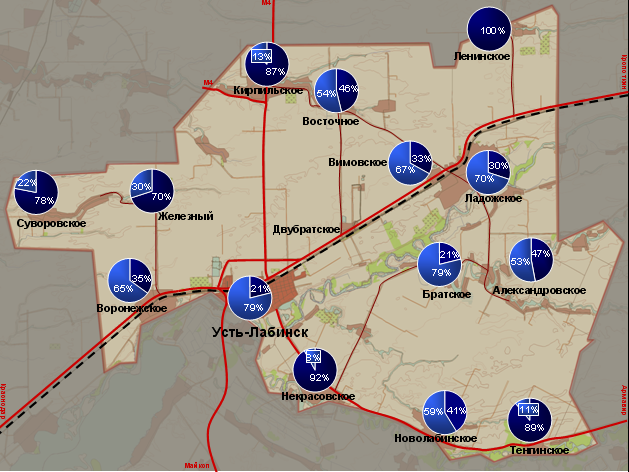 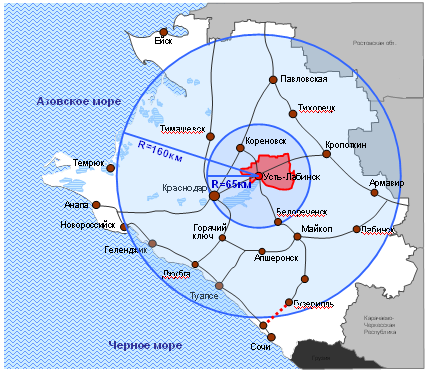 Усть-Лабинский район расположен в центральной части Краснодарского края. Близость к городу Краснодар и аэропорту (65 км). Расположение на железнодорожной ветке восточного направления. Усть-Лабинский район – один из лидеров Краснодарского края по объему грузо- и пассажироперевозок автомобильным транспортом. Географическое положение Усть-Лабинского района и развитая транспортная инфраструктура создают предпосылки для активного развития логистического бизнеса.На вопрос о частоте использования общественного транспорта были получены следующие ответы: Практически не пользуются общественным транспортом, ходят пешком или ездят на велосипеде 2,1% респондентов. Пользуются личным автомобилем или такси 10,7% респондентов; не регулярно используют общественный транспорт 20,3% опрошенных; каждый день пользуются общественным транспортом 15,2% респондентов.Оценка частоты и регулярности использования общественного транспорта участниками опроса	Следует отметить, что работа общественного транспорта оценивается положительно большинством респондентов принявших участие в оценке этого направления деятельности хорошо и скорее хорошо поставили оценку 30,2%. Затруднились ответить и не пользуются общественным транспортом 27,1% респондентов. Плохо и скорее плохо – оценка 6,5% респондентов.	Высокая оценка работы общественного транспорта напрямую связана с качеством предоставляемых услуг, в этом направлении.Применение субъектами предпринимательской деятельности способов оптимизации логистических процессов, в том числе связанных с повышением уровня обслуживания клиентовНаибольшее количество предпринимателей (132 человека или 10,82%) применяют для оптимизации своих логистических процессов аутсорсинг и 10,74% - автоматизацию логистических процессов внедрение систем управления ((SCM, WMS, TMS и др.). Только малая часть бизнеса (9 человек. или 0,74%) использует для повышения уровня обслуживания клиентов единые информационные платформы с клиентами и партнерами. Тенденции в развитии логистики.Главной тенденцией в развитии логистики, по мнению предпринимателей, является «высокая конкуренция у перевозчиков» (340 чел или 61,4%) наименее популярной считается – «внедрение инновационных технологий» и «профицит складских помещений» (5 человек или 0,9%).Основной проблемой, оказывающей влияние на уровень эффективности логистических процессов по мнению предпринимателей является «нестабильная макроэкономическая ситуация в стране» так считает 31,6% опрошенных или 175 человек, «низкий уровень использования электронного документооборота» - 19,1% или 106 человек и «снижение платежеспособности потребителей/клиентов; недостаточно развитая логистическая и дорожная инфаструктура» - 18,2% или 101 человек.Диаграмма основных проблем, оказывающих влияние на уровень эффективности логистических процессов.1.8 Результаты мониторинга развития передовых производственных технологий и их внедрения, а также процесса цифровизации экономики и формирования новых рынков и секторов.В результате проведенного в 2020 году мониторинга распределения  населением приоритетов значимости блоков рынков по направлению передовых производственных технологий по 5-балльной шкале, где 5-наивысший приоритет, 1 - наименьший приоритет, выявлены следующие результаты:По мнению потребителей:1) Цифровое проектирование и моделирование – оценку 5 поставили 20,7% опрошенных предпринимателей присвоили наивысший приоритет, 5,1% - наименьший приоритет;2) Технологии робототехники – 7,5% опрошенных предпринимателей присвоили наивысший приоритет, 5,3 % - наименьший приоритет;3) Промышленная сенсорика – 5,4% опрошенных предпринимателей присвоили наивысший приоритет, 4,5% - наименьший приоритет;4) Новые материалы – 6,3% опрошенных предпринимателей присвоили наивысший приоритет, 5,3% - наименьший приоритет;5) Аддитивные технологии – 4,7% опрошенных предпринимателей присвоили наивысший приоритет, 5,3% - наименьший приоритет;6) CNC-технологии и гибридные технологии – 4,4% опрошенных предпринимателей присвоили наивысший приоритет, 4,8% - наименьший приоритет;7) Большие данные – 5,4% опрошенных предпринимателей присвоили наивысший приоритет, 5,5% - наименьший приоритет;8) Индустриальный Интернет – 7,5% опрошенных предпринимателей присвоили наивысший приоритет, 5,0% - наименьший приоритет.В результате проведенного мониторинга удовлетворенности населения доступностью и качеством цифровых услуг на территории Краснодарского края, выявлены следующие результаты:1) 58,8% опрошенного населения удовлетворены доступностью и качеством услуг Портала государственных услуг Российской Федерации, не сталкивались с данными услугами 14,8% опрошенного населения;2) 55,6% опрошенного населения удовлетворены доступностью и качеством услуг Единого портала Многофункциональных центров предоставления государственных и муниципальных услуг Краснодарского края, 9,8% опрошенного населения не сталкивались с данными услугами;3) 53,3% опрошенного населения удовлетворены доступностью и качеством услуг Портала инспекции федеральной налоговой службы по Краснодарскому краю, 11,6% опрошенного населения не сталкивались с данными услугами;4) 46,7% опрошенного населения удовлетворены доступностью и качеством услуг записи на прием к врачу через электронные системы, 12,2% опрошенного населения не сталкивались с данными услугами;5) 57,4% опрошенного населения удовлетворены доступностью и качеством услуг Онлайн-банка, 7,1% опрошенного населения не сталкивались с данными услугами;6) 56,8% опрошенного населения удовлетворены доступностью и качеством услуг Онлайн-покупки, 8,3% опрошенного населения не сталкивались с данными услугами;7) 47,9% опрошенного населения удовлетворены доступностью и качеством услуги «Прием официальных обращений граждан», 17,4% опрошенного населения не сталкивались с данными услугами;8) 48,1% опрошенного населения удовлетворены доступностью и качеством услуг Информационных порталов Администрации и органов исполнительной власти Краснодарского края, 16,6% опрошенного населения не сталкивались с данными услугами.В результате проведенного мониторинга удовлетворенности населения цифровыми услугами на территории Краснодарского края, выявлены следующие показатели:1) 51,1% опрошенного населения удовлетворены цифровыми услугами  Портала государственных услуг Российской Федерации, не сталкивались с данными услугами 7,2% опрошенного населения;2) 44,0% опрошенного населения удовлетворены цифровыми услугами Единого портала Многофункциональных центров предоставления государственных и муниципальных услуг Краснодарского края, 10,5% опрошенного населения не сталкивались с данными услугами;3) 53,6% опрошенного населения удовлетворены цифровыми услугами  Портала инспекции федеральной налоговой службы по Краснодарскому краю, 12,5% опрошенного населения не сталкивались с данными услугами;4) 47,1% опрошенного населения удовлетворены цифровыми услугами записи на прием к врачу через электронные системы, 12,3% опрошенного населения не сталкивались с данными услугами;5) 56,8% опрошенного населения удовлетворены цифровыми услугами  Онлайн-банка, 8,0% опрошенного населения не сталкивались с данными услугами;6) 52,6% опрошенного населения удовлетворены цифровыми услугами «Прием официальных обращений граждан», 12,5% опрошенного населения не сталкивались с данными услугами;7) 48,4% опрошенного населения удовлетворены цифровыми услугами Информационных порталов Администрации и органов исполнительной власти Краснодарского края, 18,1% опрошенного населения не сталкивались с данными услугами.Наряду с этим, населению задавался вопрос: «Какие препятствия из перечисленных являются наиболее существенными при разработке передовых производственных технологий на территории Краснодарского края». Ответы респондентов представлены в следующей таблице.Проведенный опрос показал:57,2% опрошенного населения считают, что для разработки передовых производственных технологий на территории Краснодарского края есть проблемы развития системы образования;57,1% опрошенного населения считают, что нехватка финансов является существенным препятствием при разработке  передовых производственных технологий на территории Краснодарского края;45,3% опрошенного населения считают, что устаревшие бизнес - модели на внедрение новых производственных технологий также являются существенным препятствием при разработке  передовых производственных технологий на территории Краснодарского края;43,1% опрошенного населения считают, что неэффективная система управления является существенным препятствием при разработке  передовых производственных технологий на территории Краснодарского края;43,1% опрошенного населения считают нехватку производственных ресурсов препятствием при разработке  передовых производственных технологий на территории Краснодарского края.В результате проведенного мониторинга распределения предпринимателями приоритетов значимости блоков рынков по направлению передовых производственных технологий в 2020 году по 5-бальной шкале, 5 – наивысший приоритет, 1 – наименьший приоритет, выявлены следующие показатели:1) Цифровое проектирование и моделирование – 28,5% опрошенных предпринимателей присвоили наивысший приоритет, 14,4% - наименьший приоритет;2) Технологии робототехники - 4,2% опрошенных предпринимателей присвоили наивысший приоритет, 0,9% - наименьший приоритет;3) Промышленная сенсорика – 29,1% опрошенных предпринимателей присвоили наивысший приоритет, 0,7% - наименьший приоритет;4) Новые материалы – 28,7% опрошенных предпринимателей присвоили наивысший приоритет, 1,1% - наименьший приоритет;5) Аддитивные технологии – 4,3% опрошенных предпринимателей присвоили наивысший приоритет, 0,5% - наименьший приоритет;6) CNC-технологии и гибридные технологии – 0,4% опрошенных предпринимателей присвоили наивысший приоритет, 0,7% - наименьший приоритет;7) Большие данные – 24,5% опрошенных предпринимателей присвоили наивысший приоритет, 1,3% - наименьший приоритет;8) Индустриальный Интернет – 28,7% опрошенных предпринимателей присвоили наивысший приоритет, 0,9% - наименьший приоритет.В результате проведенного мониторинга удовлетворенности предпринимателей доступностью и качеством цифровых услуг на территории Краснодарского края, выявлены следующие показатели:1) 65,3% опрошенных предпринимателей «удовлетворены» и «скорее удовлетворены» доступностью и  качеством услуг Портала государственных услуг Российской Федерации, не сталкивались с данными услугами 0,5 % опрошенных предпринимателей;2) 63,2% опрошенных предпринимателей «удовлетворены» и «скорее удовлетворены» доступностью и качеством услуг Единого портала Многофункциональных центров предоставления государственных и муниципальных услуг Краснодарского края, 2,5% опрошенных предпринимателей не сталкивались с данными услугами;3) 97,7% опрошенных предпринимателей «удовлетворены» и «скорее удовлетворены» доступностью и качеством услуг Портала инспекции федеральной налоговой службы по Краснодарскому краю;4) 82,2% опрошенных предпринимателей «удовлетворены» и «скорее удовлетворены» доступностью и качеством услуг Интернет-банкинга, 2,5% опрошенных предпринимателей не сталкивались с данными услугами;5) 87% опрошенных предпринимателей «удовлетворены» и «скорее удовлетворены» доступностью и качеством Инвестиционного портала Краснодарского края, 4,2% опрошенного населения не сталкивались с данным порталом;6) 67,2% опрошенных предпринимателей удовлетворены доступностью и качеством услуг Онлайн-торговля, 6,1% опрошенных предпринимателей не сталкивались с данными услугами;7) 81% опрошенных предпринимателей удовлетворены доступностью и качеством услуг Информационных порталов Администрации и органов исполнительной власти Краснодарского края, 3,6% опрошенных предпринимателей  не сталкивались с данными услугами. Не сталкивался. 2. Удовлетворительно. 3. Скорее удовлетворительно. 4. Скорее неудовлетворительно. 5. Неудовлетворительно.Также предпринимателям было предложено оценить, как в 2020 году на Вашем предприятии/ организации/ обособленном подразделении изменилась производительность труда в результате использования Вами цифровых технологий. Результаты приведены в таблице.Наряду с этим, предпринимателям задавался вопрос: «Позволяет ли применение цифровых технологий улучшить деятельность предприятия/организации?» Ответы респондентов представлены в следующей таблице.Кроме этого предпринимателям задавался вопрос: «Какие препятствия из перечисленных ниже являются наиболее существенными при разработке передовых производственных технологий на территории Краснодарского края». Ответы респондентов представлены в следующей таблице.Проведенный опрос показал:88,0% опрошенных предпринимателей считают, что нехватка финансов является препятствием при разработке  передовых производственных технологий на территории Краснодарского края;84,3% опрошенных предпринимателей считают нехватку квалифицированных кадров существенным препятствием при разработке передовых производственных технологий на территории Краснодарского края;84,1% опрошенных предпринимателей считают, что для разработки передовых производственных технологий препятствием являются проблемы развития системы образования, неэффективную систему управления, устаревшие бизнес - модели на территории Краснодарского края;83,9% опрошенных предпринимателей считают, что устаревшие стандарты и нормативное правовое обеспечение на внедрение новых производственных технологий также являются существенным препятствием при разработке  передовых производственных технологий на территории Краснодарского края.Раздел 2. Результаты мониторинга деятельности хозяйствующих субъектов доля участия муниципального образования в которых составляет 50 и более процентов.Данные реестра хозяйствующих субъектов доля участия муниципального образования, в которых составляет 50 и более процентов, включая муниципальные унитарные предприятия, подведомственные муниципальные учреждения муниципального образования и хозяйственные общества, акции (доли) которых принадлежат муниципальному образованию, с указанием товарного рынка  их присутствия, доли занимаемого товарного рынка, объема финансирования из бюджетов всех уровней за 2020 год отражены в приложении 1 к отчету «Состояние и развитие конкуренции на товарных рынках в муниципальном образовании Усть-Лабинский район в 2020 году».Раздел 3. Создание и реализация механизмов общественного контроля за деятельностью субъектов естественных монополий.В муниципальном образовании Усть-Лабинский район развиваются следующие рынки, на которых присутствуют субъекты естественных монополий:Рынок теплоснабжения.Рынок водоснабжения и водоотведения.В соответствии с Реестром субъектов естественных монополий, формируемым ФАС России, на территории муниципального образования Усть-Лабинский район деятельность субъектов естественных монополий осуществляется по предоставлению следующих услуг:- по передаче электрической и (или) тепловой энергии (ЗАО «Усть-Лабинсктеплоэнерго», ООО «Усть-Лабинскгазстрой», АО «Предприятие «Усть-Лабинскрайгаз», ЗАО «Сахарный завод «Свобода»);- водоснабжение и водоотведение с использованием централизованных систем, систем коммунальной инфраструктуры (АО «Водопровод»).Услуги теплоснабжения на территории Усть-Лабинского района оказываются основными поставщиками ЗАО «Усть-Лабинсктеплоэнерго», ООО «Усть-Лабинскгазстрой», АО «Предприятие «Усть-Лабинскрайгаз». Всего в муниципальном образовании 67 котельных, обслуживающих объекты жилищно-коммунального комплекса и социальной сферы, в том числе 22 котельные – муниципальные (6 из них мазутные), и 45 котельных – ведомственные (2 из них мазутные).Протяженность сетей водоснабжения составляет 698,3 км. Источниками водоснабжения Усть-Лабинского района являются водозаборные сооружения с артезианскими скважинами в количестве 107 единиц.В рамках передачи полномочий по решению вопросов местного значения по организации в границах поселений водоснабжения для населения в муниципальном образовании Усть-Лабинский район, в целях обеспечения эффективного функционирования и развития централизованных систем холодного водоснабжения, в декабре 2019 году было учреждено муниципальное унитарное предприятие (МУП) муниципального образования Усть-Лабинский район «Водоканал».Основной функцией данного предприятия является обеспечение населения питьевой водой, в качестве гарантирующего поставщика, а также эксплуатация водопроводных сетей и сооружений в 11 поселениях Усть-Лабинского района.Услуги по водоотведению для населения предоставляются предприятием АО «Очистные сооружения». Сооружение включает в себя коллекторы бассейнов канализации общей протяженностью 32 км, канализационные насосные станции 4, очистные сооружения канализации. Проектная мощность ОСК 6,8 тыс. м/куб./сутки, фактическая нагрузка 2,5 тыс. м куб/сутки. Сброс очищенных сточных вод производится в реку Кубань на 308 км от устья. Эффективность биологической очистки сточных вод на ОС - до 90%. Для исключения сброса неочищенных стоков и снижения концентрации остаточного хлора после обеззараживания, осуществляется доочистка воды в биопрудах. Согласно постановлению главы администрации (губернатора) Краснодарского края от 14.07.2002 №652 «О региональной энергетической комиссии – департамент цен и тарифов Краснодарского края» цены (тарифы) в организациях коммунального комплекса на территории Усть-Лабинского района регулирует и контролирует региональная энергетическая комиссия – департамент цен и тарифов Краснодарского края. Установление тарифов на регулируемые виды деятельности определение состава расходов и оценка их экономической обоснованности осуществляются в соответствии с законодательством Российской Федерации, региональной энергетической комиссией – департаментов цен и тарифов Краснодарского края. Утверждение тарифов (цен) проводятся на заседаниях правления региональной энергетической комиссии – департамента цен и тарифов Краснодарского края, в которых принимают участие депутаты Законодательного собрания Краснодарского края, представители исполнительной власти и общественных организаций.Тарифы в сфере ЖКХ могут устанавливаться с календарной разбивкой в соответствии с предельными индексами, установленными Федеральной службой по тарифам. Реестры субъектов естественных монополий, осуществляющих свою деятельность на территории Усть-Лабинского района, размещены на официальном сайте муниципального образования Усть-Лабинский район в разделе «Стандарт развития конкуренции» → «Реестр хозяйствующих субъектов» http://www.adminustlabinsk.ru/information/standart-razvitiya-konkurentsii/reestry-khozyaystvuyushchikh-subektov/.Информация об осуществляемой в муниципальном образовании деятельности, о структуре тарифов на услуги, параметрах качества и надежности предоставляемых услуг, стандартах обслуживания потребителей и процедур получения потребителями услуг размещена на официальных сайтах предприятий по электронному адресу: http://ust-labteplo.ru/, http://www.gazstroy.ru/, http://raigas.ru/.Информация об уровнях тарифов (цен) для субъектов естественных монополий, осуществляющих деятельность на территории Усть-Лабинского районаВ целях создания благоприятных условий ведения предпринимательства  в Усть-Лабинском районе ведется планомерное упрощение процедуры технологического подключения. Потребитель может подать заявку на техническое присоединение  к газораспределительным сетям в электронном виде на сайте АО «Предприятие «Усть-Лабинскрайгаз» https://raigas.ru/ во вкладке «Подача заявки на техприсоединение».Для расчета платы за технологическое присоединение газоиспользующего оборудования с максимальным расходом газа 15 куб. метров газа в час и проектным рабочим давлением в присоединяемом газопроводе не более 0,3 МПа установлены стандартизированные тарифные ставки, используемые для определения величины платы за технологическое присоединение газоиспользующего оборудования к сетям газораспределения (Приказ Региональной энергетической комиссии - департамент цен и тарифов Краснодарского края от 15 ноября 2019 года № 29/2019-газ). Кроме этого,  для расчета платы за технологическое присоединение энергопринимающих устройств к электрическим сетям сетевых организаций на территории Краснодарского края и Республики Адыгеи утверждены: - стандартизированные тарифные ставки на покрытие расходов на технологическое присоединение энергопринимающих устройств потребителей электрической энергии, объектов электросетевого хозяйства, принадлежащим сетевым организациям и иным лицам, по  мероприятиям, указанным в пункте 16 Методических указаний по определению размера платы за технологическое присоединение к электрическим сетям (приказ Региональной энергетической комиссии-департамента цен и тарифов Краснодарского края от 28.12.2017 № 66/2017-э); - ставки на покрытие расходов сетевой организации на строительство воздушных линий электропередачи (С2 в расчете на 1км линий (руб./км)), а также кабельных линий электропередачи (С3 в расчете на 1 км линий (руб./км)) на соответствующем уровне напряжения (за исключением заявителей, указанных в пункте 1 настоящего приказа, а также заявителей при присоединении энергопринимающих устройств максимальной мощностью не более 150 кВт), к распределительным электрическим сетям территориальных сетевых организаций на 2018 год (без учета НДС)   (приказ Региональной энергетической комиссии-департамента цен и тарифов Краснодарского края от 28.12.2017 № 66/2017-э).Потребитель может подать заявку на техприсоединение  к энергопринимающим устройствам электрических сетей в электронном виде на сайте ПАО «Россети Кубань» Усть-Лабинские электрические сети www.rosseti-kuban.ru единые портал технологического присоединения.В 2020 году на технологическое присоединение  к электрическим сетям подано 208 онлайн-заявок, используя информационную платформу ПАО «Россети Кубань». Удовлетворенность субъектов предпринимательской деятельности услугами естественных монополий оценивалась по стоимости подключения к услугам, а также по сложности подключения. В целом, по мнению представителей бизнеса о стоимости подключения услуг естественных монополий наибольшим количеством респондентов оценивается как удовлетворительно и скорее удовлетворительно – 70,8% (631 респондент по каждому перечню естественных монополий). О том, что стоимость подключения для респондентов «не удовлетворительно, скорее не удовлетворительно»  -  23,3% (208) предпринимателей. Среди рынков естественных монополий наиболее высокая стоимость подключения к услугам, по мнению субъектов предпринимательской деятельности в сфере электроснабжения  – 24,2% (216 предпринимателей) считают стоимость услуги «не удовлетворительно, скорее не удовлетворительно». Остальные 70,8% (631) сходятся во мнении об удовлетворительной или скорее удовлетворительной  стоимости услуг.Стоимостью подключения услуг водоснабжения и водоотведения не довольны, оказались 24,1% (215) предпринимателей, отметив неудовлетворенность или скорее неудовлетворенность стоимостью подключения. Удовлетворительную оценку дали 29,9% (266 респондентов), скорее удовлетворительную оценку – 50% (365), итого – 70,8% (631).Такая же ситуация и при оценке услуг подключения к газоснабжению и, соответственно, 24,5% (218) предпринимателей оценивают стоимость как неудовлетворительную или скорее неудовлетворительную. Удовлетворительную или скорее удовлетворительную стоимость услуги отметили 70,6% (629) респондентов.Степень удовлетворенности стоимости подключения к услугам субъектов естественных монополий в Усть-Лабинском районеВ рамках мониторинга удовлетворенности потребителей качеством товаров, работ и услуг, а также состоянием ценовой конкуренции была проведена оценка удовлетворенности потребителей (физических лиц) качеством услуг субъектов естественных монополий на указанных рынках (1381 респондентов).  Потребителями при оценке качества услуг субъектов естественных монополии наиболее высокие баллы были выставлены в сфере газоснабжения –83,9% (1158) респондентов удовлетворены и скорее удовлетворены качеством услуг, 12,7% (176) скорее не удовлетворены или не удовлетворены вовсе. По положительным оценкам также стоит отметить электроснабжение. Удовлетворенными данными услугами являются 83,2% (1149) опрошенных потребителей. Не много меньше удовлетворены потребители услуг теплоснабжения и услугами телефонной связи. Так удовлетворенными услугами теплоснабжения являются 43% (597), скорее удовлетворены 29,8% (411) респондентов. Потребителей, которых не устраивают услуги теплоснабжения оказалось около 14,8%, из них не удовлетворены 11,4% (158) и скорее не удовлетворены 3,4% (47). Аналогичную ситуацию можно увидеть при анализе оценки удовлетворенности потребителями качества предоставления услуг телефонной связи, так 47,2% (652) заявили об удовлетворительном качестве, еще 30,5% (421) отмечают, что скорее удовлетворены, а вот 12,9% (178) наоборот скорее не удовлетворены, количество неудовлетворенных  - 4,9% (68 респондентов). Меньше всего потребители оценили качество услуг водоочистки, водоотведения и водоснабжения. Так, качеством услуг водоочистки удовлетворены не более 38,7% (534), скорее удовлетворены 26,5% (366). В результате чего неудовлетворенных около 23,8% (328). Мнение о качестве услуг субъектов естественных монополии водоснабжения и водоотведения по оценкам опрошенного населения, распределилось следующим образом: 50% (580) отметили, что они удовлетворены данными услугами, 29% (401) скорее удовлетворены, 8,7% (120) отмечают об неудовлетворенности и еще17,3% (240) скорее не удовлетворены.Наибольшее количество потребителей ответили, что удовлетворены уровнем цен на телефонную связь (910 человек или 65,9%) и на услуги по электроснабжению (907 человек или 65,7%). Наибольшее количество недовольных уровнем цен потребителей выявлены на услуги по теплоснабжению – 38,2% опрошенных (528 человек), хотя удовлетворенных потребителей  49,2%.По мнению предпринимателей: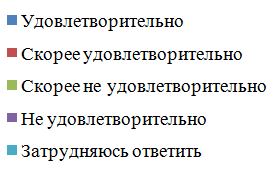 По мнению потребителей:В 2020 году утверждена инвестиционная программа ЗАО «Усть-Лабинсктеплоэнерго» по развитию систем теплоснабжения муниципального образования Усть-Лабинский район на период 2020-2023 годы. Мероприятия инвестиционной программы определены на основании:- схемы теплоснабжения Усть-Лабинского городского поселения, утвержденной постановлением администрации Усть-Лабинского городского поселения Усть-Лабинского района от 01.09.2016г. № 567,- схемы теплоснабжения Александровского сельского поселения, утвержденной постановлением администрации Александровского сельского поселения Усть-Лабинского района от 04.10.2016г. № 201,- схемы теплоснабжения Ладожского сельского поселения, утвержденной постановлением администрации Ладожского сельского поселения Усть-Лабинского района от 25.05.2018г. № 72.В рамках рассмотрения Межотраслевым советом проект инвестиционных программы был утвержден приказом Региональной энергетической комиссией–департаментом цен и тарифов Краснодарского края от 24 июля 2019 года № 6/2019, внесены изменения от 19 августа 2020 года приказ РЭК – департамента цен и тарифов Краснодарского края № 3/2020-ИП.Раздел 4. Административные барьеры, препятствующие развитию малого и среднего предпринимательства.Снижение административных барьеров является одной из главных целей проводимой реформы по формированию единой системы качества и доступности государственных и муниципальных услуг.В рамках реализации полномочий по поддержке предпринимательства и устранению административных барьеров на пути его развития муниципалитетом обеспечивается проведение политики прозрачности, открытости и доступности своей деятельности.С целью выявления административных барьеров, препятствующих развитию малого и среднего предпринимательства, был проведен ежегодный мониторинг наличия (отсутствия) административных барьеров и оценки состояния конкурентной среды субъектами предпринимательской деятельности.В опросе приняли участие 290 хозяйствующих субъектов, занятых в 19 областях бизнеса.На вопрос «Какую должность вы занимаете в организации, которую вы представляете?», большая часть респондентов ответила, что является собственниками бизнеса.Большая часть опрошенных - 36,6% являются руководителями высшего звена, 29,7 – собственниками бизнеса (совладельцами), 22,8% - руководителями среднего звена и 11% - не руководящие сотрудники.Также, респонденты указали, в течение какого периода бизнес осуществляют свою деятельность.Большая часть опрошенных (45,2%) осуществляет свою деятельность от 1 года до 5 лет и 33,8% опрошенных СМП работают в бизнесе более 5 лет, 21,0% респондентов ведут свою деятельность в интервале менее 1 года.На вопрос «О численности сотрудников организаций бизнеса, который Вы представляете, в настоящее время?» получены следующие резульаты:Анализ ответов на данный вопрос показывает, что 42,1% респондентов представляют микропредприятия с числом работающих до 15 человек. Доля предприятий с числом работающих от 16 до 100 человек составляет 50,7%. Бизнес с численностью сотрудников от 101 до 250 составил 7,2%.Также респонденты ответили на вопрос о примерной величине годового оборота бизнеса, который они представляют.Распределение мнения относительно сферы деятельности к которой относится бизнес представлено в таблице.Основной продукцией опрошенных представителей бизнеса являются услуги 59%, сырье и материалы для дальнейшей переработки и компоненты для производства конечной продукции составляют по 15,5%, и 7,6% производят конечную продукцию и лишь 2,4% - торговля или дистрибуция товаров и услуг, произведенных другими компаниями.	Участники опроса указали географический рынок, являющийся основным для их бизнеса.Основным географическим рынком для опрошенных является рынок Краснодарского края (66,6%), в меньшей степени реализуют свою продукцию на рынках Российской Федерации (0,34%), только 20% охватывают рынки нескольких субъектов Российской Федерации и 12,1% населения реализуют свою продукцию на локальном рынке.Результаты проведенного ежегодного мониторинга наличия административных барьеров и оценки состояния конкурентной среды субъектами предпринимательской деятельности:Наиболее важные факторы конкурентоспособности продукции/ бизнеса работ/услуг для представителей бизнеса:В результате проведенного опроса предпринимателей в 2020 году (923 человека) установлено, что основным фактором конкурентоспособности продукции/услуг является высокое качество – 30,3%, доверительные отношения с клиентами – 10,5%, низкая цена -6,0%, предложение сопутствующих услуг, товаров, сервисов – 5,7%.Принимаемые меры по повышению конкурентоспособности.Только 2,3% (21) опрошенных предпринимателей из 923 респондентов за последние 3 года не предпринимали никаких действий по повышению конкурентоспособности.Уровень конкуренции (опрошено 290 ИП и юридических лиц)	70,0% опрошенных предпринимателей считают, что на территории Усть-Лабинского района умеренная конкуренция, 14,1% - высокая конкуренция, 8,6%- слабая конкуренция, 6,9%- нет конкуренции.Изменение числа конкурентов за последние 3 года	На вопрос «Что оказало наиболее сильное влияние на сокращение числа конкурентов на рынке, основном для бизнеса, который они представляют?»59,7% респондентов отметили появление новых российских конкурентов; 35,9% отметили изменение нормативно – правовой базы, регулирующей деятельности предпринимателей.Наиболее сильное влияние на сокращение числа конкурентов на рынке, основном для бизнеса, по мнению предпринимателей 52,1% является изменение нормативно – правовой базы, регулирующей деятельности предпринимателей; 33,1% считают сделки слияния и поглощения, 4,8% - антиконкурентные действия органов власти/ давление со стороны органов власти; 2,1% - уход российских конкурентов с рынка и лишь 0,7% -уход иностранных конкурентов с рынка.Меры по повышению конкурентоспособности продукции, работ, услуг выглядят следующим образом.На вопрос «О каких мерах государственной (муниципальной) поддержки предпринимателей вы знаете?» голоса распределились следующим образом:Кроме того, было предложено ответить на вопрос «Какими видами государственной поддержки вы пользовались за последние 5 лет?»:По мнению большинства опрошенных предпринимателей по вопросам государственной поддержки видно, что большая часть населения уведомлена и пользовалась мерами государственной поддержки.Оценили респонденты и качество официальной информации о состоянии конкурентной среды на рынках товаров и услуг Краснодарского края и деятельности по содействию развитию конкуренции, размещаемой в открытом доступе.Полнота размещаемой органом исполнительной власти Краснодарского края, уполномоченным содействовать развитию конкуренции и муниципальными образованиями информации о состоянии конкурентной среды на рынках товаров, работ и услуг Краснодарского края и деятельности по содействию развитию конкуренции выглядит следующим образом:	На вопрос «Какими источниками информации о состоянии конкурентной среды на рынках товаров и услуг Краснодарского края и деятельности по содействию развитию конкуренции Вы предпочитаете пользоваться и доверяете больше всего?» получены следующие ответы:Опрошено 256 респондентов.	"В каких областях Вы наиболее часто сталкивались с административными барьерами" предприниматели ответили следующим образом:	При получении лицензий на отдельные виды деятельности большая часть опрошенных предпринимателей 75,4% сталкивается с административными барьерами, 74,2% населения сталкивается с проблемами при контроле и надзоре текущей предпринимательской деятельностью и при технологии присоединения к объектам электросетевого хозяйства.	При определении утверждения "Какие из перечисленных административных барьеров являются наиболее существенными для ведения текущей деятельности или открытия нового бизнеса на рынке, основном для бизнеса, который Вы представляете?" диаграмма выглядит следующим образом:	Таким образом, по мнению предпринимателей наиболее существенными административными барьерами для ведения текущего или открытия нового бизнеса являются: нестабильность российского законодательства в отношении регулирования деятельности предприятий - 73,8%, высокие налоги - 64,8%, сложность получения доступа к земельным участкам - 55,4%, необходимость установления партнерских отношений с органами власти -53,1%, ограничение органами власти инициатив по организации совместной деятельности малых предприятий (например, в части создания совместных предприятий, кооперативов и др.) - 45,7%.Препятствия для расширения бизнеса	На вопрос «Как бы вы охарактеризовали деятельность органов власти на основном для бизнеса товарном рынке, который Вы представляете?» мнения разделились следующим образом:	Таким образом, видно, что удовлетворены и скорее удовлетворены деятельностью органов власти большая часть опрошенных предпринимателей, а именно 62,1%, не удовлетворены и скорее не удовлетворены 29,7% населения и затрудняются ответить лишь 8,2%.	Дали оценку насколько преодолимы административные барьеры для ведения текущей деятельности и открытия нового бизнеса на рынке 256 опрошенных предпринимателей, ситуация сложилась следующим образом:	- есть непреодолимые административные барьеры, ответили 116 человек или 45,3%;	- есть барьеры, преодолимые при осуществлении значительных затрат – 21,9% или 56 респондентов;	- административные барьеры есть, но они преодолимы без существенных затрат прокомментировали 40 предпринимателей или 15,6%;	- нет административных барьеров считают 4,7%  или 12 опрошенных;	- затрудняюсь ответить ответили 12,5% или 32 человека.	Как изменился уровень административных барьеров на товарном рынке видно из диаграммы:	Администрацией муниципального образования Усть-Лабинский район работа с предложениями, заявлениями, жалобами граждан велась в соответствии с Конституцией Российской Федерации, Федеральным законом от 02 мая 2006 года № 59-ФЗ «О порядке рассмотрения обращений граждан Российской Федерации», Законом Краснодарского края от 28 июня 2007 года № 1270-КЗ «О дополнительных гарантиях реализации права граждан на обращение в Краснодарском крае», Порядком работы с обращениями граждан в администрации муниципального образования Усть-Лабинский район (утвержден постановлением администрации муниципального образования Усть-Лабинский район от 25.04.2013 № 615), Федеральным законом от 06 октября 2003 года № 131-ФЗ «Об общих принципах организации местного самоуправления в Российской Федерации», Законом Краснодарского края от 23 июня 2010 года № 2000-КЗ «Об обеспечении доступа к информации о деятельности государственных органов Краснодарского края, органов местного самоуправления в Краснодарском крае» и Сборником методических рекомендаций и документов по работе с обращениями, утвержденным Администрацией Президента Российской Федерации (от 30.07.2015 № А1-3272в).	За отчетный период не допущено ни одного нарушения сроков рассмотрения обращений граждан. Большинство поручений по рассмотрению обращений граждан находилось под особым контролем главы муниципального образования Усть-Лабинский район.	В администрацию муниципального образования Усть-Лабинский район за 2020 год поступило 1113 письменных обращений граждан (на 131 обращение меньше, чем за 2019 год - 1244).	Количество письменных обращений, поступивших из администрации Краснодарского края – 762 или 69% от общего количества обращений (в сравнении с 2019 годом – 889 или 71% обращений), в 2020 году количество снизилось на 127 или 14% обращений.	Рассмотрено всего 1107 обращений, из них: 	поддержано, в том числе меры приняты-323 или 30%, в сравнении с 2019 годом 262 (21%); 	разъяснено- 783 (70%); 	не поддержано- 0 (0%).	Благодаря контролю полного исполнения за 2020 год удалось увеличить на 25% количество положительно решенных вопросов.	Сократилось до 1 обращения за год (в сравнении с 2019 годом – 10 или 1%) количество повторных и многократных письменных обращений в 2020 году -1, от общего числа корреспонденции.	Большое внимание уделялось контролю за своевременным и качественным рассмотрением поступающих обращений.	Специалистами администрации муниципального образования Усть-Лабинский район за 2020 год рассмотрено комиссионно с выездом на место 207 или 19% обращений, в сравнении с 2019 годом 304 или 24% обращения, количество выездов за 2020 год меньше на 97 или 32% обращений. Это связано с пандемией в 2020 году, когда не было возможности выехать к заявителю либо на место по объективным причинам.	В администрацию муниципального образования Усть-Лабинский район в 4 квартале 2020 года поступило 261 письменное обращение граждан (больше на 9 обращений в сравнении с аналогичным периодом 2019 года), в том числе из администрации Краснодарского края – 181 или 70% обращение (меньше на 12 обращений, чем за аналогичный период 2019 года). Поступило повторно - 0 обращений. Рассмотрено всего - 284 обращения. 	По итогам работы за 4 квартал 2020 года поддержано, в том числе меры приняты – 149 или 53% обращений, что вдвое больше, чем за 4 квартал 2019 года – 71 (27%); разъяснено – 135 (47%). Рассмотрено комиссионно с выездом на место – 77 (28%) обращений.	Число обращений в форме электронного документа за 2020 год составило –101, в сравнении с 2019 годом – 52. В 4 квартале 2020 года поступило 10 электронных обращений из интернет-приемной.	В основном все обращения от жителей Усть-Лабинского района. Большая часть вопросов по обращениям из интернет-приемной по вопросам ЖКХ (об оборудовании пешеходного перехода, отлове собак, об увеличении тарифов по водоснабжению, о качестве водоснабжения, о содержании домашних животных, об отсутствии дорог, мусорных контейнеров, освещения, об очистке русла реки, устранении порыва трубопровода, о газификации, о спиливании деревьев и систематических отключениях энергоснабжения, о благоустройстве, об отсутствии интернета, о ремонте дорог), а также по вопросам образования (о школьном финансировании, об образовательном процессе в школе, о переводе детей из одного ДОУ в другое). Вопросы социальной сферы: о работе организаций, о предоставлении копий постановлений, о невыплате детских пособий, о поддержке многодетных семей (об оплате за питание в д/садах), о выплате детских пособий. От жителей других регионов России – 17 электронных писем за истекший 2020 год: о предоставлении архивных сведений, о розыске родных и близких.	За 2020 год получено 189 карточек по обращениям, поступившим на многоканальный круглосуточный телефон администрации Краснодарского края (в 2019 году- 281), по вопросам местного значения, показатель ниже на 92 лил 33%. В 4 квартале 2020 года получено 42 карточки по обращениям, поступившим на многоканальный круглосуточный телефон администрации Краснодарского края.	За 2020 год по телефону «горячей линии» администрации муниципального образования Усть-Лабинский район поступило 1113 аудиообращений, что на 492 или 79% больше, чем за 2019 год – 621 аудиообращение. В 4 квартале 2020 года принято 164 звонка на телефон «горячей линии».	Снизилось на 202/33% количество заявителей, принятых в общественной приемной администрации муниципального образования Усть-Лабинский район и составило всего за 2020 год - 410 (за 2019 год – 612 обращений). В 4 квартале 2019 года принято заявителей специалистами, ответственными за работу с обращениями граждан - 118.Специалистами приемной ежедневно даются заявителям исчерпывающие разъяснения по интересующим вопросам, разъясняются, где, кем и в каком порядке они могут быть рассмотрены. Также специалистами приемной организовываются приемы заявителей сотрудниками соответствующих структурных подразделений администрации муниципального образования Усть-Лабинский район, решаются вопросы о приеме заявителей в сельских поселениях Усть-Лабинского района (по месту жительства).	Количество принятых за 2020 год на личном приеме граждан всего –295 (на 28 или 11% обращений больше, в сравнении с 2019 годом - 267), из них принято: главой муниципального образования Усть-Лабинский район – 110;его заместителями и уполномоченными ими лицами по вопросам, отнесенным к их ведению, а также начальниками структурных подразделений администрации муниципального образования Усть-Лабинский район – 185.Количество устных обращений, поступивших в администрацию муниципального образования Усть-Лабинский район в 2020 году в сравнении с 2019 годом Анализ устных обращений граждан за 2020 год, их тематика показывают, что, как и в прошлом году, на первом месте по количеству устных обращений вопросы жилищно-коммунальной сферы – 108 или 38% от количества всех устных обращений, из них: газификация – 17 или 6%, транспорт – 5 или 2%, освещение – 13 или 5%, дороги – 21 или 7%, водоснабжение – 9 или 3%, ЖКХ – 43 или 15%. На втором месте вопросы социальной сферы – 86 или 29%, из них: образование – 33 или 11%, здравоохранение – 24 или 8%, материальная помощь – 3 или 1%, семья – 3 или 1%. Юридические вопросы составили – 23 или 8% от всех устных обращений, земельные вопросы – 22 или 8%, жилищные вопросы – 13 или 5%, вопросы сельского хозяйства – 13 или 5%, вопросы архитектуры и градостроительства – 12 или 4%, ГОиЧС-6 или 2%, вопросы экономики – 4 или 1%.Основная тематика устных обращений, поступивших в администрацию муниципального образования Усть-Лабинский район за 2020 годЧаще всего обращались на личный прием к руководству администрации МО Усть-Лабинский район жители поселений: Усть-Лабинского городского, Ладожского, Воронежского, Братского, Двубратского, Некрасовского.По результатам личных приемов граждан за 2020 год из рассмотренных 295 обращений: рассмотрено с выездом на место – 48/17%, поддержано, находятся на КПИ- 70/24%, меры приняты – 32/11%, разъяснено-193/65%.Анализ письменных обращений граждан за 2020 год, поступивших в администрацию муниципального образования Усть-Лабинский район, показывает, что, как и в прошлом году, по прежнему, доминирует блок вопросов жилищно-коммунальной сферы – 480/36%, из них: вопросы ЖКУ содержались в 175/14%, водоснабжения- 127/10%, электроснабжения - 35/3%, транспорта – 53/4%, ремонта дорог – 51/4%, газификации – 25/2%, санитарного состояния – 14/1%. Всего рассмотрено обращений ЖКХ с выездом на место – 109/23%, поддержано, в том числе меры приняты – 155/33%.Основная тематика письменных обращений, поступивших в администрацию муниципального образования Усть-Лабинский район в 2020 годуДля налаживания обратной связи с жителями Усть-Лабинского района специалистами сектора по работе с обращениями граждан в 4 квартале 2020 года организованны проверки достоверности ответов гражданам всего – 23, из них: по телефону - 15, с выездом на место - 8. Всего за 2020 год проведена достоверность 55 ответов, из них: по телефону - 45 и комиссионно с выездом на место - 10. Согласно утвержденным графикам за истекший период 2020 года осуществлено 75 выездных приемов, на которых принято 191 житель Усть-Лабинского района. В 4 квартале 2020 года принято 145 граждан Усть-Лабинского района посредствам 42 выездных приемов.За 4 квартал 2020 года в средствах массовой информации размещено 94 публикаций о работе с обращениями граждан, о деятельности органов местного самоуправления в муниципальном образовании Усть-Лабинский район.Всего за 2020 год количество публикаций о работе с обращениями граждан в средствах массовой информации – 177. В средствах массовой информации размещаются публикации о личных приемах главы, обзоры обращений о работе с обращениями граждан, статистические данные за квартал, полугодие, год, графики выездных приемов, объявления, также освещаются вопросы, затрагивающие большой круг заинтересованных лиц (водоснабжение поселений, о деятельности органов местного самоуправления в муниципальном образовании Усть-Лабинский район в разных сферах). Информация размещается в местной газете «Сельская новь», «Усть-Лабинск-Инфо», а также дублируется в трех социальных сетях: в Инстаграмм, «ВКонтакте», в «Одноклассниках», а также на официальном сайте администрации муниципального образования Усть-Лабинский район www.adminustlabinsk.ru, в личном аккаунте главы, еженедельно на радио в торговом центре «БМВ Плюс» г. Усть-Лабинка.Активно ведется работа в секторе по работе с обращениями граждан общего отдела с сообщениями из открытых источников в информационно-телекоммуникационной сети «Интернет». За истекший период ими оперативно опубликовано 978 сообщений, опубликованных пользователями в социальных сетях «Одноклассники», «ВКонтакте», Facebook, Twitter и Instagram, затрагивающие вопросы деятельности администрации муниципального образования Усть-Лабинский район и выявленных посредством специализированного программного обеспечения – инциденты из открытых источников в специализированной программе «Инцидент-менеджмент». На официальном сайте муниципального образования Усть-Лабинский район - www.adminustlabinsk.ru размещена информация об итогах работы с обращениями граждан за 2020 год. На постоянной основе ведется разъяснительная работа по доведению информации о мерах государственной поддержки бизнеса посредством микрокредитной компании «Фонд микрофинансирования субъектов малого и среднего предпринимательства Краснодарского края» и некоммерческой организации «Гарантийный фонд поддержки субъектов малого предпринимательства Краснодарского края».Одним из важных элементов системы муниципального регулирования является внедрение процедуры оценки регулирующего воздействия, основанной на анализе муниципального регулирования, определения возможных вариантов достижения целей, а также оценке связанных с ними позитивных и негативных эффектов с целью выбора наиболее эффективного варианта регулирования.На стадии разработки муниципального нормативного правового акта проводятся публичные консультации с заинтересованными лицами (потенциальными адресатами регулирования, некоммерческими организациями, целью деятельности которых является защита и представление интересов субъектов предпринимательской и инвестиционной деятельности, а также научно-экспертными организациями).Постановлением администрации муниципального образования Усть-Лабинский район от 19.04.2017 года (в редакции от 30.09.2019 года) образован Консультативный совет по оценке регулирующего воздействия и экспертизе муниципальных нормативных правовых актов муниципального образования Усть-Лабинский район, утверждено положение и его состав, в него входит 7 представителей бизнес-сообщества и 3 представителя некоммерческих организаций (представители Усть-Лабинской Торгово-промышленной палаты, ККО «ОПОРА РОССИИ» и НП «Усть-Лабинские фермеры).   Заключено 11 соглашений о взаимодействии при проведении оценки регулирующего воздействия проектов муниципальных нормативных правовых актов муниципального образования Усть-Лабинский район и экспертизы муниципальных нормативных правовых актов муниципального образования Усть-Лабинский район, затрагивающих вопросы осуществления предпринимательской и инвестиционной деятельности, в целях выявления в них положений, необоснованно затрудняющих ведение предпринимательской и инвестиционной деятельности с участниками публичных консультаций.По итогам 2020 года оценка регулирующего воздействия проведена в отношении 6 муниципальных нормативных правовых актов (далее – МНПА). В отношении 1-го МНПА выдано отрицательное заключение и сделаны выводы о наличии в МНПА положений, вводящих избыточные административные обязанности, запреты и ограничения для юридических лиц или  способствующих их введению, возникновению необоснованных расходов. По 3 МНПА оценка регулирующего воздействия проведена с применением количественных методов правового регулирования.В целях выявления в МНПА, затрагивающих вопросы осуществления предпринимательской и инвестиционной деятельности, положений, необоснованно затрудняющих ведение предпринимательской и инвестиционной деятельности, в 2020 году уполномоченным органом проведена экспертиза 3 действующих МНПА, по 3 МНПА сделаны выводы об отсутствии положений, создающих необоснованные затруднения введения предпринимательской и инвестиционной деятельности.В Рейтинге качества осуществления оценки регулирующего воздействия и экспертизы муниципальных образованиях Краснодарского края за 2020 год, проведенном департаментом инвестиций и развития малого и среднего предпринимательства Краснодарского края, администрация муниципального образования Усть-Лабинский район заняла 9 место из 44 муниципальных образований Краснодарского края, набрав 78 баллов из 100.Совершенствуется работа с обращениями предпринимателей: обеспечено функционирование интернет-приемной, создан блог главы района, который позволяет вести непосредственный диалог главы района, как с жителями района, так и с предпринимателями.В муниципальном образовании Усть-Лабинский район создан и функционирует отдельный специализированный интернет-портал инвестиционной деятельности, который размещен по адресу: http://www.invest-ustlab.ru. В опросе приняли участие 554 субъекта предпринимательской деятельности, осуществляющих свою деятельность на территории Усть-Лабинского района.	Устранение административных барьеров в предпринимательской деятельности имеет несомненный позитивный макроэкономический эффект. Во-первых, устранение препятствий для входа на рынок оживляет конкуренцию, имеет положительный эффект для потребителя. Во-вторых, административные барьеры ведут к уходу в теневую экономику. В-третьих, административные барьеры ведут к экономическим потерям потребителей от завышения розничных цен хозяйствующими субъектами вследствие включения в них непроизводственных издержек, связанных с преодолением административных барьеров.	Кроме того, для предоставления услуг по развитию малого и среднего предпринимательства, направленное на содействие созданию и развитию субъектов МСП с января 2020г. муниципальный центр поддержки предпринимательства МО Усть-Лабинский район продолжает свою деятельность. Консультирование СМСП проводят сотрудники Союза «Усть-Лабинская торгово-промышленная палата». С марта 2020 года МЦПП работает в рамках Муниципального контракта, подписанного между Усть-Лабинской ТПП и Администрацией МО Усть-Лабинский район.Сотрудниками союза «Усть-Лабинской торгово-промышленной палаты» оказываются консультационно-информационные услуги следующего направления (для всех предпринимателей района и города):- организована и работает в режиме 24/7 «Горячая линия» для предпринимателей МО Усть-Лабинского района: председатель ТПП, сотрудник ТПП, представитель Муниципального центра поддержки предпринимательства, сотрудник ТПП, ведется учет обращений предпринимателей, далее отслеживается изменение ситуации, связанной с запросом представителя бизнеса;- поддерживается взаимодействие с администрацией МО Усть-Лабинский район (с руководством управление экономики района), происходит обмен актуальной информацией с целью распространения среди предпринимателей района и города;- сотрудники ТПП постоянно отслеживают все изменения, связанные с законодательством, введением мер государственной поддержки, информацией по вопросам выдачи Заключения об обстоятельствах непреодолимой силы, об организованных ТПП РФ и ТПП КК вебинарах, о возможностях получения льготного кредитования (осуществляется взаимодействие с представителями Фонда микрофинансирования Краснодарского края по вопросам получения займов по программам Антикризисный 0,1-1-1 и Антикризисный 1-1-1, а также другим программа Фонда для СМСПП) и пр. с целью дальнейшего распространения в предпринимательской среде Усть-Лабинского района;- осуществляется рассылка актуальной информации с помощью базы данных телефонов, электронных адресов, используются возможности социальных сетей, отправляется информация с помощью приложения WhatsApp о мероприятиях и фактах государственной поддержки бизнеса в сложившейся ситуации;- регулярно обновляется информация на страницах в социальных сетях (ВК https://vk.com/ultpp; Twitter https://twitter.com/u_ltpp, интернет-сайта Усть-Лабинского ТПП (http://tpp-ul.ru), где размещена информация о мерах государственной поддержки в данный период, о контактных телефонах, сотрудниках, с которыми представителям бизнес - сообщества можно связаться для решения тех или иных проблем.За 2020 год в центре Устть-Лабинской ТПП оказано 340 услуг.Раздел 5. Повышение уровня информированности субъектов предпринимательской деятельности и потребителей товаров, работ и услуг о состоянии конкуретной среды.Администрацией муниципального образования Усть-Лабинский район район ведется активная информационно-консультационная работа в целях повышения уровня информированности субъектов предпринимательской деятельности и потребителей товаров и услуг о состоянии конкурентной среды и деятельности по содействию развитию конкуренции.На официальном портале администрации муниципального образования в разделе «Район» создан раздел: «Стандарт развития конкуренции», в котором отражены следующие разделы (http://www.adminustlabinsk.ru/information/standart-razvitiya-konku rentsii/):1.Нормативные правовые акты:-Федеральные;-Региональные;-Муниципальные;2.Мониторинг состояния и развития конкурентной среды на рынках товаров и услуг (ежегодно за каждый отчетный год).3.Методические материалы.4.Соглашения.5.Работа Совета.6.Реестры субъектов естественных монополий на территории муниципального образования.7.Внедрение стандарта развития конкуренции в Краснодарском крае.8.Мероприятия.9.Обратная связь.	Так же в разделе «Стандарт развития конкуренции» размещены активные ссылки на официальные сайты http://www.adminustlabinsk.ru/information/standart-razvitiya-konkurentsii/polez nye -ssylki/:- Министерства экономического развития Российской Федерации;- ФАС России;- АНО «Агентство стратегических инициатив по продвижению новых проектов»;- АНО «Аналитический центр при Правительстве Российской Федерации»;- УФАС по Краснодарскому краю;- Портал государственных услуг Российской Федерации;- Министерство экономики Краснодарского края;-Инвестиционный портал Краснодарского края.Функционирует отдельный специализированный интернет–портал инвестиционной деятельности, который размещен по электронному адресу: http://www.invest-ustlab.ru. Интернет ресурс обеспечивает наглядное представление инвестиционных возможностей муниципального образования, основных направлений привлечения инвестиций в экономику в инфраструктуру муниципального образования Усть-Лабинский район, содержит детальную информацию об инвестиционных проектах, о мерах поддержки, на которые могут рассчитывать инвесторы, что также способствует развитию и совершенствованию конкуренции на территории района. За 2020 год на инвестиционном портале Усть-Лабинского района размещено 178 новостей. В соответствии с методическими рекомендациями, утвержденными департаментом инвестиций и развития малого и среднего предпринимательства Краснодарского края, на официальном сайте района adminustlabinsk.ru на Инвестпортале создан раздел "В помощь предпринимателю". В данном разделе размещается федеральное, краевое и муниципальное законодательство в сфере поддержки и развития предпринимательства; информация об имущественной поддержке, в том числе о невостребованных объектах муниципальной собственности, включенных в перечни муниципального имущества, свободного от прав третьих лиц; муниципальная программа поддержки и изменения к ней; повестка дня и протоколы заседаний Совета по предпринимательству, информация о краевом Центре поддержки предпринимательства, Фонде микрофинансирования, Фонде развития бизнеса; реестр субъектов малого и среднего предпринимательства - получателей поддержки; в разделе "Важно" освещаются все мероприятия, проводимые краевыми министерствами и департаментами, публикуются объявления и информация, полезная для предпринимательского сообщества. Размещаемые материалы постоянно пополняются и актуализируются.В соответствии с поручением Председателя Правительства Российской Федерации М.В. Мишустина от 4 апреля 2020 года № ММ-П39-2750 АНО «Национальные приоритеты» разработана и введена в эксплуатацию автоматизированная информационная система «Сбор и распределение контента» (АИС СРК), обеспечивающая обмен новостным контентом между участниками национальных проектов (программ) и средствами массовой информации. Администрация Усть-Лабинского района в 2020 году прошла регистрацию в АИС СРК и разместили 3 информационных сообщения о реализации национального проекта «Малое и среднее предпринимательство и поддержка предпринимательской инициативы» и 2 информационных сообщения о реализации национального проекта «Производительность труда и поддержка занятости». В средствах массовой информации осуществляется публикация материалов, касающихся поддержки и развития предпринимательства в районе.  За 2020 год в районной газете "Сельская Новь" размещено 83 публикаций, информирующих о состоянии конкурентной среды в малом и среднем предпринимательстве, на официальном сайте района adminustlabinsk.ru в сети Интернет размещено 43 материала. В МФЦ размещен стенд с полезной информацией для предпринимателей района. На территории Усть-Лабинского городского поселения с 01.11.2019 года размещено 4 баннера, информирующих о мерах господдержки, 1 стенд.В 2020 году в администрацию муниципального образования Усть-Лабинский район поступило 47 обращений по телефону «горячей линии» (886135-5-28-68),  по вопросам открытия и ведения предпринимательской деятельности, о мерах государственной поддержки субъектов малого и среднего предпринимательства. Все обращения регистрируются в журнале регистрации обращений субъектов малого и среднего предпринимательства. На все вопросы даны консультации и разъяснения.На основании постановления администрации МО Усть-Лабинский район от 8 августа 2011 года № 1225 на территории района создан Совет по предпринимательству при администрации муниципального образования Усть-Лабинский район. Совет является постоянно действующим совещательным органом. Он образован для обеспечения практического взаимодействия органов исполнительной власти и предпринимателей. За 2020 год проведено 4 заседания Совета. Совет осуществляет изучение состояния и тенденций развития предпринимательства в районе, оказывает консультативную и информационную поддержку предпринимателям, рассматривает вопросы, поступившие из «ящика доверия», размещенного в здании администрации, а также решает ряд других вопросов в рамках компетенции Совета.В целях вовлечения руководителей коммерческих организаций, представителей общественных объединений в процесс разработки и реализации промышленной политики и мер, направленных на развитие промышленности в Усть-Лабинском районе создан и функционирует Совет по промышленности в состав, которого входят представители муниципалитета, коммунальных служб, промышленных предприятий, СОЮЗ «Усть-Лабинская торгово-промышленная палата». В 2020 году проведено 4 заседания Совета по промышленности, на которых рассматривались вопросы о реализации мероприятий национального проекта «Повышение производительности труда и поддержка занятости», проблемные вопросы промышленных предприятий, а также доводилась информация о мерах государственной поддержки для предприятий промышленности на краевом и федеральном уровнях.Постановлением администрации муниципального образования Усть-Лабинский район от 30 декабря 2019 года № 1039 утверждена подпрограмма "Развитие малого и среднего предпринимательства на территории муниципального образования Усть-Лабинский район" муниципальной программы "Социально-экономическое и инновационное развитие" с объемом финансирования 340,0 тыс.рублей. За 2020 год оказано 340 услуг субъектам МСП в муниципальном центре поддержки предпринимательства. Проведено, согласно графику, 4 заседания Совета по предпринимательству, 2 выездных информационных совещаний, 10 "Дней открытых дверей".Муниципальный центр поддержки предпринимательства МО Усть-Лабинский район продолжает свою деятельность по адресу: г. Усть-Лабинск, ул. Ленина, 83, консультирование проводят сотрудники Союза «Усть-Лабинская торгово-промышленная палата». С марта 2020 года МЦПП работает в рамках Муниципального контракта, подписанного между Усть-Лабинской ТПП и Администрацией МО Усть-Лабинский район.Организована и работает в режиме 24/7 «Горячая линия» для предпринимателей МО Усть-Лабинского района: консультации по телефону оказывают Долгов С.Ю. (председатель ТПП), Шапран Н.А. (сотрудник ТПП, представитель Муниципального центра поддержки предпринимательства), Каримова И.О. (сотрудник ТПП), ведется учет обращений предпринимателей, далее отслеживается изменение ситуации, связанной с запросом представителя бизнеса. Сотрудники ТПП постоянно отслеживают все изменения, связанные с законодательством, введением мер государственной поддержки, информацией по вопросам выдачи Заключения об обстоятельствах непреодолимой силы, об организованных ТПП РФ и ТПП КК вебинарах, о возможностях получения льготного кредитования. Осуществляется рассылка актуальной информации с помощью базы данных телефонов, электронных адресов, используются возможности соц.сетей, отправляется информация с помощью приложения WhatsApp о мероприятиях и фактах гос.поддержки бизнеса в сложившейся ситуации. Регулярно обновляется информация на страницах в социальных сетях (ВК https://vk.com/ultpp; Twitter https://twitter.com/u_ltpp, интернет-сайта У-Л ТПП (http://tpp-ul.ru), где размещена информация о мерах гос. поддержки в данный период, о контактных телефонах, сотрудниках, с которыми представителям бизнес-сообщества можно связаться для решения тех или иных проблем.   Также на территории района проводятся ярмарки как ежедневные и еженедельные, ярмарки выходного дня, так и тематические ("Кубанская ярмарка меда", «Ярмарка по продаже цветов, кустарников, саженцев растений», продажа праздничной атрибутики в канун 8 марта, праздника Пасхи, продажа школьной продукции к 1 сентября, продажа новогодней продукции. Справочно: За 2020 год получены микрозаймы от Фонда микрофинансирования Краснодарского края на общую сумму 16,8 млн. руб. 16 предприятиями:- ИП Бабаханов А.Г., сумма займа 2,0 млн. руб., - ИП Крылов А.В., сумма займа 150 тыс. руб.,- ООО «Фламинго», сумма займа 150 тыс.  руб.,- ИП Писарева М.В. , сумма займа  150 тыс. руб.,- ИП КФХ Михайловский Е.В., сумма займа 600 тыс. руб.,- ИП КФХ Тутов И.С., сумма займа 500 тыс. руб.,- ИП Агафонова О.Ю., сумма займа 150 тыс. руб.,- ИП Садовникова Ю.С., сумма займа 300 тыс. руб. и 1,0 млн. руб.,- ИП Ефанов Н.Я., сумма займа 3,0 млн. руб.,- ИП Маташвили Н.А., сумма займа 550 тыс. руб.,- ИП КФХ Юрченко Р.А., сумма займа 1,5 млн. руб. и 500 тыс. руб,- ИП Гасретов И.Г., сумма займа 200 тыс. руб.,- ИП КФХ Скориков П.Н., сумма займа 1,5 млн. руб.,- ИП Сморчков Д.В., сумма займа 1,5 млн. руб. и 1,0 млн. руб.,- ИП Соловьева О.Ю., сумма займа 250 тыс. руб.,- ИП Тищенко М.В., сумма займа 1,7 млн. руб. и 100 тыс. руб.ООО «ОРМЗ «Усть-Лабинский» в 2020 году получили краевую финансовую поддержку по программе возмещение части затрат на пополнение оборотных средств в количестве 888 760,0 руб.В 2020 году 1 предприятие муниципалитета – АО «Рассвет», осуществляющие деятельность на рынке сельскохозяйственной и перерабатывающей промышленности, подписали соглашение с министерством экономики Краснодарского края о взаимодействии при реализации мероприятий национального проекта «Производительность труда и поддержка занятости». АО «Рассвет» получили грант на внедрение бережливых технологий.  На предприятии проводились мероприятия по картированию рабочего процесса, составлению рабочей последовательности действий работников, занятых на производственном участке, выявлению потерь на рабочих местах по семи видов потерь.В 2020 году в рамках программы «Поддержка занятости и повышения эффективности рынка труда для обеспечения роста производительности труда» прошли обучение 6 специалистов предприятия ООО «Главстрой-Усть-Лабинск» и 1 специалист ООО «Усть-Лабинское ДРСУ», проводимого ГКУ КК «Центр занятости населения Усть-Лабинского района», и сохранили занятость. Также в рамках реализации вышеуказанного национального проекта руководители предприятий Усть-Лабинского района приняли участие в научно-практической конференции «Люди – главный драйвер роста производительности. Ключевая цель конференции – повышение конкурентоспособности и устойчивого роста производительности труда предприятий Краснодарского края через формирование бережливого лидерства и развитие профессиональных навыков людей.Для обеспечения продвижения продукции Усть-Лабинского района на потребительском рынке в 2020 году предприятия приняли участие в агропромышленной выставке «Кубанская ярмарка-2020», агропромышленной выставке «Золотая Нива» (интегрированная площадка производителей сельхозтехники), Дне поля Юга России (демонстрация последних разработок селекции, семеноводства, агрохимии, сельского хозяйства), в строительной выставке «YugBuil 2020». Активное участие принимают руководители промышленных предприятий, главы крестьянских (фермерских) хозяйств, специалисты, агрономы, представители муниципалитета.В 2020 году предприятия Усть-Лабинского района стали активными участниками конкурса «Сделано на Кубани». Целью конкурса является содействие предприятиям Краснодарского края в реализации стратегических задач и достижении устойчивого развития, стимулирования производства конкурентоспособной высококачественной отечественной продукции. В номинации «Продовольственные товары» победителями стали перерабатывающие предприятия Усть-Лабинского района: АО «Сахарный завод «Свобода», ООО «Элеватор», ООО «Кубанский пищекомбинат», в номинации «Товары производственно-технического назначения» - ООО «Главстрой-Усть-Лабинск».В рамках проведения «Дня российского предпринимательства», в целях привлечения молодежи и повышения заинтересованности развития лидерских качеств, умений работать в команде единомышленников, был организован онлайн-тренинг «Нетворкинг». Охват составил 1809 просмотров (https://vk.com/videos-59986539?z=video59986539_456239245%2Fclub599865 39%2Fpl_-59986539_-2 ).В рамках реализации Программы мероприятий («дорожной карты»), направленных на развитие промышленного потенциала муниципального образования Усть-Лабинский район, по вопросам взаимодействия учебных заведений с промышленными предприятиями с целью повышения престижа технических профессий и востребованных специальностей в промышленных отраслях, в 2020 году организован ряд экскурсионных мероприятий на ведущие предприятия Усть-Лабинского района: ООО «Главстрой-Усть-Лабинск – 3 экскурсии, посетили 27 школьников, 10 студентов; ИП Широкий Г.В. «Усть-Лабинская швейная фабрика» - 1 экскурсия, посетили 10 студентов.1 декабря 2020 года промышленные предприятия Усть-Лабинского района приняли участие в обучающем семинаре по вопросам участия в государственных и муниципальных закупках (по адресу г. Краснодар, ул. Трамвайная, 2/6, БЦ «Меркурий»): ООО «Главстрой-Усть-Лабинск», ООО «Энергоизол», ООО «ОРМЗ «Усть-Лабинский», ФКУ «Исправительная колония №6» УФСИН по КК», ФКУ «Исправительная колония №3» УФСИН по КК».В 2020 году были проведены мероприятия по повышению финансовой грамотности населения Усть-Лабинского района. Руководителями финансовых организаций (РНКБ банк (ПАО), КБ «Кубань кредит») были проведены рабочие встречи с советом ветеранов и школьниками (МБОУ гимназия № 5, МБОУ СОШ № 12 ст. Некрасовской), в которых приняли участие более 250 человек. В 33 муниципальных образовательных учреждениях Усть-Лабинского района состоялись уроки и лекции для школьников и родителей, совещания для работников образовательных учреждений, в которых приняли участие более 6500 человек. В рамках реализации федерального проекта в период с 24 октября по 31 октября 2020 года в дистанционном формате была проведена «Неделя финансовой грамотности 2020», в которой приняли участие школьники и студенты (прохождение курсов и тестов, участие в викторинах и олимпиадах) в количестве более 3500 человек. В рамках проекта «Безналичная Кубань» Усть-Лабинский район участвует в программе «Агентская сеть» (БПА – Банковский Платежный Агент), которая обеспечивает увеличение доступности финансовых услуг в отдаленных, малонаселенных, труднодоступных населенных пунктах и позволяет осуществлять выдачу наличных денежных средств с банковских карт, пополнение счетов дебетовых карт, оплату коммунальных платежей, оплату товаров и/или услуг.В целях продвижения национального проекта «Демография» по программам обучения ГКУ КК «Центр занятости населения Усть-Лабинского района» для работников 50-ти лет и старше (предпенсионного возраста) в 2020 году прошли обучение 16 человек от предприятия ООО «Дорметалл», 6 человек от ООО «Куб» и 5 человек от ООО «НГС-Юг».В администрации муниципального образования Усть-Лабинский район организована работа приемной главы для письменных и устных обращений граждан и руководителей хозяйствующих субъектов по различным вопросам, в том числе по вопросам, касающимся развития товарных рынков. За 2020 год поступило 1113 письменных обращений граждан (на 131 обращение меньше, чем за 2019 год - 1244). Большая часть вопросов по обращениям из интернет-приемной по вопросам ЖКХ (об оборудовании пешеходного перехода, об увеличении тарифов по водоснабжению, о качестве водоснабжения, об отсутствии дорог, мусорных контейнеров, освещения, об очистке русла реки, устранении порыва трубопровода, о газификации, о спиливании деревьев и систематических отключениях энергоснабжения, о благоустройстве, об отсутствии интернета, о ремонте дорог), а также по вопросам образования (о школьном финансировании, об образовательном процессе в школе, о переводе детей из одного ДОУ в другое). Вопросы социальной сферы: о работе организаций, о предоставлении копий постановлений, о невыплате детских пособий, о поддержке многодетных семей (об оплате за питание в д/садах), о выплате детских пособий. Количество жалоб, принятых за 2020 год на личном приеме граждан всего –295 (на 11% обращений больше, в сравнении с 2019 годом - 267), из них принято: главой муниципального образования Усть-Лабинский район – 110; его заместителями и уполномоченными ими лицами по вопросам, отнесенным к их ведению, а также начальниками структурных подразделений администрации муниципального образования Усть-Лабинский район – 185. Анализ устных обращений граждан за 2020 год, их тематика показывает, что на первом месте по количеству устных обращений вопросы жилищно-коммунальной сферы – 108.  На втором месте вопросы социальной сферы – 86, юридические вопросы – на третьем.Раздел 6. Результаты реализации мероприятий «дорожной карты» по содействию развитию конкуренции муниципального образования.Во исполнение требований стандарта развития конкуренции в субъектах Российской Федерации, утвержденного распоряжением Правительства Российской Федерации от 17 апреля 2019 г. N 768-р, в целях реализации мероприятий по внедрению стандарта развития конкуренции в Краснодарском крае, в соответствии с пунктом 3 распоряжения главы администрации (губернатора) Краснодарского края от 16 декабря 2019 № 416-р «Об утверждении плана мероприятий («дорожной карты») по содействию развитию конкуренции в Краснодарском крае» администрацией муниципального образования Усть-Лабинский район разработан и утвержден план мероприятий (дорожная карта).В администрации муниципального образования Усть-Лабинский район утверждена «дорожная карта» с отдельными приложениями, где определены мероприятия стратегических и программных документов, реализация которых оказывает влияние на состояние конкуренции на товарных рынках муниципального образования», а также Перечень ключевых показателей развития конкуренции к 1 января 2022 года в муниципальном образовании Усть-Лабинский район (распоряжение от 30.12.2020 №397-р).На территории муниципального образования Усть-Лабинский район значительно расширен перечень сфер деятельности и товарных рынков для развития конкуренции, утверждено 27 товарных рынков с учетом географического положения, территориальных особенностей, а также приоритетов социально-экономического и инвестиционного развития .В соответствии с перечнем социально значимых и товарных рынков, рекомендованных аналитическим центром при правительстве Российской Федерации и правительством Российской Федерации, на территории муниципального образования Усть-Лабинский район протоколом заседания рабочей группы по содействию развитию конкуренции на территории муниципального образования Усть-Лабинский район от 04.04.2019 утверждены приоритетные рынки 7 из них индивидуальных:Рынок сельскохозяйственной продукции (овощной и плодово-ягодной продукции, продукции животноводства);Рынок бытовых услуг;Рынок общественного питания;Рынок физической культуры и спорта;Рынок придорожного сервиса;Рынок гостиничных услуг;Рынок ритуальных услуг.Достижение годовых значений ключевых показателей по содействию развитию конкуренции на товарных рынках по итогам работы за 2020 год выполнены в полном объеме. Информация по форме установленной Минэкономразвития России указана в приложении 2 Раздел 7. Информация о реализации проектного подхода при внедрению Стандарта развития конкуренции на территории муниципального образования.Проектное управление является одним из механизмов контроля достижения целей, перед администрацией муниципального образования Усть-Лабинский район, а также, одним из основных инструментов решения поставленных задач, ускоренного и результативного развития экономики. В целях повышения эффективности достижения целей и задач социально-экономического развития муниципального образования Усть-Лабинский район, разработана и утверждена карта контроля по реализации проекта. Разработаны и утверждены первые два стандарта выполнения операций по реализации проектов, в которых стандартизированы операции по достижению ключевых показателей по проекту: стандарт по реализации проектов бюджетными и автономными учреждениями (уполномоченный орган администрация); стандарт выполнения операций по реализации проектов (заказчик администрация).В 2018 году создан консультативный орган – Совет при главе муниципального образования Усть-Лабинский район по проектной деятельности, основной задачей которого является совершенствование деятельности по реализации  социально-значимых проектов (программ), направленных на повышение качества жизни муниципального образования. Советом утверждается перечень приоритетных проектов и программ. Определяется руководитель проекта, команда проекта, сроки начала и окончания реализации проекта, зоны ответственности и перечень операций по проекту. Применение принципов проектного управления в органах местного самоуправления регулируется  постановлением администрации муниципального образования Усть-Лабинский район  от 29.08.2018 года №800 «Об организации проектной деятельности в администрации муниципального образования Усть-Лабинский район» утверждено положение об организации проектной деятельности. Функции муниципального проектного офиса возложены на управление экономики администрации муниципального образования Усть-Лабинский район, курирует работу в данном направлении заместитель главы муниципального образования Усть-Лабинский район по вопросам экономики и финансам.В 2020 году было проведено 38 заседаний Совета при главе муниципального образования Усть-Лабинский район по проектной деятельности, рассмотрены вопросы по реализации 31 социально-значимого проекта.  За год успешно реализовано 28 проектов на сумму 181 810 тыс. рублей, в частности: завершен проект «Строительство спортивного комплекса МБОУ СОШ № 25  им. Е.А. Жигуленко» - сроки реализации 2019-2020 годы ; - 5 проектов капитального ремонта кровли в детских дошкольных учреждениях;- 2 проекта по созданию условий для получения качественного образования детьми-инвалидами в дошкольных учреждениях;- 7 проектов капитального ремонта кровли в общеобразовательных учреждениях; - дополнительно внесенный в реестр проектов 2020 года и реализован проект ремонта МБОУ СОШ №17; - в рамках государственной программы КК «Развитие образования» реализовано 2 проекта обновления материально-технической базы для формирования у обучающихся современных навыков по предметной области;- реализован проект создания материально-технической базы для реализации основных и дополнительных общеобразовательных программ цифрового и гуманитарного профилей («Точка роста»);- реализовано 3 проекта в части внесения изменений в правила землепользования и застройки сельских поселений в рамках МП "Обеспечение разработки градостроительной документации";- в рамках МП "Эффективное муниципальное управление" успешно реализованы 2 проекта - по укреплению материально-технической базы муниципального архива и приобретение жилья для детей-сирот;- реализовано 2 проекта в рамках МП  "Развитие физической культуры и спорта в муниципальном образовании Усть-Лабинский район";- реализован проект строительства ВОП в п. Вимовец.Формы проектной документации и методические рекомендации по их оформлению, утвержденные распоряжением администрации муниципального района Усть-Лабинский район от 29 августа 2018 года №800 «Об организации проектной деятельности в администрации муниципального образования Усть-Лабинский район», размещены на сайте администрации района в разделе «Управление проектами» (http://www.adminustlabinsk.ru/administration/social-services/upravlenie-ekonomiki/upravlenie-proektami/).Работа проектного офиса обеспечивает быстрое, через использование инструментов визуализации, реагирование на отклонение сроков выполнения отдельных операций проекта, персональную ответственность команды проекта и позволяет руководителю проекта своевременно провести оценку способов реализации проекта с учётом имеющихся рисков и возможностей.В январе текущего года Советом при главе муниципального образования Усть-Лабинский район по проектной деятельности утвержден реестр проектов муниципального образования Усть-Лабинский район на 2021 год. Распоряжением администрации муниципального образования № 21-р от 29.01.2021 года определены руководители и составы команд проектов, реализуемых на территории муниципального образования. Работа по реализации проектов в рамках проектного управления продолжается.Раздел 8. Сведения о лучших региональных практиках содействия развитию конкуренции, внедренных в муниципальном образовании в 2020 году.В качестве лучших муниципальных практик по содействию развитию конкуренции и внедрению Стандарта, указанных в письме Минэкономразвития России от 31 декабря 2019 г. № 46357-МР/ДО5и, в Усть-Лабинском городском поселении Усть-Лабинского района применена практика по освобождению от  уплаты земельного налога в отношении земельных участков, предназначенных для размещения индустриальных (промышленных) парков.Необходимым условием  для получения льготы является подтверждение уполномоченным органом в порядке, установленном правительством Российской Федерации соответствия индустриального (промышленного) парка и управляющим компаниям требованиям, установленным  правительством Российской Федерации паркам и управляющим компаниям.Налоговая преференция для развития индустриальных (промышленных) парков установлена решением Совета Усть-Лабинского городского поселения Усть-Лабинского района от 26 ноября 2020 года № 2 протокол № 24 «Об установлении земельного налога на территории Усть-Лабинского городского поселения Усть-Лабинского района» и предусматривает освобождение от уплаты налога управляющие компании и резидентов индустриальных (промышленных) парков на срок три последовательных налоговых периода.В настоящее время в муниципальном образовании Усть-Лабинский район реализуется инвестиционный проект «Индустриальный (промышленный) парк «Кубань» на территории муниципального образования Усть-Лабинский район Краснодарского края». Соглашение о намерениях по взаимодействию в сфере реализации данного инвестиционного проекта было подписано в рамках международного инвестиционного Форума «Сочи-2015».Территория индустриального (промышленного) парка «Кубань» включает 24 земельных участка, по которым в настоящее время осуществляется перевод вида разрешенного использования земельных участков.Для включения Индустриального (промышленного) парка «Кубань» в реестр индустриальных (промышленных) парков Минпромторга РФ направлена заявка о проведении проверки Индустриального (промышленного) парка «Кубань» на соответствие требованиям к индустриальным (промышленным) паркам и управляющим компаниям индустриальных (промышленных) парков в целях применения к ним мер стимулирования деятельности в сфере промышленности и необходимый к заявке пакет документации.В настоящее время на территории индустриального (промышленного) парка «Кубань» осуществляют свою деятельность 5 резидентов. Также, планируется реализация двух инвестиционных проектов: «Строительство и эксплуатация завода по глубокой переработке сои» и «Строительство и эксплуатация завода по производству сублимированной продукции».Всего на территории индустриального (промышленного) парка «Кубань» Планируется размещение 10-15 заводов с созданием 2 000 новых рабочих мест.Возможность воспользоваться предоставленной льготой по земельному налогу управляющая компания и резиденты Индустриального (промышленного) парка «Кубань» смогут воспользоваться после включения парка в реестр индустриальных (промышленных) парков Минпромторга РФ и получения соответствующего вида разрешенного использования земельных участков.Раздел 9. Информация о наличии в муниципальной практике проектов с применением механизмов муниципально-частного партнерства, в том числе посредством заключения концессионных соглашенийВ настоящее время действует стратегия развития Усть-Лабинского района до 2022 года, в которой учтено создание условий для использования механизмов государственно-частного партнерства при реализации на территории района инвестиционных проектов в экономической и социальной сфере. Постановлением администрации муниципального образования Усть-Лабинский район от 28.03.2019 № 191 уполномоченным органом в сфере муниципально-частного партнерства в муниципальном образовании Усть-Лабинский район определено управление экономики.Постановлением администрации муниципального образования Усть-Лабинский район №195 от 05.03.2020 года утвержден порядок взаимодействия отраслевых (функциональных) органов администрации муниципального образования Усть-Лабинский район при разработке проекта муниципально-частного партнерства, рассмотрении предложения о реализации проекта муниципально-частного партнерства, принятия решения о реализации проекта муниципально-частного партнерства, осуществлении контроля и мониторинга соглашений о муниципально-частном партнерстве на территории муниципального образования Усть-Лабинский район с учетом рекомендаций муниципальным образованиям Краснодарского края. В части информационной открытости на инвестиционном портале Усть-Лабинского района в разделе «Муниципально-частное партнерство» (http://www.invest-ustlab.ru/ru/v-pom-investoru/munitsipalno-chastnoe-partnerstvo/) размещена информация о реализуемом на территории муниципального образования проекте государственно-частного партнерства,  а также нормативные правовые акты в сфере муниципально-частного партнерства.На официальном сайте Российской Федерации для размещения информации о проведении торгов (https://torgi.gov.ru/concession/view.html?bidKindId=6&potentialConcessionId=32959983&prevPageN=3) и на инвестиционном портале Усть-Лабинского района http://www.invest-ustlab.ru/ru/v-pom-investoru/munitsipalno-chastnoe-partnerstvo/normativnye-pravovye-akty/ размещен утвержденный перечень объектов, в отношении которых планируется заключение соглашений о муниципально-частном партнерстве и концессионных соглашений.Информация о реализуемом инвестиционном проекте на принципах государственно-частного партнерства введена в государственную автоматизированную информационную систему «Управление».Перечень объектов теплоснабжения, находящихся в собственности муниципального образования Усть-Лабинский район, в отношении которых планируется заключение концессионных соглашений определен постановлением администрации муниципального образования Усть-Лабинский район от 19.04.2019 №280 «Об утверждении Порядка заключений концессионных соглашений в отношении имущества, находящегося в собственности муниципального образования Усть-Лабинский район».	На территории муниципального образования Усть-Лабинский район ведется строительство «Образовательной организации Усть-Лабинский Лицей».	Соглашение о реализации данного крупного проекта было подписано г. Усть-Лабинске 27 июля 2017 г.	Мощность образовательного учреждения составит 475 учащихся.	После завершения строительства 	планируется ввести в эксплуатацию   27,1 тыс. кв. м. зданий, в том числе кампус на 150 человек и физкультурно-оздоровительный корпус с бассейном, расположенных на территории 4,02 га.	Объем инвестиций по проекту составит 1 920 млн. рублей, его завершение запланировано в 2021 году. В результате реализации планируется создание 80 рабочих мест.	В 2020 году в Национальном центре ГЧП г. Москвы прошли курсы повышения квалификации заместитель главы муниципального образования Усть-Лабинский район по вопросам экономики и финансам и начальник отдела по вопросам ЖКХ, транспорта, энергообеспечения и связи администрации муниципального образования Усть-Лабинский район  по направлению «Государственно – частное партнерство». Раздел 10. Сведения о тематиках обучающих мероприятий и тренингов по вопросам содействия развитию конкуренции в муниципальном образовании. Администрация муниципального образования Усть-Лабинский район предлагает включить в ежегодный образовательный цикл онлайн - семинаров о содействии развитию конкуренции и повышению качества процессов, проводимый министерством экономики Краснодарского края как уполномоченным органом по содействию развитию конкуренции для сотрудников муниципальных образований обучающие мероприятия на 2021 год.Информация об обучающих мероприятиях и тренингов по вопросам развития конкуренцииРаздел 11. Информация о пилотной апробации лучших практик и комплексных решений по социальному и экономическому развитию субъектов Российской Федерации, содержащихся в цифровой платформе региональных практик устойчивого развития «Смартека». Сведения о размещенных практиках муниципального образования на цифровой платформе «Смартека».1. Перечень лучших практик и комплексных решений по социальному и экономическому развитию субъектов Российской Федерации, содержащихся в цифровой платформе региональных практик устойчивого развития «Смартека», принятых муниципальным образованием для пилотной апробации (внедрения) с указанием номинации, этапа внедрения практики и достигнутых (или планируемых) результатов 1.1. На цифровой платформе «Смартека» размещена практика «Модель предпрофильного и профильного обучения по агротехническим направлениям, реализуемым через эффективное сетевое взаимодействие».Проект, аналогичный размещенному на цифровой платформе проекту «Модель предпрофильного и профильного обучения по агротехническим направлениям, реализуемым через эффективное сетевое взаимодействие», с 2016 года реализуется в муниципальном образовании Усть-Лабинский район – это проект предпрофильного, профильного обучения и профориентации «Агрошкола «Кубань». Идея проекта состоит в создании условий на территории Усть-Лабинского района для ранней профориентации школьников, их мотивации в выборе профессии аграрного профиля и получения необходимых углубленных знаний предметов естественно - научного цикла  и точных наук. За время реализации проекта в школах Усть-Лабинского района открыт 61 агрокласс, профильные программы обучения осваивают более 1200 учащихся. Данный проект был размещен на цифровой платформе Агентства стратегических инициатив (https://idea.asi.ru/improject-46/ideas/3226).1.2. На цифровой платформе «Смартека» размещен проект «Электронная Пермская образовательная система».Аналогичный проект «Создание комплексного алгоритмов управления школой в условиях современной информационно среды» реализован в муниципальном образовании Усть-Лабинский район на базе муниципального бюджетного образовательного учреждения гимназия № 5 имени девяти Героев Второй Мировой войны г. Усть-Лабинска муниципального образования Усть-Лабинский район.Результатом реализации проекта стало создание системы, позволяющей осуществлять контроль результатов работы и качества процесса документооборота.Данный проект Усть-Лабинского района был размещен на цифровой платформе Агентства стратегических инициатив (https://idea.asi.ru/improject-46/ideas/2722).2. Перечень практик муниципального образования, размещаемых и планируемых к размещению на цифровой платформе «Смартека» с указанием номинации и этапа рассмотрения практики модераторами цифровой платформы «Смартека».  За 2020 год практики муниципального образования Усть-Лабинский район, на цифровой платформе «Смартека» не размещались.Вместе с тем, на цифровой платформе Агентства стратегических инициатив в 2020 году был размещен 21 проект, реализуемые на территории Усть-Лабинского района, в том числе:1. «Реализация предпрофильного, профильного обучения и профориентационной работы в рамках проекта «АгроШкола «Кубань»: проекта - создание условий на территории Усть-Лабинского района для ранней профилизации и профориентации школьников, их мотивации в выборе профессии аграрного профиля и получения необходимых углубленных знаний предметов естественно-научного цикла и точных наук (https://idea.asi.ru/improject-46/ideas/3226);2. «Инкубатор для руководителя» - программа, позволяющая сформировать в кандидатах на должность руководителя образовательной организации необходимые качества, научить будущих руководителей элементарным приемам побуждения коллектива к достижению целей (https://idea.asi.ru/improject-46/ideas/5580);3. «Профилактика асоциального поведения несовершеннолетних в программе «Мир открытого диалога» - цель проекта: активное включение трудных подростков в работу органов профилактики правонарушений (https://idea.asi.ru/improject-56/ideas/2518);4. «Генеалогическое древо или школьная СЕМЬЯнетика» - программа, позволяющая узнать интересные факты из истории семьи, восстановить родословную, сохранить и приумножить традиции предков (https://idea.asi.ru/improject-46/ideas/3102);5. «Информационно-познавательный проект посвященный 75 – летию Победы в Великой Отечественной войне «Война. Победа.  Память.  Пусть всегда будет мир!»  Старший дошкольный возраст» - проект направлен на работу по воспитанию у дошкольников чувства гордости за свой народ, уважения к его свершениям и достойным страницам истории, предполагает привлечение детей и родителей к изучению знаменательных дат Великой Отечественной войны 1941-1945 годов и участию в мероприятиях по подготовке и празднованию 75-летия Победы (https://idea.asi.ru/improject-54/ideas/2491);6. «Патриотическое воспитание детей, путем приобщения к кубанским песням и играм» - проект направлен на развитие познавательных и творческих способностей детей, решение задач преемственности поколений в процессе знакомства с кубанскими традициями, песнями, играми. Данный проект реализуется во всех пяти образовательных областях, определенных ФГОС ДО, направлен на реализацию идей в совместной детско - взрослой деятельности, а так же в свободной деятельности детей (https://idea.asi.ru/improject-46/ideas/2481);7. «Организация прогулочных групп для детей дошкольного и младшего школьного возраста»  с целью знакомства с родным городом и правилами ПДД (https://idea.asi.ru/improject-56/users/14687);8. «Современный консультационный пункт для родителей и детей дошкольного возраста» - проект направлен на оказание всесторонней грамотной методической помощи родителям (законным представителям) детей от 2 месяцев до 8 лет, не посещающих образовательные учреждения, в обеспечении стартовых возможностей при поступлении в школу (https://idea.asi.ru/improject-54/ideas/2406);9. «Развитие высоконравственной личности ребенка в условиях современного общества»: цель проекта – духовное здоровье детей через совершенствование образования, прогресс науки, развитие культуры. Воспитание нравственности должно стать столь же важной задачей, как передача знаний (https://idea.asi.ru/improject-54/ideas/2551); 	10. «Возрождение села путем ранней профориентации детей дошкольного возраста»: цель проекта - развитие у детей активной гражданской позиции и интерес к жизнедеятельности на селе, формирование представления о многообразии в мире сельскохозяйственных профессий и их общественной значимости для человеческого общества (https://idea.asi.ru/improject-54/ideas/2446);11. «Благотворительная акция «Поверь в себя» : цель проекта - создание условия для максимальной реализации репродуктивного потенциала: - выработка конкретных предложений для выстраивания долгосрочной политики поддержки семей;- обеспечить чувство уверенности и защищённости в любой ситуации (https://idea.asi.ru/improject-54/ideas/2424);12. Проект «Волонтерское движение – «Прикоснись ко мне добротой...»: цель проекта - помощь людям из других стран и другой национальности в адаптации и социализации в нашей стране, а так же приобщению людей, имеющих какие-либо особенности в развитии, оказавшихся в тяжелой ситуации из-за физических отклонений, к другим людям, тем самым не создавая между этими социальными слоями неравенства и пропасть, а принося уважение, взаимопонимание и чувство значимости таких людей в наш мир (https://idea.asi.ru/improject-54/users/16679);13. «Педагогический проект по нравственно-патриотическому воспитанию «Этот славный День Победы!»: цель проекта - воспитание патриотизма у старших дошкольников, чувства гордости за подвиг нашего народа в Великой Отечественной войне (https://idea.asi.ru/improject-46/ideas/2643);14. «Самореализация молодежи в креативных индустриях» - проект, направлен на  полноценное целостное развитие молодежи, путем вовлеченности ее в социокультурный процесс: в социальные отношения, во взаимодействие с людьми и социальными институтами в экономической, политической и культурной сферах (https://idea.asi.ru/improject-56/users/13104);15. «Лаборатории непрерывных улучшений. Внедрение технологии бережливого производства в деятельность ДОО»: цель проекта - формирование бережливого мышления у сотрудников образовательного учреждения, воспитанников и их родителей, посредством вовлечения их в совместный образовательный проект (https://idea.asi.ru/improject-46/ideas/2940);16. «Сохраняй, приумножай природу станицы Ладожской» - цель проекта: обратить внимание общества на экологические проблемы станицы и путём малых дел каждого жителя (родителя) помочь в решении проблемы глобального масштаба бережное отношение к природе и всему окружающему путём природоохранных акций (https://idea.asi.ru/improject-55/ideas/2964);17. «Эколого-благотворительный, социально значимый проект «Добрые крышечки» - цель проекта заключается в привлечении внимания граждан к проблеме загрязнения России пластиковым мусором и демонстрации возможностей её решения путем малых дел: массовым сбором крышечек от упаковок пищевых продуктов с последующей сдачей на переработку, а также возможности помочь детям с ОВЗ (https://idea.asi.ru/improject-54/ideas/2463);18. «Создание системного комплекса алгоритмов управления школой в условиях современной информационной среды» - цель проекта: создание стандартов, помогающих оптимизировать работу педагога по заполнению документации в процессе образовательного процесса (https://idea.asi.ru/improject-46/ideas/2722);19. «Нравственно-патриотическое и художественно-эстетическое воспитание детей старшего дошкольного возраста    посредством музейной педагогики» - цель проекта: решение проблем формирования духовно-нравственного и патриотического воспитания детей дошкольного возраста, обеспечение преемственности воспитательных мероприятий различных уровней системы образования и культуры, координация на муниципальном уровне педагогической и просветительской деятельности различных институтов: семьи, образовательных и социальных институтов: семьи, образовательных и социальных учреждений (https://idea.asi.ru/improject-46/ideas/3746 );20. Инновационный проект «Модель сопровождения ранней профориентации детей дошкольного возраста в разных видах деятельности в условиях социального партнёрства и взаимодействия с семьёй «Подсолнечник – цветок солнца» - цель проекта: формирование развивающей предметно-пространственной среды путем создания мобильных лабораторий (что позволит построить образовательную деятельность на основе индивидуальных особенностей каждого ребенка, при котором сам ребенок становится активным пользователем комбинаторики в играх, в выборе деятельности) и возможности получить личный опыт глубинного погружения в реальную обстановку производства (https://idea.asi.ru/improject-54/ideas/3006);21. «Сельский детский сад: может ли он стать садом будущего?»: цель проекта - создание  платформы для объединения меценатов, готовых помочь сельским детским садам в техническом и  инновационном обеспечении (https://idea.asi.ru/improject-46/ideas/4813).Раздел 12. Дополнительные комментарии со стороны муниципального образования («обратная связь»).Администрация муниципального образования Усть-Лабинский район запустила применение инструментов бережливого производства для улучшения административных процессов (распоряжение от 24.12.2020 года №352-р «Об утверждении методических рекомендаций по применению картирования процессов в администрации муниципального образования Усть-Лабинский район», распоряжение от 24.12.2020 №351-р «Об утверждении Положения о бережливом управлении в администрации муниципального образования Усть-Лабинский район и ее структурных подразделениях»). Бережливое производство - это особый подход к организации муниципального управления. Он направлен на улучшение качества работы посредством сокращения потерь.Внедрение бережливого управления в работу органов власти, как правило, обусловлено проблемами в бюджетной сфере и имеет своей основной целью сокращение бюджетных расходов. Однако результаты внедрения не ограничиваются снижением расхода ресурсов. Не менее значимыми результатами считается повышение качества предоставляемых муниципальных услуг и рост удовлетворенности граждан результатами деятельности администрации.Применение соответствующих знаний и навыков позволит нам более качественно наладить процессы организации мероприятий, документооборота, работы с обращениями граждан. Кроме того, в 2020 году на реализацию мероприятий национальных (региональных) проектов было предусмотрено финансирование за счет всех уровней бюджетов в сумме 96 594,4 тыс. рублей (в том числе: за счет федерального бюджета – 1 072,4 тыс. рублей, за счет краевого бюджета 89 722,2 тыс. рублей, за счет бюджета муниципального образования Усть-Лабинский район 790,6 тыс. рублей, за счет бюджетов поселений 5 008,9 тыс. рублей).Муниципальные контракты были заключены на сумму 88 477,3 тыс. рублей или 91,6% от выделенных средств. Экономия, образовавшаяся в результате торгов, составила 8 117,1 тыс. рублей.По состоянию на 01.01.2021 года муниципальные контракты исполнены и оплачены в полном объеме, в том числе по проектам:1. Национальный проект «Образование» (региональный проект «Современная школа») – предусмотрено финансирование на сумму 10 506,2 тыс. рублей, заключено контрактов на сумму 9 489,6 тыс. рублей (90,3% от объема финансирования).По результатам работы:- проведено обновление  материально-технической базы для формирования у обучающихся современных технологических и гуманитарных навыках в МБОУ СОШ № 11 («Tочка роста») – стоимость объекта 964,2 тыс. рублей;- проведено обновление материально-технической базы для реализации основных и дополнительных общеобразовательных программ предметной области «Технологии» в МБОУ СОШ № 19, 20 – стоимость проекта 8 525,4 тыс. рублей.2. Национальный проект «Безопасные и качественные дороги» (региональный проект «Безопасность дорожного движения» - предусмотрено финансирование и заключен контракт на сумму 2 050,0 тыс. рублей (100,0% от объема финансирования).По результатам работы:- приобретен автобус для подвоза учащихся в  МБОУ СОШ № 23.3. Национальный проект «Демография» (региональный проект «Спорт – норма жизни») - предусмотрено финансирование на сумму 3 252,7 тыс. рублей, заключен контракт на сумму 1 086,6 тыс. рублей (33,4% от объема финансирования).По результатам работы:-приобретено и установлено оборудование для сдачи норм ГТО и уличные тренажеры. 4. Национальный проект «Жилье и городская среда» (региональный проект «Формирование комфортной городской среды») - предусмотрено финансирование на сумму 50 029,7 тыс. рублей, заключены контракты на сумму 45 095,6 тыс. рублей (90,1% от объема финансирования).По результатам работы:- выполнено благоустройство территории  по ул. Ленина  от ул. Красной до ул. Вокзальной (нечетная сторона) в г. Усть-Лабинске – стоимость проекта 28 766,5 тыс. рублей;-выполнено благоустройство общественной территории ст. Кирпильской (парк ст. Кирпильской) – стоимость проекта 16 329,1 тыс. рублей.5. Национальный проект «Производительность труда и поддержка занятости» (региональные проекты «Системные меры по повышению производительности труда» и «Адресная поддержка повышения производительности труда»).Доведенный показатель участия предприятий в реализации национального проекта на 2020 год в количестве 1 одного предприятия выполнен. В 2020 году принял участие в реализации проекта АО «Рассвет. Всего с 2019 года в национальном проекте принимают участие 5 предприятий Усть-Лабинского района: ООО "Главстрой-Усть-Лабинск", ООО "Южный мясок-т", ООО "Усть-Лабинское ДРСУ", АО "Сахарный завод Свобода", АО "Рассвет".6. Национальный проект «Малое и среднее предпринимательство и поддержка предпринимательской инициативы»6.1 Региональный проект «Расширение доступа субъектов МСП к финансовым ресурсам, в том числе к льготному финансированию»По итогам  2020 года 16 предпринимателям  Усть-Лабинского района выдано  20 льготных займов за счет Фонда микрофинансирования Краснодарского края на сумму 16 800,0 тыс. рублей.6.2 Региональный проект «Акселерация субъектов малого и среднего предпринимательства»Организована работа по оказанию консультационных услуг субъектам малого и среднего предпринимательства, зарегистрированным на территории муниципального образования Усть-Лабинский район за счет средств бюджета муниципального образования.Предоставление услуг в 2020 году осуществлял Союз "Усть-Лабинская торгово-промышленная палата" на основании заключенного муниципального контракта №0318300017520000030 от 26 марта 2020 года на общую сумму 340,0 тыс.рублей. Всего за год оказаны 340 услуг субъектам малого и среднего предпринимательства.7. Центром занятости населения Усть-Лабинского района профинансировано мероприятий в рамках реализации национальных проектов на сумму 575,1 тыс. рублей, в том числе:7.1 Национальный проект «Демография» - региональный проект «Содействие занятости женщин - создание условий дошкольного образования для детей в возрасте до трех лет» - прошли переобучение и повышение квалификации женщины в период отпуска по уходу за ребенком в возрасте до трех лет, а также женщин, имеющие детей дошкольного возраста, не состоящие в трудовых отношениях и обратившиеся в органы службы занятости - 35 человек.  Выделенные средства освоены в полном объеме (100%);- региональный проект «Старшее поколение» - прошли профессиональное обучение и дополнительное профессиональное образования лица в возрасте 50-ти лет и старше, а также лица предпенсионного возраста – 94 человека.7.2 Национальный проект «Производительность труда и поддержка занятости» (региональный проект «Поддержка занятости и повышение эффективности рынка труда  для обеспечения роста производительности труда» - прошли переобучение, повышение квалификации работники предприятий в целях поддержки занятости и повышения эффективности рынка труда. За 2020 год завершили обучение и сохранили занятость 7 человек (в том числе ООО «Главстрой Усть-Лабинск» 6 человек,  ООО «Усть-Лабинское ДРСУ»  1 человек). Выделенные средства освоены в полном объеме (100%).8. Министерством здравоохранения Краснодарского края в рамках национального проекта «Здравоохранение» профинансировано мероприятий по Усть-Лабинской ЦРБ на сумму 30 180,4 млн. рублей, в том числе:8.1 Региональный проект «Развитие системы оказания первичной медико-санитарной помощи» - приобретено модульное здание фельдшерско-акушерского пункта (х. Согласный Александровского сельского поселения) – стоимостью – 2 556,0 тыс. рублей;8.2 Региональный проект «Развитие детского здравоохранения, включая создание современной инфраструктуры оказания медицинской помощи детям» - приобретено оборудование на сумму 6 790,0 тыс. рублей,  в том числе: моечно-дезинфицирующий автоматический репроцессор для гибких эндоскопов марки Detro Wash 8004 на сумму 1 540,0 тыс. руб.; видеоэндоскопическая стойка Fujifilm (комплект) на сумму 5 250 тыс. руб.;8.3 Региональный проект «Создание единого цифрового контура в здравоохранении на основе единой государственной информационной системы в сфере здравоохранения (ЕГИСЗ)» - приобретено оборудование и орг. техника на сумму 20 834,4 тыс. рублей, в том числе: МФУ, акустическая система, ПК, телевизор, принтеры для АРМ мед.работника, система для видеоконференции для телемедицины, рабочие станции АРМ медицинского работника, терминальные станции автоматизированного рабочего места медицинского работника и др.Кроме того, в целях повышения эффективности контроля за деятельностью муниципальных автономных, бюджетных и казенных учреждений, главных распорядителей бюджетных средств муниципального образования Усть-Лабинский район на основании постановления от 11.10.2017 года №1216 «Об утверждении положения о балансовой комиссии администрации муниципального образования Усть-Лабинский район» проводятся регулярные заседания коллегиального органа – балансовая комиссия.Основными задачами Комиссии являются рассмотрение и оценка:-результатов проведения заседаний балансовых комиссий, созданных ГРБС, имеющими подведомственные муниципальные учреждения;-количественных и качественных показателей по муниципальному заданию;-результатов финансово-хозяйственной деятельности муниципальных учреждений;-мониторинг выполнения муниципальных программ муниципального образования Усть-Лабинский район;-результатов внедрения форм инновационного управления, в том числе  через внедрение инструментов бережливого производства.В 2020 году было проведено 6 заседаний балансовой комиссии и заслушаны отчеты руководителей 13 учреждений и организации:1.Отдел физической культуры и спорта администрации МО Усть-Лабинский район;2.МБУ ДО «ДЮСШ «Виктория»;3.МБУ ДО «ДЮСШ «Кубань»; 4.МБУ «Центр Развития образования»; 5.МБОУ ДО «Центр компетенций «Импульс» 6.МБУ ДО ДЮСШ  «Олимп»;7.МБУ ДО «Детская школа искусств ст. Новолабинской»;8.МУП «Водоканал»;9.МБУ ДО «Центр компетенций «Ориентир»;10.МБУ ДО Центр творчества «Созвездие»;11.МБДОУ ЦРР детский сад № 5 «Сказка»;12.РМБУК  «РАЙОННЫЙ ДВОРЕЦ КУЛЬТУРЫ «КУБАНЬ»»;13.МБУК  «Муниципальный историко-краеведческий музей Усть-Лабинского района».По результатам заслушивания комиссия проводит оценку и вырабатывает предложения по совершенствованию дальнейшего управления муниципальным учреждением, ГРБС; выносит рекомендации руководителю муниципального учреждения, ГРБС по устранению нарушений и осуществляет контроль над их выполнением.В 2021 году коллегиальный орган продолжит свою работу. Также, заместитель главы муниципального образования Усть-Лабинский район по вопросам экономики и финансам и ведущий специалист управления экономики администрации муниципального образования Усть-Лабинский район прошли курсы повышения квалификации в объеме 16 академических часов в ЧУ ДПО «Учебный центр БДО» по программе: «Практика применения стандарта развития конкуренции в субъектах Российской Федерации» в период с 17.11.2020 по 20.11.2020 года.Кроме того, в 2020 году начальник отдела по правовым вопросам администрации муниципального образования Усть-Лабинский район и ведущий специалист управления экономики администрации муниципального образования Усть-Лабинский район прошли курсы повышения квалификации в «Учебно – методическом центре» Федеральной антимонопольной службы (г. Казань) по программе «Практика внедрения антимонопольного комплаенса и применения антимонопольного законодательства органами государственной власти и местного самоуправления» в объеме 16 академических часов. За время обучения сданы зачеты и экзамены по основным дисциплинам программы: «Антимонопольный комплаенс», «Контроль и ответственность за соблюдением антимонопольного законодательства», «Антимонопольные риски в деятельности органов государственной власти и местного самоуправления».ПРИЛОЖЕНИЯ1. Результаты мониторинга деятельности муниципальных унитарных предприятий, подведомственных муниципальных учреждений муниципального образования Краснодарского края и хозяйственных обществ, акции (доли) которых принадлежат муниципальному образованию за 2020 год.2. Сведения о достижении целевых значений контрольных показателей эффективности, установленных в плане мероприятий ("дорожной карте") по содействию развитию конкуренции в муниципальном образовании Усть-Лабинский район.3. Сведения о лучших региональных практиках содействия развитию конкуренции;4. Перечень лучших практик и комплексных решений по социальному и экономическому развитию субъектов Российской Федерации, содержащихся в цифровой платформе региональных практик устойчивого развития «Смартека», принятых муниципальным образованием Краснодарского края для пилотной апробации (внедрения). 5.	Перечень практик муниципального образования Краснодарского края, размещаемых и планируемых к размещению на цифровой платформе «Смартека».Содержаниестр.Раздел 1. Результаты ежегодного мониторинга состояния и развития конкуренции на товарных рынках муниципального образования.4Раздел 2. Результаты мониторинга деятельности хозяйствующих субъектов, доля участия муниципального образования в которых составляет 50 и более процентов.120Раздел 3. Создание и реализация механизмов общественного контроля за деятельностью субъектов естественных монополий.120Раздел 4. Административные барьеры, препятствующие развитию малого и среднего предпринимательства.130Раздел 5. Повышение уровня информированности субъектов предпринимательской деятельности и потребителей товаров, работ и услуг о состоянии конкурентной среды.153Раздел 6. Результаты реализации мероприятий «дорожной карты» по содействию развитию конкуренции муниципального образования.159Раздел 7. Информация о реализации проектного подхода при внедрении Стандарта развития конкуренции на территории муниципального образования.160Раздел 8. Сведения о лучших региональных практиках содействия развитию конкуренции, внедренных в муниципальном образовании в 2020 году.162Раздел 9. Информация о наличии в муниципальной практике проектов с применением механизмов муниципально-частного партнерства, в том числе посредством заключения концессионных соглашений.163 Раздел 10. Сведения о тематиках обучающих мероприятий и тренингов по вопросам содействия развитию конкуренции в муниципальном образовании.164Раздел 11. Информация о пилотной апробации лучших практик и комплексных решений по социальному и экономическому развитию субъектов Российской Федерации, содержащихся в цифровой платформе региональных практик устойчивого развития «Смартека». Сведения о размещенных практиках муниципального образования на цифровой платформе «Смартека».165Раздел 12. Дополнительные комментарии со стороны муниципального образования («обратная связь»).169Приложения175Рынок дошкольных услугСнизилосьУвеличилосьНе изменилосьЗатрудняюсь ответитьИзменение количества организаций 135903769109Рынок услуг общего образованияСнизилосьУвеличилосьНе изменилосьЗатрудняюсь ответитьИзменение количества организаций 255772780109Рынок дополнительных услугСнизилосьУвеличилосьНе изменилосьЗатрудняюсь ответитьИзменение количества организаций 373941479123Рынок услуг детского отдыха и оздоровленияСнизилосьУвеличилосьНе изменилосьЗатрудняюсь ответитьИзменение количества организаций 390733658135Рынок медицинских услугСнизилосьУвеличилосьНе изменилосьЗатрудняюсь ответитьИзменение количества организаций 367772639138№ п/пПоказателиЕд. измерения12 месяцев 2019 года9 месяцев 2020 годаВ % к соответствующему периоду года1Количество получателей выплат, учитывающих один раз, состоящих на учете в УСЗНчел.31 178,029 328,094,11.1Количество лиц, через которых производится выплата чел.23 221,021 945,094,51.2из них: всего малоимущих (чел.), состоящих на учете в УСЗНчел18 180,016 185,0112,33всего малоимущих семей, состоящих на учете в УСЗНсемьи4 963,04 363,087,912.Сумма выпл. социальных пособий, в том числе:тыс.руб.106 600,4310 4476,9598,012.1.Ежемесячное пособие гражданам, имеющим детейтыс.руб.23 744,7724 498,64103,172.2Единовременное пособие на рождении ребенка (средства ФСС)тыс.руб.6 455,085 629,8787,222.3На погребениетыс.руб.740,71755,76102,032.4Доплата :-вдовам военнослужащих, погибших при исполнении служебных обязанностей.   -родители в/служащих тыс.руб.52,96140,3449,54147,2393,54104,912.5ЗКК «О прожиточном минимуме»тыс.руб.18 735,5815 789,6084,272.6По краевой программе «Дети Кубани»тыс.руб.765,53501,2365,472.7Пособие по уходу за ребенком до 1,5 леттыс.руб.55 932,4657 090,08102,072.8Материальная помощь по погребению малоимущимтыс.руб.33,0015,0045,453.0Сумма социальных выплат населению, всего:тыс.руб.500 685,43793 929,54158,57Рынок социальных услугСнизилосьУвеличилосьНе изменилосьЗатрудняюсь ответитьИзменение количества организаций 41582655661Рынок ритуальных услугСнизилосьУвеличилосьНе изменилосьЗатрудняюсь ответитьИзменение количества организаций 306802679129Рынок теплоснабженияСнизилосьУвеличилосьНе изменилосьЗатрудняюсь ответитьИзменение количества организаций 315921518162Рынок выполнения работ по благоустройству городской средыСнизилосьУвеличилосьНе изменилосьЗатрудняюсь ответитьИзменение количества организаций 318626729243Рынок выполнения работ по содержанию и текущему ремонту общего имущества собственников помещений в многоквартирном домеСнизилосьУвеличилосьНе изменилосьЗатрудняюсь ответитьИзменение количества организаций 302640783191Рынок поставки сжиженного газа в баллонахИзбыточно, %Достаточно, %Мало, %Нет совсем, %Затрудняюсь ответить, %насыщенность13,740,137,05,37,5Рынок поставки сжиженного газа в баллонахУдовлетворен Скорее удовлетворен Скорее не удовлетворенНе удовлетворенЗатрудняюсь ответитьудовлетворенность459764438131124Рынок поставки сжиженного газа в баллонахСнизилосьУвеличилосьНе изменилосьЗатрудняюсь ответитьИзменение количества организаций 312859465280Рынок услуг по перевозке пассажиров автомобильным транспортом по муниципальным маршрутам регулярных перевозокИзбыточно, %Достаточно, %Мало, %Нет совсем, %Затрудняюсь ответить, %насыщенность13,647,734,60,93,2Рынок услуг по перевозке пассажиров автомобильным транспортом по муниципальным маршрутам регулярных перевозокУдовлетворен Скорее удовлетворен Скорее не удовлетворенНе удовлетворенЗатрудняюсь ответитьудовлетворенность4816766343293Рынок услуг по перевозке пассажиров автомобильным транспортом по муниципальным маршрутам регулярных перевозокСнизилосьУвеличилосьНе изменилосьЗатрудняюсь ответитьИзменение количества организаций 335569824188Некомфортный / устаревший подвижной состав1Сложная система общественного транспорта80Необходимость делать пересадки между маршрутами (видами транспорта)1Неудобные остановочные павильона (или их отсутствие)0Неудобная система оплаты проезда0Удаленность остановки общественного транспорта от дома (работы) или наличие барьеров по пути к остановке (рельеф, подземные переходы, плохой тротуар и проч.)1Большие интервалы движения (длительное ожидание)79Ничто не мешает, общественный транспорт удобен25Нет конкретных причин, личный автомобиль гораздо удобнее даже самого современного и комфортного общественного транспорта1Другое ( стоимость проезда, пробки на ж/д переезде)«Не пользуюсь общественным транспортом»64Затрудняюсь ответить61812345Ж/д транспорт междугородний2347581066116Ж/д транспорт пригородный2047831226105Рельсовый транспорт городской (трамвай)2045633216126Троллейбус1695042939185Автобус1666701268280Такси2016682761263Маршрутные такси2096472621290Количество организаций на товарном рынкеИзбыточно (много)ДостаточноМалоНет совсемЗатрудняюсь ответитьРынок оказания услуг по перевозке пассажиров и багажа легковым такси2818067511266Рынок оказания услуг по перевозке пассажиров и багажа легковым таксиСнизилосьУвеличилосьНе изменилосьЗатрудняюсь ответитьИзменение количества организаций 335797575209Количество организаций на товарном рынкеИзбыточно (много)ДостаточноМалоНет совсемЗатрудняюсь ответитьРынок оказания услуг по ремонту автотранспортных средств2779685971163Рынок оказания услуг по ремонту автотранспортных средствСнизилосьУвеличилосьНе изменилосьЗатрудняюсь ответитьИзменение количества организаций 343536822217Рынок услуг связиИзбыточно, %Достаточно, %Мало, %Нет совсем, %Затрудняюсь ответить, %насыщенность16,243,135,12,33,3Рынок услуг связиСнизилось, %Увеличилось, %Не изменилось, %Затрудняюсь ответить, %Изменение количества организаций, предоставляющих товары и услуги на товарном рынке услуг связи в течение последних 3 лет 17,827,245,39,7Рынок нефтепродуктовСнизилосьУвеличилосьНе изменилосьЗатрудняюсь ответитьИзменение количества организаций, предоставляющих товары и услуги на товарном рынке нефтепродуктов в течение последних 3 лет 339665669243Рынок сфера наружной рекламыСнизилосьУвеличилосьНе изменилосьЗатрудняюсь ответитьИзменение количества организаций, предоставляющих товары и услуги на товарном рынке сфера наружной рекламы в течение последних 3 лет 349453877237Рынок реализации сельскохозяйственной продукцииСнизилосьУвеличилосьНе изменилосьЗатрудняюсь ответитьИзменение количества организаций, предоставляющих товары и услуги на товарном рынке реализации сельскохозяйственной продукции в течение последних 3 лет 345632739200Рынок розничной торговлиСнизилось УвеличилосьНе изменилосьЗатрудняюсь ответитьКоличество организаций345699700172Рынок бытовых услугСнизилось УвеличилосьНе изменилосьЗатрудняюсь ответитьКоличество организаций352563792209Гостиничных услугСнизилось УвеличилосьНе изменилосьЗатрудняюсь ответитьКоличество организаций355571757233Рынок пищевой продукцииСнизилось УвеличилосьНе изменилосьЗатрудняюсь ответитьКоличество организаций350831537199ПоказательСнизилось УвеличилосьНе изменилосьЗатрудняюсь ответитьКоличество организаций337848532199Рынок водоснабжения и водоотведенияСнизилось УвеличилосьНе изменилосьЗатрудняюсь ответитьКоличество организаций347744615210Наименование рынкаУдовлетворен Удовлетворен Удовлетворен Скорее удовлетворен Скорее удовлетворен Скорее не удовлет воренСкорее не удовлет воренНе удовлетворенНе удовлетворенЗатрудняюсь ответитьЗатрудняюсь ответитьЗатрудняюсь ответитьНаименование рынка%%%%%%Рынок услуг дошкольного образования47424,724,78624551126,7120,657573,0Рынок услуг общего образования62732,732,768735,949325,7130,796965,0Рынок услуг среднего профессионального образования35218,418,4106155,438220,0583,063633,3Рынок услуг дополнительного образования детей43022,422,493949,044823,4170,982824,3Рынок услуг детского отдыха и оздоровления38019,819,876740,062532,6693,675753,9Рынок медицинских услуг37919,819,883943,855629,0834,359593,1Рынок услуг розничной торговли лекарственными препаратами, медицинскими изделиями и сопутствующими товарами38520,120,1102753,637519,6643,365653,4Рынок психолого-педагогического сопровождения детей с ограниченными возможностями здоровья38219,919,986545,147524,81035,492924,8Рынок социальных услуг39220,620,685744,755228,8663,449492,6Рынок ритуальных услуг27014,114,1113059,039920,8201,0975,15,1Рынок теплоснабжения (производство тепловой энергии)38920,320,3103954,232316,91125,8532,82,8Рынок услуг по сбору и транспортированию твердых коммунальных отходов31716,516,5117961,533517,5351,8502,62,6Рынок выполнения работ по благоустройству городской среды38720,220,294949,543222,5412,11075,65,6Рынок выполнения работ по содержанию и текущему ремонту общего имущества собственников помещений в многоквартирном доме29915,615,6111858,436619,1412,1944,94,9Рынок поставки сжиженного газа в баллонах38219,919,9119762,520310,6442,3904,74,7Рынок оказания услуг по перевозке пассажиров автомобильным транспортом по муниципальным маршрутам регулярных перевозок39020,420,4116860,927814,5281,5542,82,8Рынок оказания услуг по перевозке пассажиров автомобильным транспортом по межмуниципальным маршрутам регулярных перевозок40621,221,2128767,21427,4271,4542,82,8Рынок оказания услуг по перевозке пассажиров и багажа легковым такси40321,021,0119862,523112,1251,3593,13,1Рынок оказания услуг по ремонту автотранспортных средств41021,421,4118161,623712,4311,6573,03,0Рынок услуг связи, в том числе услуг по предоставлению широкополосного доступа к информационно-телекоммуникационной сети «Интернет»39720,720,7132168,91065,5392,0532,82,8Рынок жилищного строительства38320,020,0115260,121311,1854,4834,34,3Рынок строительства объектов капитального строительства, зa исключением жилищного и дорожного строительства37719,719,7117461,323112,1492,6854,44,4Рынок дорожной деятельности (за исключением проектирования)37619,619,6106055,335710,6532,8703,73,7Рынок архитектурно-строительного проектирования37919,819,8109557,231116,2402,1924,84,8Рынок кадастровых и землеустроительных работ38620,120,1118061,623112,1341,8854,44,4Рынок лабораторных исследований для выдачи ветеринарныхсопроводительных документов38219,919,9109857,330616,0301,61005,25,2Рынок племенного животноводства38119,919,9115260,124412,7361,91035,45,4Рынок семеноводства38420,020,0117261,223112,1331,7965,05,0Рынок вылова водных биоресурсов38019,819,892848,438019,81316,8975,15,1Рынок переработки водных биоресурсов37419,519,592148,147524,8432,21035,45,4Рынок товарной аквакультуры38019,819,897751,031216,31377,21105,75,7Рынок добычи общераспространенных полезных ископаемых нa участках недр местного значения37819,719,776439,959631,1703,71085,65,6Рынок нефтепродуктов38620,120,186245,052227,2643,3824,34,3Рынок легкой промышленности38520,120,176239,862832,8593,1824,34,3Рынок обработки древесины и производства изделий из дерева30716,016,086845,359931,3361,91065,55,5Рынок производства кирпича39620,720,7103754,133717,6442,31025,35,3Рынок производства бетона39320,520,5108656,729815,6392,01005,25,2Сфера наружной рекламы39820,820,8113859,426814,0271,4854,44,4Рынок реализации сельскохозяйственной продукции39120,420,4115960,524212,6211,11035,45,4Розничная торговля41721,821,8116060,521811,4251,3965,05,0Рынок бытовых услуг41321,621,6119462,31839,6261,41005,25,2Рынок санаторно-курортных и туристских услуг37719,719,777440,450726,51367,11226,46,4Рынок пищевой продукции40821,321,3129267,41075,6221,1874,54,5Рынок композитных материалов38219,919,9103253,91879,81909,91256,56,5Рынок продукции сельскохозяйственного машиностроения39020,420,489046,529715,522211,61176,16,1Рынок финансовых услуг39620,720,7110757,829815,6291,5864,54,5Рынок водоснабжения и водоотведения38219,919,998351,342422,1482,5794,14,1УдовлетворительноСкорее удовлетворительноСкорее не удовлетворительноНе удовлетворительноЗатрудняюсь ответить/мне ничего не известно о такой информацииУровень доступности5274735830148Уровень понятности4765166435145Удобство получения4825077130146УдовлетворительноСкорее удовлетворительноСкорее не удовлетворительноНе удовлетворительноЗатрудняюсь ответить/мне ничего не известно о такой информацииДоступность информации о нормативной базе, связанной с внедрением Стандарта в регионе5404655523153Доступность информации о перечне товарных рынков для содействия развитию конкуренции в регионе 5164806626148Предоставление возможности прохождения электронных анкет, связанных с оценкой удовлетворенности предпринимателей и потребителей состоянием конкурентной среды региона5224637729145Обеспечение доступности «дорожной карты» региона5034818128143Доступность информации о проведенных обучающих мероприятиях для органов местного самоуправления региона5204597926152Источники информацииПредпочитаю пользоватьсяДоверяю больше всегоЗатрудняюсь ответитьОфициальная информация, размещенная на официальном сайте уполномоченного органа в информационно-телекоммуникационной сети "Интернет"579231426Официальная информация, размещенная на интернет-портале об инвестиционной деятельности в Краснодарском крае500248488Официальная информация, размещенная на сайте Федеральной антимонопольной службы538271427Информация, размещенная на официальных сайтах других исполнительных органов государственной власти Краснодарского края и муниципальных образований органов местного самоуправления в информационно-телекоммуникационной сети "Интернет"564268404Телевидение574248414Печатные средства массовой информации549303384Радио510220506Специальные блоги, порталы и прочие электронные ресурсы521233487Другое (укажите, пожалуйста)- беспроводное радио, реклама, социальные сети, TV, ватсап, общение, интернет, мнение людей, личные беседы, личный опыт388203645УдовлетворительноСкорее удовлетворительноСкорее не удовлетворительноНе удовлетворительноЗатрудняюсь ответить/мне ничего не известно о такой информацииУровень доступности961372201Уровень понятности73177501Удобство получения292022500УдовлетворительноСкорее удовлетворительноСкорее не удовлетворительноНе удовлетворительноЗатрудняюсь ответить/мне ничего не известно о такой информацииДоступность информации о нормативной базе, связанной с внедрением Стандарта в регионе43206601Доступность информации о перечне товарных рынков для содействия развитию конкуренции в регионе 28224202Предоставление возможности прохождения электронных анкет, связанных с оценкой удовлетворенности предпринимателей и потребителей состоянием конкурентной среды региона71179222Обеспечение доступности «дорожной карты» региона222211003Доступность информации о проведенных обучающих мероприятиях для органов местного самоуправления региона73172713Источники информацииПредпочитаю пользоватьсяДоверяю больше всегоЗатрудняюсь ответитьОфициальная информация, размещенная на официальном сайте уполномоченного органа в информационно-телекоммуникационной сети "Интернет"4368145Официальная информация, размещенная на интернет-портале об инвестиционной деятельности в Краснодарском крае2614981Официальная информация, размещенная на сайте Федеральной антимонопольной службы3033193Информация, размещенная на официальных сайтах других исполнительных органов государственной власти Краснодарского края и муниципальных образований органов местного самоуправления в информационно-телекоммуникационной сети "Интернет"4014076Телевидение2277157Печатные средства массовой информации6826162Радио1966171Специальные блоги, порталы и прочие электронные ресурсы2170165Другое (укажите, пожалуйста)- от конкурентов, твиттер5913760Показатели12345Банки1142665256462Микрофинансовые организации219285218119190Кредитные потребительские кооперативы18528333715211Ломбарды17929034010212Субъекты страхового дела (страховые организации, общества взаимного страхования и страховые брокеры)16829436019190Сельскохозяйственные кредитные потребительские кооперативы17227835014217Негосударственные пенсионные фонды16631035719179Брокеры 19227532813223Финансовые организацииФинансовые продукты (услуги12345Банки Кредиты1752974432789Банки Вклады11937639724115Банки Расчетные (дебетовые) карты, включая зарплатные813324845678Банки Кредитные карты10936541135111Банки Переводы и платежи654104197859Микрофинансовые организации2.1. Займы в микрофинансовых организациях15147022711172Микрофинансовые организации2.2. Размещение средств в форме договора займа в микрофинансовых организациях14355814511174Кредитные потребительские кооперативы3.1. Займы в кредитных потребительских кооперативах145366224120176Кредитные потребительские кооперативы3.2. Размещение средств в форме договора займа в кредитных потребительских кооперативах1454422588178Ломбарды4. Займы в ломбардах14444825511173Субъекты страхового дела5.1. Добровольное страхование жизни12636137222150Субъекты страхового дела5.2. Другое добровольное страхование12337236520151Субъекты страхового дела5.3. Обязательное медицинское страхование10547630440106Субъекты страхового дела5.4. Другое обязательное страхование12237136118159Сельскохозяйственные кредитные потребительские кооперативы6.1. Займы в сельскохозяйственных потребительских кооперативах13337134012175Сельскохозяйственные кредитные потребительские кооперативы6.2. Размещение средств в форме договора займа в сельскохозяйственных кредитных потребительских кооперативах13236934312175Негосударственные пенсионные фонды7.1.Обязательное пенсионное страхование113372279142125Негосударственные пенсионные фонды7.2. Негосударственное пенсионное обеспечение12036836815160Брокеры 8.1. Индивидуальные инвестиционные счета12437134512179ПоказателиНе сталкивалсяНе сталкивалсяУдовлетворительноУдовлетворительноСкорее удовлетворительноСкорее удовлетворительноСкорее неудовлетворительноСкорее неудовлетворительноНеудовлетворительноНеудовлетворительноПоказателиЧел.%Чел. %Чел.%Чел.%Чел.%Кредитование 005155,353758,222624,510911,8Вклады/сбережения00212,356060,722924,811312,2Платежные услуги (онлайн платежи, переводы и др.)00758,152356,722524,410010,8ОСАГО00535,751856,123225,111912,9КАСКО00475,165170,59810,612313,3Страхование имущества00505,465070,49510,312313,3Получение микрозайма00454,951055,323325,212613,7Услуги ломбардов0050,550955,127830,112313,3Другое----------№ п/пПоказателиИмеется сейчасИмеется сейчасНе имеется сейчас, но использовался за последние 12 месяцевНе имеется сейчас, но использовался за последние 12 месяцевНе использовался за последние 12 месяцевНе использовался за последние 12 месяцевВоздержались Воздержались № п/пПоказателиед.%ед.%ед.%ед.%1.Онлайн-кредит в банке (договор заключен с использованием информационно-телекоммуницкационной сети «Интернет», сумма кредита предоставлена получателю финансовой услуги в безналичной форме)807,825224,459357,510610,31.2Иной кредит в банке, не являющийся онлайн - кредитом969,338637,445043,6999,62Использование кредитного лимита по кредитной карте626,047546,137336,212111,73.1Онлайн-заем в микрофинансовой организации (договор заключен с использованием информационно-телекоммуникационной сети «Интернет», сумма кредита предоставлена получателю финансовой услуги в безналичной форме)626,036435,346344,914213,83.2Иной заем в микрофинансовой организации, не являющийся онлайн-займом212,035634,551550,013913,54.1Онлайн-заем в кредитном потребительском кооперативе161,636034,951249,714313,94.2Иной заем в кредитном потребительском кооперативе, не являющийся онлайн-займом141,424423,762860,914514,15.1Онлайн-заем в сельскохозяйственном кредитном потребительском кооперативе131,324824,162660,714413,95.2Иной заем в сельскохозяйственном кредитном потребительском кооперативе, не являющийся онлайн-займом121,224623,963061,114313,96Заем в ломбарде141,425124,362260,314413,9№ п/пПоказателиИмеется сейчасИмеется сейчасНе имеется сейчас, но использовался за последние 12 месяцевНе имеется сейчас, но использовался за последние 12 месяцевНе использовался за последние 12 месяцевНе использовался за последние 12 месяцев№ п/пПоказателиед.%ед.%ед.%1Зарплатная карта (банковская карта, предназначенная для выплаты сотруднику заработной платы и других денежных начислений (премий, командировочных, материальной помощи и т.д.)45243,814514,143442,12Расчетная (дебетовая) карта для получения пенсий и иных социальных выплат28227,412311,962660,73Другая расчетная (дебетовая) карта, кроме зарплатной карты и (или) карты для получения пенсий и иных социальных выплат16516,011611,375072,74Кредитная карта20820,211411,170968,8№ п/пПоказателиИмеется сейчасИмеется сейчасНе имеется сейчас, но использовался за последние 12 месяцевНе имеется сейчас, но использовался за последние 12 месяцевНе использовался за последние 12 месяцевНе использовался за последние 12 месяцев№ п/пПоказателиед.%ед.%ед.%1Добровольное страхование жизни (на случай смерти, дожития до определенного возраста или срока либо наступления иного события; с условием периодических выплат (ренты, аннуитетов) и/или участием страхователя в инвестиционном доходе страховщика; пенсионное страхование)888,519118,575272,92Другое добровольное страхование, кроме страхования жизни (добровольное личное страхование от несчастных случаев и болезни, медицинское страхование; добровольное имущественное страхование; добровольное страхование гражданской ответственности (например, дополнительное страхование автогражданской ответственности (ОСАГО), но не обязательное страхование автогражданской ответственности (ОСАГО); добровольное страхование финансовых рисков)10910,619819,272470,23Другое обязательное страхование, кроме обязательного медицинского страхования (обязательное личное страхование пассажиров (туристов), жизни и здоровья пациента, участвующего в клинических исследованиях лекарственного препарата для медицинского применения, государственное личное страхование работников налоговых органов, государственное страхование жизни и здоровья военнослужащих и приравненных к ним в обязательном государственном страховании лиц; ОСАГО)615,920019,477074,7Показатели12345Банки11025941317871Микрофинансовые организации22737697129202Кредитные потребительские кооперативы19027533314219Ломбарды178278230129216Субъекты страхового дела (страховые организации, общества взаимного страхования и страховые брокеры)15628635926204Сельскохозяйственные кредитные потребительские кооперативы16126835317232Негосударственные пенсионные фонды15941525223182Брокеры 189278207123234Говядина (кроме бескостного мяса)597Свинина (кроме бескостного мяса)463Баранина (кроме бескостного мяса)405Куры (кроме куриных окорочков)330Рыба мороженая неразделанная500Масло сливочное432Масло подсолнечное325Молоко питьевое374Яйца куриные355Сахар - песок344Соль поваренная пищевая235Чай черный байховый446Мука пшеничная296Хлеб ржаной, ржано-пшеничный280Хлеб и булочные изделия из пшеничной муки317Рис шлифованный370Пшено 250Крупа гречневая - ядрица351Вермишель 248Картофель0Капуста белокочанная свежая245Лук репчатый0Морковь 265Яблоки 455Ткани182Одежда и белье474Обувь кожаная, текстильная и комбинированная482Электротовары и другие бытовые приборы281Телерадиотовары 160Строительные материалы507Бензин автомобильный745Медикаменты371Химические средства очистки и дезинфекции118Косметическая продукция274Бытовые услуги135Транспортные услуги186Услуги связи205Жилищно-коммунальные услуги631Услуги учреждений культуры62Туристические услуги и услуги средств размещения для временного проживания туристов178Услуги физической культуры и спорта69Медицинские услуги, санаторно-оздоровительные услуги, ветеринарные услуги406Услуги правового характера105Услуги банков140Услуги в системе образования122Услуги торговли и общественного питания, услуги рынков105Социальные услуги, предоставляемые гражданам пожилого возраста и инвалидам государственными и муниципальными учреждениями социального обслуживания95Говядина (кроме бескостного мяса)342Свинина (кроме бескостного мяса)340Баранина (кроме бескостного мяса)132Куры (кроме куриных окорочков)309Рыба мороженая неразделанная109Масло сливочное381Масло подсолнечное323Молоко питьевое358Яйца куриные342Сахар - песок315Соль поваренная пищевая48Чай черный байховый185Мука пшеничная304Хлеб ржаной, ржано-пшеничный302Хлеб и булочные изделия из пшеничной муки338Рис шлифованный264Пшено 166Крупа гречневая - ядрица206Вермишель 160Картофель0Капуста белокочанная свежая267Лук репчатый275Морковь 272Яблоки 329Ткани51Одежда и белье73Обувь кожаная, текстильная и комбинированная74Электротовары и другие бытовые приборы64Телерадиотовары 39Строительные материалы65Бензин автомобильный98Медикаменты72Химические средства очистки и дезинфекции78Косметическая продукция51Бытовые услуги85Транспортные услуги51Услуги связи60Жилищно-коммунальные услуги134Услуги учреждений культуры55Туристические услуги и услуги средств размещения для временного проживания туристов37Услуги физической культуры и спорта40Медицинские услуги, санаторно-оздоровительные услуги, ветеринарные услуги78Услуги правового характера37Услуги банков57Услуги в системе образования53Услуги торговли и общественного питания, услуги рынков37Социальные услуги, предоставляемые гражданам пожилого возраста и инвалидам государственными и муниципальными учреждениями социального обслуживания39Показатели1122334455ПоказателиЧел.%Чел. %Чел.%Чел.%Чел.%Цифровое проектирование и моделирование625,1483,933327,336229,725320,7Технологии робототехники655,3534,375762,01068,7917,5Промышленная сенсорика554,513310,937730,941634,1665,4Новые материалы655,327122,258648,0584,8776,3Аддитивные технологии655,313811,335529,141033,6574,7CNC-технологии и гибридные технологии594,813210,836129,641133,7544,4Большие данные675,512410,241333,935328,9665,4Индустриальный Интернет615,012410,236129,640533,2917,5ПоказателиНе сталкивалсяНе сталкивалсяУдовлетворительноУдовлетворительноСкорее удовлетворительноСкорее удовлетворительноСкорее неудовлетворительноСкорее неудовлетворительноНеудовлетворительноНеудовлетворительноПоказателиЧел.%Чел. %Чел.%Чел.%Чел.%Портал государственных услуг Российской Федерации 18114,871758,819115,713711,2947,7Единый портал Многофункциональных центров предоставления государственных и муниципальных услуг Краснодарского края1209,867855,619115,714111,6907,4Портал инспекции федеральной налоговой службы по Краснодарскому краю 14111,665053,318715,314511,9978,0Возможность записи на прием к врачу через электронные системы 14912,257046,718415,116613,615112,4Онлайн-банк (различные финансовые операции которые совершаются удаленно)877,170057,420216,621717,8141,1Онлайн-покупки (приобретения товаров и услуг (операции которые совершаются удаленно), таких как покупка электронных билетов, различные личные кабинеты и т.д.)1018,369356,820016,421217,4141,1Прием официальных обращений граждан (онлайн-приемные (виртуальные приемные) администрации Краснодарского края, органов власти Краснодарского края и  администраций муниципальных образований Краснодарского края) 21217,458447,918114,822018,0231,9Информационные порталы Администрации и органов исполнительной власти Краснодарского края 20216,658748,118615,222218,2231,9ПоказателиНе сталкивалсяНе сталкивалсяУдовлетворительноУдовлетворительноСкорее удовлетворительноСкорее удовлетворительноСкорее неудовлетворительноСкорее неудовлетворительноНеудовлетворительноНеудовлетворительноПоказателиЧел.%Чел. %Чел.%Чел.%Чел.%Портал государственных услуг Российской Федерации 887,272159,118615,221117,3141,1Единый портал Многофункциональных центров предоставления государственных и муниципальных услуг Краснодарского края12810,553744,018515,113511,1897,3Портал инспекции федеральной налоговой службы по Краснодарскому краю 15312,565453,618014,821817,9151,2Возможность записи на прием к врачу через электронные системы 15012,357547,126721,915913,0695,7Онлайн-банк (различные финансовые операции которые совершаются удаленно)988,069356,828123,013515,2131,1Прием официальных обращений граждан (онлайн-приемные (виртуальные приемные) администрации Краснодарского края, органов власти Краснодарского края и  администраций муниципальных образований Краснодарского края) 15312,564252,620116,521217,4121,0Информационные порталы Администрации и органов исполнительной власти Краснодарского края 22118,159048,417714,521417,5181,5Варианты ответаКоличество, чел.%Барьеры отсутствуют18615,2Нехватка квалифицированных кадров40933,5Проблемы развития системы образования69857,2Неэффективная система управления52643,1Устаревшие бизнес-модели55345,3Устаревшие стандарты и нормативное правовое обеспечение52643,1Нехватка финансов69757,1Специфика культуры деятельности, отсутствие личной мотивации40733,4Иное или нехватка производственных ресурсов, в том числе инфраструктуры52643,1Отсутствие стимулов к конкурентному развитию52543,0Социально-политические факторы42534,8Высокие затраты на внедрение новых производственных технологий29123,9Показатели1122334455Затрудняюсь с ответомЗатрудняюсь с ответомПоказателиЧел.%Чел. %Чел.%Чел.%Чел.%Чел.%Цифровое проектирование и моделирование8014,471,325145,315828,5005810,5Технологии робототехники50,9183,245181,4234,2005710,3Промышленная сенсорика40,740,732759,016129,1005810,5Новые материалы61,1132,332258,115928,700549,7Аддитивные технологии30,591,645582,1244,310,26211,2CNC-технологии и гибридные технологии40,750,948086,620,4006311,4Большие данные71,381,434361,913624,510,25910,6Индустриальный Интернет50,991,632358,315928,710,25710,3ПоказателиНе сталкивалсяНе сталкивалсяУдовлетворительноУдовлетворительноСкорее удовлетворительноСкорее удовлетворительноСкорее не удовлетворительноСкорее не удовлетворительноНе удовлетворительноНе удовлетворительноПоказателиЧел.%Чел. %Чел.%Чел.%Чел.%Портал инспекции федеральной налоговой службы по Краснодарскому краю 112,043378,210819,510,210,2Портал государственных услуг Российской Федерации30,522139,914125,410418,88515,3Единый портал Многофункциональных центров предоставления государственных и муниципальных услуг Краснодарского края142,515227,319935,918833,910,2Интернет - банкинг142,514626,430955,88515,300Инвестиционный портал Краснодарского края234,220443,324243,78415,210,2Онлайн-торговля (реализация товаров и услуг (операции которые совершаются удаленно), таких как  реализация электронных билетов, различные личные кабинеты и т.д.)346,113023,524243,714726,510,2Информационные порталы Администрации и органов исполнительной власти Краснодарского края 203,614225,630755,48415,210,2ПоказательКоличество опрошенных, чел.%Уровень производительности труда снизился (стало хуже)16730,1Уровень производительности труда не изменился27240,4Уровень производительности труда незначительно увеличился10418,8Уровень производительности труда увеличился6010,8Затрудняюсь ответить10118,2Ни одна из технологий в 2020 году не была использована22,0Варианты ответаКоличество, чел%Нет, не окажет положительного эффекта9016,2Да, улучшит7513,5Да, значительно улучшит101,8Затрудняюсь ответить37968,4Вызовет негативный эффект00Нет ответа 00Варианты ответаКоличество, чел%Барьеры отсутствуют122,2Нехватка квалифицированных кадров46784,3Проблемы развития системы образования46684,1Неэффективная система управления46684,1Устаревшие бизнес-модели46684,1Устаревшие стандарты и нормативное правовое обеспечение46583,9Нехватка финансов48988,3Специфика культуры деятельности, отсутствие личной мотивации40372,7Иное или нехватка производственных ресурсов, в том числе инфраструктуры26648,0Отсутствие стимулов к конкурентному развитию38168,8Социально-политические факторы31757,2Высокие затраты на внедрение новых производственных технологий16830,3№ п/пНаименование рынка/ наименование организацииНаименование рынка/ наименование организацииАнализ данных об уровнях тарифов (цен),  руб.Анализ данных об уровнях тарифов (цен),  руб.Анализ данных об уровнях тарифов (цен),  руб.Анализ данных об уровнях тарифов (цен),  руб.Анализ данных об уровнях тарифов (цен),  руб.Приказ РЭК№ п/пНаименование рынка/ наименование организацииНаименование рынка/ наименование организациис 01.01.2019с 01.07.2019с 01.01.2020с 01.07.2020% роста тарифаПриказ РЭКРынок теплоснабженияРынок теплоснабженияРынок теплоснабженияРынок теплоснабженияРынок теплоснабженияРынок теплоснабженияРынок теплоснабженияРынок теплоснабженияРынок теплоснабжения1.1.ЗАО «Усть-Лабинсктеплоэнерго»3262,733347,563347,563481,46104%от 20.12.2018 № 251/2018-т (изменения от 16.12.2019 № 311/2019-т 2.2.ООО «Усть-Лабинскгазстрой»2923,393347,143347,143481,02104%от 20.12.2018 № 257/2018-т (изменения от 13.05.2020 № 400/200-т)3.3.АО «Предприятие «Усть-Лабинскрайгаз»2310,582370,652370,652529,48106,7%от 20.12.2018 № 256/2018-т (изменения от 13.05.2020 № 39/2020-т Рынок водоснабжения и водоотведенияРынок водоснабжения и водоотведенияРынок водоснабжения и водоотведенияРынок водоснабжения и водоотведенияРынок водоснабжения и водоотведенияРынок водоснабжения и водоотведенияРынок водоснабжения и водоотведенияРынок водоснабжения и водоотведенияРынок водоснабжения и водоотведения4.4.АО «Водопровод»41,5942,6642,6641,4897,2%от 18.12.2018 № 286/2018-вк (изменения от 13.05.2020 № 22/200-вк)Сложность подключенияСтоимость процедурВодоснабжение, водоотведениеВодоснабжение, водоотведениеВодоочисткаВодоочисткаГазоснабжениеГазоснабжениеЭлектроснабжениеЭлектроснабжениеТеплоснабжениеТеплоснабжениеТелефонная связьТелефонная связьКачествоУровень ценВодоснабжение, водоотведениеВодоснабжение, водоотведениеВодоочисткаВодоочисткаГазоснабжениеГазоснабжениеЭлектроснабжениеЭлектроснабжениеТеплоснабжениеТеплоснабжениеТелефонная связьТелефонная связьТоварные рынкиРеспондентыРеспондентыТоварные рынкиКоличествоДоля, %Рынок услуг дошкольного образования20,7Рынок услуг общего образования10,34Рынок медицинских услуг3612,4Рынок услуг розничной торговли лекарственными препаратами, медицинскими изделиями и сопутствующими товарами31,0Рынок социальных услуг10,34Рынок ритуальных услуг206,9Рынок оказания услуг по ремонту автотранспортных средств10,34Рынок строительства объектов капитального строительства, за исключением жилищного и дорожного строительства10,34Рынок племенного животноводства217,2Рынок вылова водных биоресурсов10,34Рынок легкой промышленности10,34Рынок обработки древесины и производства изделий из дерева10,34Рынок производства кирпича165,5Рынок реализации сельскохозяйственной продукции41,4Розничная торговля10335,5Рынок бытовых услуг3813,1Рынок санаторно-курортных и туристических услуг134,5Рынок финансовых услуг10,34Рынок пищевой продукции269,0Выход на новые географические рынки50Выход на новые продуктовые рынки (реализация полностью нового для бизнеса товара/ работы/ услуги)75Новые способы продвижения продукции (маркетинговые стратегии)147Обучение и переподготовка персонала152Покупка машин и технологического оборудованияПриобретение технологий, патентов, лицензий, ноу-хау115Развитие и расширение системы представительств (торговой сети, сети филиалов и пр.)46Разработка новых модификаций производимой продукции117Самостоятельное проведение НИОКР (Научно-исследовательские и опытно-конструкторские работы)2Сокращение затрат на производство/ реализацию продукции (не снижая при этом объема производства/ реализации продукции)150слабая конкуренция25очень высокая конкуренция1высокая конкуренция41умеренная конкуренция203нет конкуренции20Варианты ответовКоличествоУвеличилось на 1-3 конкурентов22Увеличилось более чем на 4 конкурента97Сократилось на 1-3 конкурента18Не изменилось150Затрудняюсь ответить3Варианты ответовКоличествоИзменение нормативно – правовой базы, регулирующей деятельности предпринимателей104Появление новых российских конкурентов173Появление новых иностранных конкурентов0Другое ( отсутствие рабочих мест)13Варианты ответовКоличествоИзменение нормативно – правовой базы, регулирующей деятельности предпринимателей151Сделки слияния и поглощения96Антиконкурентные действия органов власти/ давление со стороны органов власти14Уход российских конкурентов с рынка6Уход иностранных конкурентов с рынка2Другое 21Варианты ответовКоличество опрошенных, чел%Субсидии и гранты для начинающих предпринимателей (например, на приобретение основных средств. Организацию рабочих мест, лицензионное ПО и т.д.) 14658,4Субсидии и гранты на инновационные проекты 14155,1Льготные кредиты/субсидирование процентной ставки 16062,5Субсидирование лизинга машин и оборудования 14657,0Снижение налоговой нагрузки для плательщиков УСНО, ЕНВД, патента 13251,6Двухлетние налоговые каникулы для начинающих предпринимателей в социальной сфере, производстве, научной сфере и бытовых услуг 11946,5Образовательные программы для предпринимателей 12348,0Юридическая поддержка/консультации 12548,8Имущественная поддержка (льготная аренда, места в бизнес-инкубаторах и пр.) 11344,1Льготное подключение к инженерной инфраструктуре 11344,1 Поддержка экспортных операций 00Расширение доступа к государственному заказу для малого и среднего бизнеса 10,4Упрощение процедуры подготовки и сдачи финансовой отчетности 124,7Снижение количества проверок 6123,8Ничего не знаю об этом 5119,9Варианты ответовКоличество опрошенных, чел%Субсидии и гранты для начинающих предпринимателей (например, на приобретение основных средств. Организацию рабочих мест, лицензионное ПО и т.д.) 13552,7Субсидии и гранты на инновационные проекты 13753,5Льготные кредиты/субсидирование процентной ставки 13452,3 Субсидирование лизинга машин и оборудования 12247,7Снижение налоговой нагрузки для плательщиков УСНО, ЕНВД, патента 17267,2Двухлетние налоговые каникулы для начинающих предпринимателей в социальной сфере, производстве, научной сфере и бытовых услуг 16464,1Образовательные программы для предпринимателей 11645,3Юридическая поддержка/консультации 13452,3Имущественная поддержка (льготная аренда, места в бизнес-инкубаторах и пр.) 11544,9Льготное подключение к инженерной инфраструктуре 31,2Поддержка экспортных операций 10,4Расширение доступа к государственному заказу для малого и среднего бизнеса 20,8Источники информацииПредпочитаю пользоватьсяДоверяю больше всегоЗатрудняюсь ответитьОфициальная информация, размещенная на сайте уполномоченного органа в информационно-телекоммуникационной сети "Интернет"4368145Официальная информация, размещенная на интернет-портале об инвестиционной деятельности в Краснодарском крае2614981Официальная информация, размещенная на официальном сайте ФАС России в информационно-телекоммуникационной сети "Интернет"3033193Информация, размещенная на официальных сайтах других исполнительных органов государственной власти Краснодарского края и органов местного самоуправления в информационно-телекоммуникационной сети "Интернет"4014076Телевидение2277157Печатные средства массовой информации6826162Радио1966171Специальные блоги, порталы и прочие электронные ресурсы2170165Другое (от конкурентов, от приятелей, титтер)5913760Варианты ответовКоличество опрошенных, чел.%При регистрации субъектов малого и среднего предпринимательства16664,9При лицензировании отдельных видов деятельности19375,4При сертификации и стандартизации продукции, работ и услуг18672,7При контроле и надзоре за текущей предпринимательской деятельностью19074,2При получении разрешения на строительство18873,4При технологическом присоединении к объектам электросетевого хозяйства19074,2При регистрации прав на недвижимое имущество и сделок с ним18271,1При приобретении зданий, помещений11846,1При аренде зданий, помещений31,2При размещении заказов для государственных и муниципальных нужд20,8При получении государственной поддержки 114,3№ п/пНаименование административных барьеровКоличество опрошенныхКв. 1Сложность получения доступа к земельным участкам142Кв. 2Нестабильность российского законодательства в отношении регулирования деятельности предприятий189Кв. 3Коррупция со стороны органов власти (например, взятки)25Кв. 4Сложность/затянутость процедуры получения разрешений/лицензий146Кв. 5Высокие налоги166Кв. 6Необходимость установления партнерских отношений с органами власти136Кв. 7Ограничение/сложность доступа к закупкам компаний с госучастием и субъектов естественных монополий26Кв. 8Ограничение/ сложность доступа к поставкам товаров, оказанию услуг и выполнению работ в рамках госзакупок24Кв. 9Ограничение органами власти инициатив по организации совместной деятельности малых предприятий (например, в части создания совместных предприятий, кооперативов и др.)117Кв. 10Иные антиконкурентные действия органов власти/давление со стороны органов власти (действия/давление, препятствующие ведению предпринимательской деятельности на рынке или входу на рынок новых участников)2Кв. 11Получение разрешения на строительство1Кв. 12Высокие барьеры доступа к финансовым ресурсам (в частности, высокая стоимость кредитов)14Кв. 13Конкуренция со стороны теневого сектора1Кв. 14Недостаток квалифицированных кадров12Кв. 15Высокие транспортные и логистические издержки13Кв. 16Ограничения доступа к товарам и услугам субъектов естественных монополий(электроснабжение, водоснабжение, водоочистка, водоотведение, теплоснабжение, газоснабжение), в том числе экономические - высокая стоимость доступа2Кв. 17Давление со стороны конкурентов47Кв. 18Давление со стороны поставщиков46Кв. 19Давление со  стороны клиентов2Варианты ответовКоличество опрошенных, чел.%Отсутствие информации о конкурентной ситуации на рынках52,0Насыщенность рынков сбыта16564,5Высокие начальные издержки19576,2Жесткое противодействие традиционных участников рынка (производителей и поставщиков товаров и услуг)16263,3Поддержка местными властями традиционных участников рынка (производителей и поставщиков товаров и услуг)16464,1Лояльность поставщиков и потребителей к традиционным участникам рынка (производителям и поставщикам товаров и услуг)12147,3Неразвитость инновационной инфраструктуры (количество научно-исследовательских, инновационно-технологических и иных аналогичных центров)20,8Недостаточное качество инновационной инфраструктуры (научно-исследовательских, инновационно-технологических и иных аналогичных центров)10,4Высокие транспортные издержки145,5Невозможность быстрого достижения необходимых масштабов деятельности, обеспечивающих прибыльность41,6Преимущества конкурентов вследствие обладания уникальными источниками сырья, патентами, лицензиями, ноу-хау, технологическими образцами и т.д.20,8Нехватка финансовых средств259,8Нет ограничений31,2Наименование товарного рынкаТема обучающего мероприятияРынок сферы наружной рекламыЗаконность размещения рекламы и информационных вывесок на объектах потребительской сферыРынок ритуальных услугИзменения в законодательстве о ритуальных услугахРынок выполнения работ по содержанию и текущему ремонту общего имущества собственников помещений в многоквартирном домеО функциях ОМС в сфере организации и проведения капитального ремонта в многоквартирных домах.Рынок услуг общего образованияРазвитие системы общего образованияРынок психолого-педагогического сопровождения детей с ограниченными возможностями здоровьяРазвитие конкуренции на рынке психолого-педагогического сопровождения детей с ограниченными возможностями здоровьяРынок услуг дошкольного образованияЛучшие практики привлечения частного бизнеса на рынок услуг дошкольного образования